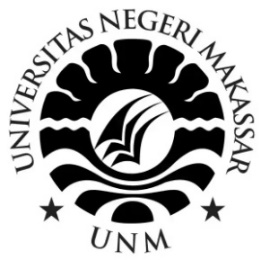 SKRIPSIANALISIS KETERCAPAIAN INDIKATOR STANDAR PENDIDIK BERDASARKAN STANDAR NASIONAL PENDIDIKAN (SNP) DI SMK NEGERI 2 MAKASSAR RISWANDIJURUSAN ADMINISTRASI PENDIDIKANFAKULTAS ILMU PENDIDIKANUNIVERSITAS NEGERI MAKASSAR2020HALAMAN SAMPULANALISIS KETERCAPAIAN INDIKATOR STANDAR PENDIDIK BERDASARKAN STANDAR NASIONAL PENDIDIKAN (SNP) DI SMK NEGERI 2 MAKASSAR SKRIPSIDiajukan untuk Memenuhi Persyaratan Guna Memperoleh Gelar Sarjana Pendidikan pada Jurusan Administrasi PendidikanStrata Satu (S1) Fakultas Ilmu Pendidikan Universitas Negeri MakassarOlehRISWANDI1643040013JURUSAN ADMINISTRASI PENDIDIKANFAKULTAS ILMU PENDIDIKANUNIVERSITAS NEGERI MAKASSAR2020PERSETUJUAN PEMBIMBINGPENGESAHAN UJIAN SKRIPSIPERNYATAAN KEASLIANSaya yang bertanda tangan di bawah ini:Nama 		: RiswandiNIM		: 1643040013Jurusan	: Administrasi Pendidikan (S1)Judul	: Analisis Ketercapaian Indikator Standar Pendidik Berdasarkan    Standar Nasional Pendidikan (SNP) di SMK Negeri 2 Makassar Menyatakan dengan sebenarnya bahwa skripsi yang saya tulis ini benar merupakan hasil karya saya sendiri dan bukan merupakan pengambil alihan tulisan atau pikiran orang lain yang saya akui sebagai hasil tulisan atau pikiran sendiri.Apabila dikemudian hari terbukti atau dapat dibuktikan bahwa skripsi ini adalah hasil jiplakan atau mengandung unsur plagiat, maka saya bersedia menerima sanksi atas perbuatan tersebut sesuai dengan ketentuan yang berlaku.Makassar,         April 2020Yang membuat pernyataan Riswandi1643040013MOTTO“Maka Apabila kamu telah selesai (dari sesuatu urusan), maka kerjakanlah dengan sungguh-sungguh (urusan) yang lain ”(QS. Al-Insyiroh: 7)Jadilah orang yang pandai bersyukur hingga kau lupa caranya untuk mengeluh,Jangan Lupa Bersyukur“Punna bokomo lampaku teaki rampea kodi naku rampeki kaluku”Kuperuntukkan skripsi iniSebagai wujud terima kasihku terhadap kerja keras dan pengorbanan kedua Orang tuaku, Saudaraku, dan Keluarga besarku yang begitu mencintai dan merawatku dengan tulus serta perhatian dan doa yang selama ini diberikan, dengan ini penulis mengucapkan terima kasih banyak atas kesederhanaan hidup yang penuh cinta kasih dan kebahagiaan.Semoga Allah SWT Memberikan Rahmat dan KeberkahannyaKepada Kita SemuaABSTRAKRiswandi, 2020. Analisis Ketercapaian Indikator Standar Pendidik Berdasarkan Standar Nasional Pendidikan (SNP) di SMK Negeri 2 Makassar. Skripsi. Dibimbing oleh Dr. H. Ansar, M. Si dan Sumarlin Mus, S. Pd., M. Pd; Jurusan Administrasi Pendidikan Fakultas Ilmu Pendidikan Universitas Negeri Makassar. Penelitian ini mengkaji tentang kualifikasi akademik guru dan kompetensi guru di SMK Negeri 2 Makassar. Tujuan penelitian ini adalah untuk mengetahui kualifikasi akademik guru dan kompetensi guru di SMK Negeri 2 Makassar. Pendekatan penelitian ini adalah kualitatif dengan jenis penelitian fenomenologis. Teknik pengumpulan data berupa observasi, wawancara dan dokumentasi. Teknik analisis data menggunakan reduksi data, paparan data dan penarikan kesimpulan. Pengecekan keabsahan data menggunakan teknik trianggulasi. Hasil penelitian menunjukkan bahwa Kualifikasi akademik ini ditunjukkan dengan ijazah yang merefleksikan kemampuan yang dipersyaratkan bagi guru untuk melaksanakn tugas sebagai pendidik pada jenjang, jenis, satuan pendidikan untuk mata pelajaran yang diajarkan. Kualifikasi akademik guru di SMK Negeri 2 Makassar, sesuai dengan standar tenaga pendidik dan kependidikan, yang di buktikan dengan beberapa tenaga pendidik tersertifikasi sesuai dengan mata pelajaran yang diampuhnya. Kualifikasi akademik guru di SMK Negeri 2 Makassar pada umumnya S1 yang mengajar sesuai dengan kualifikasi akademiknya dan disertifikasi sesuai dengan mata pelajaran yang diampuhnya, Selanjutnya, berdasarkan data SMK Negeri 2 Makassar di ketahui bahwa tenaga pendidik yang belum sertifikasi begitupun dengan yang sudah sertifikasi dengan status kepergawaian baik baik PNS maupun honorer untuk Pegawai negeri sipil jumlah keseluruhan tenaga pendidik di SMK Negeri 2 Makassar, untuk guru adaptif jumlah keseluruhan sebanyak 44 tenaga pendidik, yang berstatus kepegawaian PNS/ASN sebanyak 33 tenaga pendidik yang termasuk didalamnya guru bimbingan dan konseling (BP), honorer sebanyak 11 tenaga pendidik. Selanjutnya, guru adaptif yang telah sertifikasi sebanyak 36 tenaga pendidik dan yang belum sertifikasi sebanyak 8 tenaga pendidik. Selanjutnya untuk data guru produktif di SMK Negeri 2 Makassar jumlah keseluruhan sebanyak 43 tenaga pendidik, dengan status kepegawaian PNS/ASN sebanyak 32 tenaga pendidik dan untuk tenaga pendidik status kepegawaian honorer sebanyak 11 tenaga pendidik, jumlah guru produktif yang telah disertifikasi sebanyak 32 tenaga pendidik dan yang belum sertifikasi sebanyak 11 tenaga pendidik. Kompetensi guru di SMK Negeri 2 Makassar dari ke empat kompetensi tersebut mulai dari: (1) Pedagogik, (2) Kepribadian, (3) Sosial, (4) Profesional memenuhi atau mencapai indikator standar pendidik atau indikator kompetensi guru.Kata Kunci: standar  pendidik, kualifikasi akademik, kompetensi guruPRAKATAAssalamu’alaikum Warahmatullahi WabarakatuhPuji dan syukur Alhamdullilah penulis panjatkan kehadirat Allah SWT. atas berkat rahmat dan hidayah-Nya skripsi berjudul “Analisis Ketercapaian Indikator Standar Pendidik Berdasarkan Standar Nasional Pendidikan (SNP) di SMK Negeri 2 Makassar.” ini dapat terselesaikan. Skripsi ini dibuat sebagai salah satu persyaratan guna memperoleh gelar Sarjana Strata (S1) pada Jurusan Administrasi Pendidikan, Fakultas Ilmu Pendidikan, Universitas Negeri Makassar.Salam dan shalawat semoga senantiasa tercurah atas junjungan Rasulullah Muhammad SAW sebagai pembawa pesan kebenaran kepada seluruh ummat manusia dan semoga keselamatan dilimpahkan kepada seluruh keluarga beliau dan sahabat-sahabatnya serta para pengikut-pengikutnya yang setia hingga akhir zaman.Penulis menyadari bahwa sejak penyusunan proposal sampai skripsi ini selesai, banyak hambatan, rintangan dan halangan, namun berkat bantuan, motivasi dan doa dari berbagai pihak semua ini dapat teratasi dengan baik. Penulis juga menyadari bahwa skripsi ini masih jauh dari kesempurnaan sehingga penulis mengharapkan kritik dan saran yang konstruktif dari pembaca demi kesempurnaan skripsi ini. Pada kesempatan ini, dari lubuk hati yang paling dalam, terima kasih kepada kedua orang tuaku tercinta, Ayahanda Alimuddin dan Ibunda Rosi, Orang tua terbaik yang kumiliki di dunia ini yang telah menuntunku dalam menjalani kerasnya kehidupan dan mengajarkan arti kehidupan dengan cinta dan kasih sayang yang murni serta kesabaran dan ketulusan do’anya yang selalu mengiringi langkahku. Serta kepada saudara-saudaraku, Ruslan, Nuraeni, Rusli, dan Risal, atas segala dukungan dan do’anya selama penulis menempuh pendidikan.Secara khusus, penulis menghaturkan penghargaan dan terima kasih yang sebesar-besarnya kepada Dr. Ansar, M.Si., selaku pembimbing satu dan Bapak Sumarlin Mus, S.Pd, M.Pd., selaku pembimbing dua yang telah meluangkan waktunya memberikan bimbingan, arahan, dorongan, serta semangat kepada penulis. Semoga Allah SWT. melimpahkan Rahmat dan Hidayah-Nya kepada kita semua.Penghargaan dan ucapan terima kasih setinggi-tingginya tak lupa penulis haturkan kepada:Prof. Dr. H. Husain Syam, M.TP., selaku Rektor Universitas Negeri Makassar yang telah menerima penulis menuntut ilmu di Fakultas Ilmu Pendidikan Universitas Negeri Makassar.Dr. Abdul Saman, M.Si.Kons., selaku Dekan Fakultas Ilmu Pendidikan Universitas Negeri Makassar atas segala kebijakannya sebagai pimpinan Fakultas tempat peneliti menimba ilmu selama ini.Dr. Mustafa,. M.Si., sebagai Wakil Dekan I, Dr. Pattaufi, M.Si., sebagai Wakil Dekan II dan Dr. Ansar M.Si sebagai Wakil Dekan III FIP UNM, yang telah memberikan layanan akademik, administrasi dan kemahasiswaan selama proses pendidikan dan penyelesaian studi.Dr. Ed. Faridah, ST, .M.Sc dan Dr. Wahira M.Pd yang masing-masing merupakan Ketua Jurusan dan Sekretaris Administrasi Pendidikan Fakultas Ilmu Pendidikan Universitas Negeri Makassar.Bapak dan Ibu Dosen Jurusan Administrasi Pendidikan FIP  Universitas Negeri Makassar yang telah memberikan bekal ilmu pengetahuan selama penulis duduk di bangku perkuliahan.Jamaluddin, S.Pd Selaku staf tata usaha Jurusan Administrasi Pendidikan Fakultas Ilmu Pendidikan Universitas Negeri Makassar yang senantiasa membantu penulis dalam proses administrasi akademik.Bapak Walidain selaku staf tata usaha Fakultas Ilmu Pendidikan Universitas Negeri Makassar yang senantiasa membantu penulis dalam proses administrasi akademik.Bapak Drs. H. Natsir, M.Si., selaku Kepala Sekolah SMK Negeri 2 Makassar dan beberapa tenaga pendidik yang telah meluangkan waktunya serta memfasilitasi penulis dengan memberikan kesempatan untuk melakukan penelitian.Pendidik dan tenaga kependidikan di SMK Negeri 2 Makassar yang senantiasa meluangkan waktunya untuk membantu penulis dalam penelitian.Kepada teman seperjuangan yang luar biasa di jaman SD Muh.Karim dan Muh. Isra dan Afdholuddin. Terima kasih atas persahabatan 12 tahun ini. Selanjutnya untuk teman-teman seperjuangan di jaman SMP dan SMK Terima kasih atas persahabatan selama ini, yang penuh suka dan duka serta doa dan motivasi dalam hal apapun.Mahasiswa Administrasi Pendidikan angkatan 2016, terkhususnya pada sahabat-sahabat saya, Irwan Musbah, Muh.Riswan, Firmansyah Hidayat, Khairul Ihsan Arif, Rizki Ramadhan, Muh. Mawaqif Sulaiman, Onesimus Adil, Rahmat Ali, Irdayanti, Dwi Istiqomah, Siti Hasri Ainun,  Ayu Fajrianti,  Andi Resky Amalia, Putri Sasqia, sudah menjadi sahabat yang baik serta selalu membantu dalam segala hal dan atas segala kebersamaannya dalam melewati masa perkuliahan dikala suka maupun duka, dan semua teman-teman AP 01 yang belum sempat penulis sebutkan. Terimakasih telah mewarnai kehidupan saya kurang lebih 4 tahun lamanya.Kepada Ahmad Sofyan dan Al Hismaen Muhaji, sudah menjadi sahabat yang baik, serta selalu membantu dalam segala hal.Rekan-rekan Senior Jurusan Administrasi Pendidikan angkatan 2014 dan 2015. Terkhusus untuk Keluarga Besar AP 2016 yang telah menerima penulis dengan sangat luar biasa dan memberikan dukungan, motivasi dan bantuan selama penyusunan skripsi ini. Terima kasih telah menjadi teman, sahabat, dan keluarga dalam kebersamaan selama menjalani proses perkuliahan hingga proses penyelesaian studi dan akan menjadi kenangan terindah yang tidak akan terlupakan.Bapak Security, Ibu kantin, ibu Ros dan Pak Jhon Fakultas Ilmu pendidikan Universitas Negeri Makassar. Terima Kasih selama 4 tahun ini telah memberikan pengalaman yang luar biasa kepada penulis.Rekan-rekan KKN/PPL Universitas Negeri Makassar angkatan XIX tahun 2019/2020 di SMA Insan Cendekia Syech Yusuf angkatan I. Terima kasih atas kebersamaannya selama tiga bulan berkesan di lokasi KKN.Seluruh pihak yang tidak sempat penulis sebutkan namanya satu persatu. Hal ini tidak mengurangi rasa terima kasihku atas segala bantuannya.Akhirnya, dengan segala kerendahan hati penulis menyampaikan bahwa tak ada manusia yang tak luput dari kesalahan dan kekhilafan. Oleh karena itu, penulis senantiasa mengharapkan saran yang konstruktif sehingga penulis dapat berkarya yang lebih baik lagi pada masa yang akan datang. Penulis berharap semoga karya ini dapat memberikan manfaat bagi pembaca maupun dunia pendidikan secara umum serta dapat bernilai ibadah disisi-Nya. Amin Yaa Rabbal Alamin.Makassar,     Maret  2020	PenulisDAFTAR ISIDAFTAR TABELTabel 2.1 Penyetaraan kualifikasi akademik guru				30Tabel 4.1 Nama kepala Sekolah dan periodenya				61Tabel 4.2 Bidang Keahlian SMK Negeri 2 Makassar			`	63Tabel 4.3 Sarana dan Prasarana SMK Negeri 2 Makassar			64Tabel 4.4 Keadaan guru SMK Negeri 2 Makassar				65Tabel 4.5 Keadaan peserta didik SMK Negeri 2 Makassar			66Tabel 4.6 Data kualifikasi akademik guru SMK Negeri 2 Makassar		60Tabel 4.7 Data guru adaptif SMK Negeri 2 Makassar			66Tabel 4.8 Data guru produktif SMK Negeri 2 Makassar			67Tabel 4.9 Data Pelaksanaan evaluasi proses pembelajaran guru dikelas	78Tabel 4.10 Data uji kompetensi guru SMK Negeri 2 Makassar		81Tabel 4.11 Rasio guru BK di SMK Negeri 2 Makassar			93Tabel 4.12 Data guru mata pelajaran yang rutin/aktif MGMP/BK		110DAFTAR GAMBARGambar 2.1 Kerangka Konseptual 						39DAFTAR LAMPIRANNo				Nama Lampiran			      HalBAB IPENDAHULUANKonteks PenelitianKemajuan dan tantangan zaman yang makin pesat sekarang ini, pendidik dan tenaga kependidikan idealnya tetap harus belajar, kreatif mengembangkan diri dengan penemuan baru dalam dunia pendidikan. Namun, harapan ini kerap kandas karena pendidik dan tenaga kependidikan kurang semangat memajukan diri dan tidak banyak yang terus belajar lagi. Bila pendidikan sekolah di Indonesia ingin maju, salah satunya dibutuhkan pendidik dan tenaga kependidikan yang profesional dan penuh dedikasi. Kenyataan di lapangan masih banyak pendidik yang belum termotivasi untuk meningkatkan profesionalismenya karena kemampuan yang sangat minim. Dalam hal ini pemerintah perlu turun tangan mengangkat martabat pendidik dan tenaga kependidikan. Dengan mengangkat martabatnya, mereka akan sungguh-sungguh dalam menjalankan tugasnya. Mereka akan berkonsentrasi untuk mendidik anak bangsa sehingga dapat menghasilkan generasi yang berkualitas sesuai dengan tuntutan zaman (Bachtiar, 2016). Sebagaimana disebutkan dalam Undang-undang Republik Indonesia No. 20 Tahun 2003 Tentang Sistem Pendidikan Nasional pasal 39 yang berbunyi:“Tenaga pendidik merupakan tenaga professional yang bertugas merencanakan dan melaksanakan proses pembelajaran, menilai hasil pembelajaran, melakukan pembimbingan dan pelatihan, serta melakukan penelitian dan pengabdian kepada masyarakat, terutama bagi pendidik pada perguruan tinggi”. Perlu dibedakan antara pendidik dengan tenaga kependidikan. Guru jelas adalah pendidik. Di dalam Rancangan Peraturan Pemerintah (RPP) BAB XII, Tahun 2005 Pasal 139, Pasal 1 tentang guru dan dosen dinyatakan bahwa “Pendidik mencakup guru, dosen, konselor, pamong belajar, pamong widyaiswara, tutor, instruktur, fasilitator, pelatih, dan sebutan lain dari profesi yang berfungsi sebagai agen pembelajaran peserta didik”. Di dalam  PP No.19 Thn 2005 - Standar Nasional Pendidikan,  Tentang Standar Nasional Pendidikan, Bab VI, pasal 28 dinyatakan bahwa “Kompetensi sebagai agen pembelajaran pada jenjang pendidikan dasar dan menengah serta pendidikan anak usia dini meliputi, kompetensi: Pedagogik, Kepribadian, Profesional, dan Sosial”.  Bachtiar (2016) menyatakan tenaga kependidikan lulusan LPTK atau non-LPTK, pendidikan keahlian atau nonkeahlian dalam menjalankan kariernya dituntut mampu menjalankan tugas pokok dengan sebaik-baiknya. Menjalankan tugas pokok yang sesuai dengan latar belakang pendidikan diasumsikan sebagai memiliki peluang untuk mengembangkan kemampuan yang lebih baik daripada yang tidak sesuai dengan latar belakang pendidikannya. Mujianto (2006) menyatakan peningkatan mutu pendidikan ditentukan oleh kesiapan sumber daya manusia yang terlibat dalam proses pendidikan. Tenaga pendidik merupakan salah satu faktor penentu tinggi rendahnya mutu hasil pendidikan mempunyai posisi strategis maka setiap usaha peningkatan mutu pendidikan perlu memberikan perhatian besar kepada peningkatan tenaga pendidik baik dalam segi jumlah maupun mutunya. Rendahnya mutu pendidikan di Indonesia juga tercermin dari daya saing di tingkat Internasional. Daya saing Indonesia menurut  World Economic Forum (WEF) pada tahun 2014-2015 berada di level 74 dari 144 negara. Salah satu penyebab rendahnya mutu pendidikan di Indonesia adalah dari komponen mutu guru. Rendahnya profesionalitas guru di Indonesia dapat dilihat dari kelayakan guru mengajar. Tenaga pendidik adalah figur manusia sumber yang menempati posisi dan memegang peran penting dalam pendidikan. Ketika semua orang mempersoalkan masalah dunia pendidikan figur tenaga pendidik mesti terlibat dalam agenda pembicaraan terutama yang menyangkut persoalan pendidikan formal di sekolah.Tenaga pendidik sebagai pekerja harus berkemampuan yang meliputi penguasaan materi pelajaran, penguasaan profesional tenaga pendidik dan pendidikan, penguasaan cara-cara menyesuaikan diri dan berkepribadian untuk melaksanakan tugasnya, disamping itu tenaga pendidik harus merupakan pribadi yang berkembang dan bersifat dinamis. Mustari dan Rahman (2014) Hal ini sesuai dengan yang tertuang dalam Undang-undang Republik Indonesia No. 20 Tahun  2003 tentang Sistem Pendidikan Nasional bahwa pendidik dan tenaga kependidikan berkewajiban 1) menciptakan suasana pendidikan yang bermakna, menyenangkan, kreatif, dinamis, dan dialogis, 2) mempunyai komitmen secara profesional untuk meningkatkan mutu pendidikan dan 3) memberi teladan dan menjaga nama baik lembaga, profesi, dan kedudukan sesuai dengan kepercayaan yang diberikan kepadanya.Harapan dalam Undang-undang tersebut menunjukkan adanya perubahan paradigma pola mengajar tenaga pendidik yang pada mulanya sebagai sumber informasi bagi siswa dan selalu mendominasi kegiatan dalam kelas berubah menuju paradigma yang memposisikan tenaga pendidik sebagai fasilitator dalam proses pembelajaran dan selalu terjadi interaksi antara tenaga pendidik dengan siswa maupun siswa dengan siswa dalam kelas. Kenyataan ini mengharuskan tenaga pendidik untuk selalu meningkatkan kemampuannya terutama memberikan keteladanan, membangun kemauan, dan mengembangkan kreativitas peserta didik dalam proses pembelajaran. Tenaga pendidik merupakan faktor yang sangat dominan dan paling penting dalam pendidikan formal pada umumnya karena bagi siswa tenaga pendidik sering dijadikan tokoh teladan bahkan menjadi tokoh identifikasi diri. Tenaga pendidik merupakan unsur yang sangat mempengaruhi tercapainya tujuan pendidikan selain unsur murid dan fasilitas lainnya. Keberhasilan penyelenggaraan pendidikan sangat ditentukan kesiapan tenaga pendidik dalam mempersiapkan peserta didiknya melalui kegiatan belajar mengajar. Namun demikian posisi strategis tenaga pendidik untuk meningkatkan mutu hasil pendidikan sangat dipengaruhi oleh kemampuan profesional tenaga pendidik dan mutu kinerjanya. Begitu juga dengan tenaga pendidikan yang segala administrasi sekolah, sehingga arsip-arsip dan database komponen sekolah dapat terkelola dan terpelihara dengan baik. Tenaga pendidik menjadi bagian yang terpenting bagi sekolah dalam mencapai visi dan misi sekolah. Kepala sekolah bertanggungjawab terhadap sukses atau tidaknya sekolah yang dipimpin, kepala sekolah merupakan faktor kunci, karena kepala sekolah memegang peranan penting dalam pengelolaan sekolah. Pembinaan terhadap tenaga pendidik merupakan salah satu tugas dari kepala sekolah sebagai pemimpin sekolah, namun dalam pembinaan terhadap tenaga pendidik masih sangat memprihatinkan, Program dan kegiatan pembinaan serta pengembangan kompetensi tenaga pendidik, khususnya komponen-komponen profesional. Pengelolaan tenaga pendidik dan tenaga kependidikan sangatlah perlu diperhatikan dalam upaya peningkatan mutu sekolah.Kunci utama keberhasilan peningkatan kualitas pendidikan yaitu dengan adanya pengelolaan atau manajemen sekolah yang baik, ditunjang dengan tenaga pendidik (SDM) yang unggul dan profesional sehingga hasil pendidikan atau interaksi proses belajar mengajar akan mengalami peningkatan yang lebih maju, memiliki keunggulan dalam membangun komitmen yang dapat melahirkan orang-orang terpelajar yang bisa menjalankan perannya sebagai tenaga pendidik yang unggul. Dalam membentuk tenaga pendidik yang yang professional, kepala sekolah banyak melibatkan tenaga pendidik dalam mengikuti pendidikan dan pelatihan, seminar dan lain sebagainya.Berdasarkan hasil wawancara awal yang dilakukan pada tanggal 08 Juli 2019 Kepada Kepala Sekolah SMK Negeri 2 Makassar, mengatakan bahwa:“Tenaga pendidik mengajar sesuai dengan latar belakang pendidikannya, mutu pendidikan yang berkualitas dilatarbelakangi oleh kualifikasi akademik tenaga pendidik. Kompetensi guru terkendala dengan tenaga pendidik yang senior yaitu terkait dengan pemahaman ke peserta didik yang berbeda-beda”. Standar pendidik dan tenaga kependidikan merupakan standar yang mengatur kualifikasi yang harus dimiliki oleh pendidik dan tenaga kependidikan, baik kualifikasi akademis maupun non akademis. Berdasarkan Undang-Undang No. 19 Tahun 2005, dijelaskan bahwa: “Standar pendidik dan tenaga kependidikan adalah kriteria pendidikan prajabatan dan kelayakan fisik maupun mental, serta pendidikan dalam jabatan.” Artinya standar itu meliputi sejumlah kriteria yang harus dipenuhi sebelum dan setelah menjalani jabatan sebagai pendidik dan tenaga kependidikan. Berdasarkan Undang-Undang No.19 Tahun 2005, Guru adalah pendidik profesional dengan tugas utama mendidik, mengajar, membimbing, mengarahkan, melatih, menilai, dan mengevaluasi peserta didik pada pendidikan anak usia dini jalur pendidikan formal, pendidikan dasar, dan pendidikan menengah. Dalam hal ini, Profesional merupakan suatu pekerjaan atau kegiatan yang dilakukan oleh seseorang dan menjadi sumber penghasilan kehidupan yang memerlukan keahlian, kemahiran, atau kecakapan yang memenuhi standar mutu atau norma tertentu serta memerlukan pendidikan profesi. Sebagai pendidik yang professional, setiap guru wajib memenuhi standar kualifikasi akademik dan kompetensi guru yang berlaku secara nasional dan memiliki sertifikat pendidik. Pada lampiran UndangUndang No.16 Tahun 2007, dijelaskan bahwa guru sebagai tenaga pendidik harus memiliki kualifikasi akademik pendidikan minimum diploma empat (D-IV) atau sarjana (S1) dalam bidang pendidikan SD/MI (D-IV/S1 PGSD/PGMI) atau psikologi yang diperoleh dari program studi yang terakreditasi. Sedangkan standar kompetensi yang harus dimiliki guru meliputi kompetensi pedagogik, kepribadian, sosial, dan profesional. Kualifikasi guru dalam kegiatan belajar mengajar menentukan tercapainya tujuan pembelajaran. Ketrampilan dalam pekerjaan profesi sebagai guru didukung oleh teori yang telah dipelajari, seorang guru yang kompeten diharuskan untuk belajar terus menerus dan mendalami fungsinya sebagai guru yang memiliki kualifikasi. Karena guru yang profesional, mereka harus memiliki ketrampilan, kemampuan khusus, mencintai pekerjaannya, dan menjaga kode etik guru. Guru yang profesional, memiliki skil dalam pekerjaan sebagai pendidik. Sebagai pendidik tidak bosan dengan profesinya sebagai guru, menganggap pekerjaan itu sebagai hobi dan tidak merasa puas dengan apa yang dimiliki tentang seluk beluk pendidikan secara khusus dalam kegiatan belajar mengajar, dan menjaga sikap sebagai pendidik.  Memahami hal tersebut, sangat jelas bahwa guru yang bertugas sebagai pengelola pembelajaran dituntut untuk memiliki standar kompetensi dan professional. Hal ini mengingat betapa pentingnya peran guru dalam menata isi, sumber belajar, mengelola proses pembelajaran, dan melakukan penilaian yang dapat memfasilitasi terciptanya sumberdaya manusia yang memenuhi standar nasional dan standar tuntutan era global. Standar kompetensi dalam hal ini dimaksudkan sebagai sesuatu spesifikasi teknis kompetensi yang dibakukan dan disusun berdasarkan konsensus semua pihak yang terkait dengan memperhatikan keselamatan, keamanan, kesehatan, perkembangan Ipteks.Beberapa hasil penelitian sebelumnya yang relevan dengan konteks penelitian yang akan dikaji, antara lain merujuk pada penelitian yang dilakukan oleh Handayani (2016) meneliti tentang Pencapaian Standar Nasional Pendidikan Berdasarkan Hasil Akreditasi SMA Di Provinsi Dki Jakarta. Tujuan penelitian ini mengkaji perkembangan pencapaian delapan standar nasional pendidikan melalui nilai akreditasi dan apa saja yang perlu diperbaiki dalam meningkatkan pencapaian SNP. Penelitian ini menggunakan data sekunder, yaitu data akreditasi tahun 2011, 2012 dan 2013. Hasil penelitian menunjukkan tahun 2011 terjadi peningkatan nilai akreditasi ke tahun 2012 sampai tahun 2013. Peningkatan pencapaian standar secara berturut-turut terjadi pada standar kompetensi lulusan, standar pengelolaan, standar isi, standar pembiayaan, standar penilaian, dan standar sarana prasarana. Di antara delapan standar yang paling rendah pencapaiannya yakni standar pendidik dan tenaga kependidikan. Penyebabnya adalah sebanyak 13,27% sekolah tidak memiliki tenaga perpustakaan, walaupun memiliki perpustakaan, 12,32% kualifikasi pendidikannya di bawah sekolah menengah atas dan tidak memiliki sertifikat. Sekolah tidak memiliki kepala perpustakaan mencapai 14,69%, dan 16,59% sekolah yang memiliki kepala perpustakaan kualifikasi pendidikannya diploma dua, itupun bukan berlatar belakang ilmu perpustakaan dan tidak memiliki sertifikat kompetensi pengelolaan perpustakaan. Berkaitan dengan tenaga adminsitrasi, banyak yang tidak memiliki tenaga administrasi. Kalaupun ada, hanya 5,21% yang memiliki latar belakang pendidikan yang sesuai. Sarana dan prasarana yang perlu dipenuhi yaitu ruang perpustakaan, ruang laboratorium Biologi dan ruang laboratorium Kimia. Hasil Penelitian ini dapat disimpulkan bahwa terjadi peningkatan nilai akreditasi dari tahun 2011 sampai dengan tahun 2013, namun tetap terdapat kekurangan yang harus diperbaiki.Hal tersebut senada dengan penelitian yang dilakukan oleh Cahyono (2015), meneliti tentang Analisis Penerapan 8 Standar Nasional Pendidikan Pada SMP Negeri 2 Dolopo Kabupaten Madiun, yang menunjukkan bahwa keterbatasan anggaran dana dan sumber daya manusia baik peserta didik, pendidik, maupun tenaga kependidikan dapat menghambat pemenuhan seluruh unsur Standar Nasional Pendidikan. Selain itu, perencanaan, sosialisasi, pelaksanaan dan evaluasi serta tindak lanjut yang tidak dijalankan dengan manajemen yang baik dalam upaya pemenuhan Standar Nasional Pendidikan akan menghambat peningkatan kualitas pendidikan sekolah. Pemberian workshop dan pelatihan kepada pendidik dan tenaga kependidikan meningkatkan kualitas pendidikan sekolah, dan perencanaan, pelaksanaan pembiayaan serta evaluasi penganggaran yang baik memberikan dampak positif terhadap semua unsur operasional sekolah maupun sarana prasarana sekolah. Selain itu, perencanaan, sosialisasi, pelaksanaan dan evaluasi serta tindak lanjut yang tidak dijalankan dengan manajemen yang baik dalam upaya pemenuhan Standar Nasional Pendidikan akan menghambat peningkatan kualitas pendidikan sekolah.Secara umum dari beberapa hasil penelitian yang dipaparkan di atas membahas pemenuhan 8 standar pendidikan dalam hal peningkatan kualitas pendidikan. Setiap sekolah/madrasah wajib mengikuti standar pendidikan yang telah ditetapkan secara nasional. Hal ini guna menjamin mutu pendidikan di Indonesia. Sebagai salah satu penyelenggara kegiatan pendidikan, SMK Negeri 2 Makassar tentu juga turut serta mensukseskan tercapainya delapan standar nasional pendidikan, yang salah satu diantaranya adalah standar pendidik dan tenaga kependidikan. Dalam penelitian ini yang bertujuan untuk menganalisis ketercapaian indikator standar pendidik dan tenaga kependidikan tersebut, yang berfokus pada standar kualifikasi akademik dan kompetensi guru. Rasa keingintahuan peneliti tersebut dituangkan melalui penelitian ilmiah yang berjudul Analisis ketercapaian indikator standar tenaga pendidik berdasarkan standar nasional pendidikan (SNP) di SMK Negeri 2 Makassar. Fokus PeneltianBerdasarkan uraian konteks penelitian di atas, maka peneliti merumuskan fokus dalam penelitian ini yaitu,  Bagaimana analisis ketercapaian indikator standar pendidik, yang di fokuskan pada, yaitu :Bagaimana Kualifikasi akademik guru di SMK Negeri 2  MakassarBagaimana Kompetensi Guru di SMK Negeri 2 Makassar? Tujuan PenelitianBerdasarkan uraian fokus penelitian di atas, maka tujuan penelitian ini adalah untuk menganalisis ketercapaian indikator standar pendidik, yang bertujuan untuk mengetahui:Kualifikasi Akademik Guru di SMK Negeri 2 MakassarKompetensi Guru di SMK Negeri 2 MakassarManfaat PenelitianHasil penelitian ini diharapkan dapat memberi manfaat teoritis maupun praktis sebagai berikut. Manfaat TeoritisMenambah wawasan maupun sebagai bahan pertimbangan mengenai Pemenuhan standar tenaga pendidik dalam upaya meningkatkan mutu pendidikan di sekolah. Manfaat PraktisHasil dari penelitian ini dapat memberi pengetahuan tentang pemenuhan standar tenaga pendidik di sekolah/madrasah.Bagi PemerintahHasil penelitian ini dapat menjadi pertimbangan dalam merekomendasikan kebijakan terkait pemenuhan standar tenaga pendidik di sekolah.Bagi Kepala SekolahHasil penelitian ini dapat menjadi pertimbangan dalam merumuskan program sekolah untuk  pemenuhan standar tenaga pendidik.Bagi GuruHasil penelitian ini dapat memberikan wawasan dalam menerapkan strategi pembelajaran yang tepat pada proses pembelajaran agar peserta didik mudah memahami dan menerapkan dalam kehidupan sehari-hari. Bagi PenelitiHasil penelitian ini memberikan pengalaman bagi peneliti agar kedepannya lebih memahami pemenuhan standar tenaga pendidik di madrasah/sekolah, dan menjadi wawasan baru dalam meneliti standar tenaga pendidik sekolah/madrasah. Bagi peneliti lain kajian ini bisa menjadi kajian lanjutan untuk lebih mendapatkan gambaran yang lebih luas terkait pemenuhan standar tenaga pendidik di madrasah/sekolah.BAB IITINJAUAN PUSTAKA DAN KERANGKA KONSEPTUAL Standar Nasional PendidikanPrawiro (2018) menyatakan standar nasional pendidikan (SNP) merupakan kriteria minimal tentang berbagai aspek yang relevan dalam pelaksanaan sistem pendidikan nasional dan harus dipenuhi oleh penyelenggara dan/atau satuan pendidikan di seluruh wilayah hukum Negara Kesatuan Republik Indonesia. Standar Nasional Pendidikan berfungsi sebagai dasar dalam perencanaan, pelaksanaan, dan pengawasan pendidikan dalam rangka mewujudkan pendidikan nasional yang bermutu. Standar Nasional Pendidikan bertujuan menjamin mutu pendidikan nasional dalam rangka mencerdaskan kehidupan bangsa dan membentuk watak serta peradaban bangsa yang bermartabat. Standar Nasional Pendidikan disempurnakan secara terencana, terarah, dan berkelanjutan sesuai dengan tuntutan perubahan kehidupan lokal, nasional, dan global. Dalam Peraturan pemerintah Republik Indonesia No. 19 tahun 2005 tentang Standar Nasional Pendidikan. Standar tersebut terdiri dari delapan poin yang harus dimiliki dan dipenuhi oleh penyelenggara dan satuan pendidikan yang berada di indonesia. Fungsi dari standar nasional pendidikan ini adalah sebagai dasar dalam perencanaan, pelaksanaan serta pengawasan pendidikan dalam rangka mewujudkan pendidikan nasional yang bermutu. Sementara itu standar nasional pendidikan ini bertujuan menjamin mutu pendidikan nasional dalam rangka mencerdaskan kehidupan bangsa dan membentuk peradaban serta watak bangsa yang bermartabat. Tujuan utama dari standar nasional pendidikan adalah untuk menjamin mutu pendidikan nasional dalam rangka mencerdaskan kehidupan bangsa, membentuk karakter dan peradaban bangsa yang bermartabat. Badan Standar Nasional Pendidikan yang selanjutnya disebut BSNP adalah badan mandiri dan independen yang bertugas mengembangkan, memantau pelaksanaan, dan mengevaluasi standar nasional pendidikan. Berdasarkan pemaparan di atas, maka dapat disimpulkan bahwa Standar Nasional Pendidikan (SNP) merupakan perangkat atau pedoman yang mendorong pengelola, penyelenggara, dan satuan pendidikan dalam upaya meningkatkan kinerjanya dalam memberikan layanan pendidikan yang bermutu dan berkualitas sesuai tujuan pendidikan. Merujuk pada Peraturan Pemerintah (PP) Nomor 19 Tahun 2005, ruang lingkup Standar Nasional Pendidikan (SNP) meliputi: a) Standar Isi; b) Standar Proses; c) Standar Kompetensi Lulusan; d) Standar Pendidik dan Tenaga Kependidikan; e) Standar Sarana dan Prasarana; f) Standar Pengelolaan; g) Standar Pembiayaan; dan h) Standar Penilaian Pendidikan.Standar tenaga pendidik dan kependidikanSecara termonologi tenaga pendidik dapat diartikan sebagai guru, dalam bahasa Inggris ditemukan beberapa kata untuk sebutan guru, yaitu "teacher/tutor", dan Instructor semua kata ini berdekatan dengan sebutan guru. Ramayulis (2013) Sedangkan secara terminologi (istilah) para ahli mendefinisikan kata guru atau tenaga pendidik sebagai berikut, Idris (1992) menyatakan bahwa “Guru (Pendidik) adalah orang dewasa yang bertanggung jawab memberikan bimbingan kepada peserta didik dalam perkembangan jasmani dan rohaninya agar mencapai tingkat kedewasaan (mampu berdiri sendiri) memenuhi tugasnya sebagai makhluk tuhan, makhluk individu yang mandiri dan makhluk sosial”. Tafsir (2008) mendefinisikan “Guru (pendidik) adalah orang yang bertanggungjawab terhadap berlangsungnya proses pertumbuhan dan perkembangan potensi anak didik, baik berupa potensi kognitif maupun potensi psikomotoriknya”. Sedangkan Menurut Noor Jamaluddin (1978: 1) dalam Nafrin (2018) menyatakan: “Guru adalah pendidik, yaitu orang dewasa yang bertanggung jawab memberi bimbingan atau bantuan kepada anak didik dalam perkembangan jasmani dan rohaninya agar mencapai kedewasaannya, mampu berdiri sendiri dapat melaksanakan tugasnya sebagai makhluk Allah khalifah di muka bumi, sebagai makhluk sosial dan individu yang sanggup berdiri sendiri”. Guru merupakan salah satu unsur penting pendidikan Indonesia. Hal ini sudah tidak diragukan lagi, ditangan gurulah pendidikan bisa menjadi senjata untuk Indonesia yang lebih baik dan lebih maju lagi. Menurut Cahyono (2015), “Guru sebagai pelaksana pendidikan yang merencanakan, melaksanakan dan mengevaluasi proses pendidikan harus bisa melaksanakan hal tersebut dengan baik dan terintegrasi pada kurikulum yang berlaku saat ini”. Sebagaimana disebutkan dalam Peraturan Pemerintah Republik Indonesia No. 74 Tahun, (2008) Tentang Guru yang berbunyi:Guru adalah pendidik profesional dengan tugas utama mendidik, mengajar, membimbing, mengarahkan, melatih, menilai, dan mengevaluasi peserta didik pada pendidikan anak usia dini jalur pendidikan formal, pendidikan dasar, dan pendidikan menengah.Tenaga pendidik merupakan tenaga profesional yang bertugas merencanakan dan melaksanakan proses pembelajaran, menilai hasil pembelajaran, melakukan pembimbingan dan pelatihan, serta melakukan penelitian dan pengabdian kepada masyarakat. Hal tersebut tidak dapat disangkal karena lembaga pendidikan formal adalah dunia kehidupan tenaga pendidik. Sebagai besar waktu tenaga pendidik ada di sekolah, sisanya ada di rumah dan di masyarakat . Pendidik harus memiliki kualifikasi akademik dan kompetensi sebagai agen pembelajaran, sehat jasmani dan rohani, serta memiliki kemampuan untuk mewujudkan tujuan pendidikan nasional. Kualifikasi akademik yang dimaksudkan adalah tingkat pendidikan minimal yang harus dipenuhi oleh seorang pendidik yang dibuktikan dengan ijazah dan/atau sertifikat keahlian yang relevan sesuai ketentuan perundang-undangan yang berlaku. Pendidik  meliputi pendidik pada TK/RA, SD/MI, SMP/MTs, SMA/MA, SDLB/SMPLB/SMALB, SMK/MAK, satuan pendidikan Paket A, Paket B dan Paket C, dan pendidik pada lembaga kursus dan pelatihan. Tenaga Kependidikan meliputi kepala sekolah/madrasah, pengawas satuan pendidikan, tenaga administrasi, tenaga perpustakaan, tenaga laboratorium, teknisi, pengelola kelompok belajar, pamong belajar, dan tenaga kebersihan (Prawiro 2018). Tenaga pendidik yang dimaksud oleh Sobri (2019) yaitu Menyatakan “Guru merupakan profesi atau pekerjaan yang memerlukan keahlian khusus sebagai guru, jenis pekerjaan ini tidak dapat dilakukan sembarang orang di luar bidang kependidikan”. Adapun syarat untuk menjadi guru tertuang dalam Undang-undang No. 20 tahun 2003 dan Peraturan Pemerintah RI No. 19 Tahun 2005 Bab VI,   dalam Ramayulis, (2013) tentang Standar Pendidik dan Tenaga Kependidikan memuat persyaratan menjadi guru seperti yang dimuat pada Pasal 28, yaitu: (1) guru harus memiliki kualifikasi akademik dan kompetensi sebagai agen pembelajaran, sehat jasmani dan rohani, serta memiliki kemampuan untuk mewujudkan tujuan pendidikan nasional. (2) kualifikasi akademik sebagaimana dimaksud pada ayat 1 tingkat pendidikan minimal yang harus dipenuhi oleh seorang guru yang dibuktikan dengan ijazah atau sertifikat keahlian yang relevan sesuai dengan ketentuan perundang-undangan yang berlaku. (3) memiliki kompetensi meliputi: kompetensi pedagogik, kepribadian, profesional, dan sosial.Menurut Baedowi (2008), peranan guru memang sangat menentukan dalam usaha peningkatan mutu pendidikan. Untuk itu guru sebagai agen pembelajaran dituntut untuk mampu menyelenggarakan proses pembelajaran dengan sebaik-baiknya dalam kerangka pembangunan nasional. Hal ini senada diungkapkan oleh Sylvia (2006) dalam Jahidi (2014) menyatakan bahwa, “Professional standards in teaching are developed in any education systems, with professional learning and quality assurance being the central purposes of these standards”, yang artinya standar professional dalam pengajaran dikembangkan dalam sistem pendidikan apa pun, dengan pembelajaran professional dan jaminan kualitas menjadi tujuan utama dari standar ini. Hal itu menunjukkan bahwa standar profesional pada pengajaran akan meningkatkan kualitas di beberapa sistem pendidikan. Guru memiliki peran strategis dalam bidang pendidikan, bahkan sumber daya pendidikan lain yang memadai sering kali kurang berarti apabila tidak disertai kualitas guru yang memadai. Dengan kata lain, guru merupakan ujung tombak dalam upaya peningkatan kualitas layanan dan hasil pendidikan. Dalam berbagai kasus, kualitas sistem pendidikan secara keseluruhan berkaitan dengan kualitas guru. Untuk itu, peningkatan kualitas pendidikan harus dibarengi dengan upaya peningkatan kualitas guru.Dari definisi di atas dan beberapa pendapat para ahli maka dapat disimpulkan bahwa tenaga pendidik adalah seseorang yang memiliki tanggung jawab, untuk membimbing peserta didik agar tercapainya pendidikan yang baik, berupa pendidikan jasmani maupun rohaninya sehingga tercipta manusia yang cerdas dan berakhlak yang dapat meningkatkan mutu pendidikan. Pendidik harus memiliki kualifikasi akademik dan kompetensi sebagai agen pembelajaran, sehat jasmani dan rohani, serta memiliki kemampuan untuk mewujudkan tujuan pendidikan nasional. Kualifikasi akademik yang dimaksudkan adalah tingkat pendidikan minimal yang harus dipenuhi oleh seorang pendidik yang dibuktikan dengan ijazah dan/atau sertifikat keahlian yang relevan sesuai ketentuan perundang-undangan yang berlaku. Kualifikasi GuruDalam Kamus Besar Bahasa Indonesia, definisi kualifikasi adalah keahlian yang diperlukan untuk melakukan sesuatu, atau menduduki jabatan tertentu, dengan kata lain kualifikasi diartikan sebagai hal-hal yang dipersyaratkan baik secara akademis dan teknis untuk mengisi jenjang kerja tertentu. Kualifikasi mendorong seseorang untuk memiliki suatu “Keahlian atau kecakapan khusus”. Dalam dunia pendidikan, kualifikasi dimengerti sebagai keahlian atau kecakapan khusus dalam bidang pendidikan, baik sebagai pengajar mata pelajaran, administrasi pendidikan dan seterusnya. Bahkan, kualifikasi terkadang dapat dilihat dari segi derajat lulusannya.Jahidi (2014) Kualifikasi guru dalam kegiatan belajar mengajar menentukan tercapainya tujuan pembelajaran. Ketrampilan dalam pekerjaan profesi sebagai guru didukung oleh teori yang telah dipelajari, seorang guru yang kompeten diharuskan untuk belajar terus menerus dan mendalami fungsinya sebagai guru yang memiliki kualifikasi. Karena guru yang profesional, mereka harus memiliki ketrampilan, kemampuan khusus, mencintai pekerjaannya, dan menjaga kode etik guru. Guru yang profesional, memiliki skil dalam pekerjaan sebagai pendidik. Sebagai pendidik tidak bosan dengan profesinya sebagai guru, menganggap pekerjaan itu sebagai hobi dan tidak merasa puas dengan apa yang dimiliki tentang seluk beluk pendidikan secara khusus dalam kegiatan belajar mengajar, dan menjaga sikap sebagai pendidik.Indonesia pada tahun 2005 telah memiliki Undang-Undang Guru dan Dosen, yang merupakan kebijakan untuk intervensi langsung meningkatkan kualitas kompetensi guru lewat kebijakan keharusan guru memiliki kualifikasi Strata 1 (S1) atau D4, dan memiliki sertifikat profesi. Dengan sertifikat profesi ini pula guru berhak mendapatkan tunjangan profesi sebesar 1 bulan gaji pokok guru. Di samping Undang-undang guru dan dosen. Undang-Undang Guru dan Dosen juga menetapkan berbagai tunjangan yang berhak diterima guru sebagai upaya peningkatan kesejahteraan finansial guru. Kebijakan dalam Undang-Undang Guru dan Dosen ini pada intinya adalah meningkatkan kualitas kualifikasi dan kompetensi guru seiring dengan peningkatkan kesejahteraan mereka. Kualifikasi Akademik Jahidi (2014) Kualifikasi adalah persyaratan minimal yang harus dimiliki oleh guru mulai dari guru yang bertugas pada satuan pendidikan jalur formal mencakup kualifikasi akademik guru pendidikan Anak Usia Dini/Taman Kanak-kanak/Raudatul Athfal (PAUD/TK/RA), Guru Sekolah Dasar/Madrasah Ibtidaiyah (SD/MI), guru sekolah menengah pertama/madrasah Tsanawiyah (SMP/MTs), guru sekolah menengah atas/madrasah aliyah (SMA/MA), guru sekolah dasar luar biasa (SDLB/SMPLB/SMALB), dan guru sekolah menengah kejuruan/madrasah aliyah kejuruan (SMK/MAK). Kualifikasi untuk masing-masing satuan sebagai berikut Peraturan Menteri Pendidikan Nasional Republik Indonesia No. 16 thn 2007 tentang Standar Kualifikasi Akademik dan Kompetensi Guru. “Kualifikasi akademik adalah ijasah jenjang pendidikan akademik yang harus dimiliki oleh guru sesai dengan jenis, jenjang, dan satuan pendidikan formal di temapat penugasan”. Dalam Sarimaya (2008:15) Kualifikasi akademik ini ditunjukkan dengan ijazah yang merefleksikan kemampuan yang dipersyaratkan bagi guru untuk melaksanakan tugas sebagai pendidik pada jenjang, jenis, satuan pendidikan atau mata pelajaran yang diajarkannya sesuai dengan Standar Nasional Pendidikan, yakni :Untuk guru pada pendidikan SMA/MA atau bentuk lain yang sederajat, memiliki kualifikasi akademik pendidikan minimal diploma empat (D-IV) atau sarjana (S1) dengan latar belakang pendiidkan tinggi dengan program pendidikan yang sesuai dengan mata pelajaran yang diajarkan.Untuk guru pada pendidikan SMK/MAK atau bentuk lain yang sederajat, memiliki kualifikasi akademik pendidikan minimal diploma empat (D-IV) atau Sarjana (S1) dengan latar belakang pendidikan tinggi dengan program pendidikan yang sesuai dengan mata pelajaran yang diajarkan.Sarimaya (2008) Kualifikasi akademik guru ini dapat diperoleh melalui program pendidikan formal sarjana (S1) atau diploma empat (D-IV) pada perguruan tinggi yang terakreditasi. Untuk guru yang telah ada (guru dalam jabatan) kualifikasi akademik ini dapat dipenuhi melalui pendidikan formal sarjana (S1) atau diploma empat (D-IV) pada perguruan tinggi yang terakreditasi yang dapat mengakui hasil pembelajaran yang dicapainya, termasuk; a) Pelatihan guru dengan memperhitungkan ekuivalensi sauna kredit semesternya (SKS); dan atau b) Pretasi akademik yang diakui dan diperhitungkan ekuivalensi sksnya oleh perguruan tinggi dimana guru terebut menempuh pendidikan. Dalam hal ini pemerintah melalui menteri pendidikan nasional dapat saja menetapkan atuuran khusus bagi guru dalam jabatan dalam memenuhi persyaratan minimal kualifikasi akademiknya. Hal ini dapat dilakukan melalui program ekuivalensi/penyetaraan seperti berikut :Tabel 2.1 : Rencana/Rancangan ekuivalensi/penyetaraan kualifikasi akademik guruAtau bahkan aturan khusus oleh mendiknas dalam hal kualifikasi pendidikan minimal sarjana atau diploma IV bagi guru dalam jabatan ini dapat dilakukan dengan mempertimbangkan kondisi daerah khusus dan atau ketidakseimbangan yang mencolok antara kebutuhan dan ketersediaan guru menurut bidang tugasnya (Sarimaya 2008).Kualifikasi Akademik Guru SMK/MAK (Khusus untuk mata pelajaran adaptif) Guru pada SMK/MAK atau bentuk lain yang sederajat, harus memiliki kualifikasi akademik pendidikan minimum Diploma empat (D-IV) atau sarjana (S-1) Program studi yang sesuai dengan mata pelajaran yang diajarkan/diampu, dan diperoleh dari program studi yang terakreditasi (Sarimaya 2008)Berdasarkan Standar Pendidik dalam Peraturan Pemerintah No. 19 Tahun 2005, disebutkan bahwa “Pendidik harus memiliki kualifikasi akademik dan kompetensi sebagai agen pembelajaran, sehat jasmani dan rohani, serta memiliki kemampuan untuk mewujudkan tujuan pendidikan nasional” yang meliputi:Kualifikasi akademik pendidikan minimal diploma empat (D-IV) atau sarjana (S1);Latar belakang pendidikan sesuai dengan bidang atau mata pelajaran yang diajarkan;Sertifikat profesi guru (minimal 36 SKS di atas D-IV/S1).Undang-undang Guru dan Dosen merupakan suatu ketetapan politik bahwa pendidik adalah pekerja profesional, yang berhak mendapatkan hak-hak sekaligus mempunyai kewajiban yang harus dipenuhi secara profesional. Dengan itu diharapkan, pendidik dapat mengabdikan secara total seluruh kemampuan, perhatian dan kepedulian pada profesinya dan dapat hidup layak dari profesi yang dilakoninya tersebut (Sarimaya, 2008).  Dalam Undang-Undang Guru dan Dosen diatur ketentuan bahwa seorang:Pendidik wajib memiliki kualifikasi akademik dan kompetensi pendidik sebagai agen pembelajaran.Kualifikasi akademik diperoleh melalui pendidikan tinggi program sarjana (S1) atau program diploma empat (D-IV) yang sesuai dengan tugasnya sebagai guru untuk guru dan S-2 untuk dosen.Dari beberapa pandangan/uraian  diatas maka dapat ditarik kesimpulan bahwa, kualifikasi akademik adalah suatu syarat yang harus dipenuhi calon tenaga pendidik untuk menduduki suatu jabatan tertentu, yang dibuktikan dengan ijazah S1 atau DIV (diploma empat) yang ditempuh dari jalur pendidikan formal dengan program studi yang sesuai dengan mata pelajaran yang diampuhnya atau diajarkannya.Kualifikasi Kegiatan Belajar MengajarJahidi (2014) Kuantitas dan kualitas guru dalam melangsungkan Kegiatan Belajar Mengajar (KBM) adalah kompetensi guru yang merupakan kualifikasi yang harus dipenuhi guru dalam mengajar. Kualifikasi guru menjadi tiga dimensi yakni kompetensi yang menyangkut: 1) rencana pengajaran (teaching plans and materials), 2) prosedur mengajar (classroom procedurs), dan 3) hubungan antar pribadi (interpersonal skill). Ketiga dimensi tersebut dapat dijelaskan sebagai berikut:RencanaPengajaranJahidi (2014) menyatakan rencana pengajaran tercermin dalam kalender pendidikan, program kerja tahunan, program kerja semester, program kerja bulanan, program kerja mingguan, dan jadwal pelajaran. 1) perencanaan dan pengorganisasian bahan pelajaran, 2) pengelolaan kegiatan belajar mengajar, 3) pengelolaan kelas, 4) penggunaan media dan sumber pengajaran, serta 5) penilaian prestasi. Satuan pengajaran sebagai rencana pengajaran merupakan kerangka acuan bagi terlaksananya proses belajar. Kemampuan merencanakan program belajar-mengajar merupakan muara dari segala pengetahuan teori, kemampuan dasar dan pemahaman yang mendalam tentang objek belajar dan situasi pengajaran. Perencanaan program belajar-mengajar merupakan perkiraan/proyeksi guru mengenai kegiatan yang akan dilakukan oleh guru maupun murid. Senada dengan yang disampaikan menurut Hamalik (2005:108) perencanaan pengajaran yaitu meliputi memilih isi mata pelajaran, menata urutan topik-topik, mengalokasikan waktu, memilih alat-alat bantu pengajaran dan posedur pengajaran, serta menyediakan ukuran (standar) untuk mengukur prestasi belajar siswa. Dalam kegiatan tersebut harus jelas kemana anak didik mau dibawa (tujuan), apa yang harus dipelajari (isi/bahan pelajaran), bagaimana anak didik mempelajarinya (metode dan teknik), dan bagaimana guru mengetahui bahwa anak didik telah mencapai tujuan tersebut (penilaian). Tujuan, isi, metode, teknik, serta penilaian merupakan unsur utama yang harus ada dalam setiap program belajar-mengajar yang merupakan pedoman bagi guru dalam melakukan kegiatan belajar mengajar. Prosedur MengajarProsedur mengajar berkaitan dengan kegiatan mengajar guru. Kegiatan mengajar diartikan sebagai segenap aktivitas kompleks yang dilakukan guru dalam mengorganisasi atau mengatur lingkungan mengajar dengan sebaik-baiknya dan menghubungkannya dengan anak sehingga terjadi proses belajar. Proses dan keberhasilan belajar siswa turut ditentukan oleh peran yang dibawakan guru selama interaksi kegiatan belajar mengajar berlangsung. Guru menentukan apakah kegiatan belajar-mengajar berpusat kepada guru dengan mengutamakan metode penemuan, atau sebaliknya. Oleh karena itu, dapat dinyatakan bahwa keberhasilan siswa sebagai salah satu indikator efektivitas mengajar dipengaruhi oleh perilaku mengajar guru dalam mewujudkan peranan itu secara nyata. Aktivitas mengajar bukan hanya terbatas pada aktivitas penyampaian sejumlah informasi pengetahuan dari bahan yang diajarkan, melainkan juga bagaimana bahan tersebut dapat disampaikan kepada siswa secara efektif dalam pengertian tercapainya kegiatan yang mempunyai makna (meaningful learning). Proses mengajar pada hakekatnya interaksi antara guru dan siswa. Keterpaduan proses belajar siswa dengan proses mengajar guru tidak terjadi begitu saja, tetapi memerlukan pengaturan dan perencanaan yang seksama terutama menentukan komponen-komponen yang harus ada dan terlihat dalam proses pengajaran (Jahidi, 2014).Untuk mengetahui keberhasilan dari sebuah kegiatan belajar mengajar perlu dilakukan penilaian atau evaluasi. Fungsi dari evaluasi adalah untuk mengetahui: a) tercapai tidaknya tujuan pengajaran, dan b) keefektifan kegiatan belajar mengajar yang telah dilakukan guru. Dengan demikian, fungsi penilaian dalam kegiatan belajar mengajar memiliki manfaat ganda, yaitu bagi siswa dan bagi guru. Bagi guru penilaian merupakan umpan balik sebagai suatu cara bagi perbaikan kegiatan belajar mengajar selanjutnya. Bagi siswa, evaluasi berfungsi sebagai alat untuk mengukur prestasi belajar yang dicapainya. Uraian di atas menggambarkan indikator-indikator yang terkait dengan komponen prosedur mengajar. Indikator-indikator prosedur mengajar terdiri dari: a) metode, media, dan latihan yang sesuai dengan tujuan pengajaran, b) komunikasi dengan siswa, c) mendemonstrasikan metode mengajar, d) mendorong dan menggalakan keterlibatan siswa dalam pengajaran, e) mendemonstrasikan penguasaan mata pelajaran dan relevansinya, f) pengorganisasian ruang, waktu, bahan, dan perlengkapan pengajaran, serta mengadakan evaluasi belajar mengajar (Jahidi, 2014). Hubungan antarpribadiHubungan antar Pribadi ditinjau dari prosesnya, kegiatan belajar-mengajar merupakan proses komunikasi antara guru dengan siswa. Guru sebagai aktor utama dalam proses komunikasi berfungsi sebagai komunikator. Komunikasi yang dibina oleh guru akan tercermin dalam: a) mengembangkan sikap positif siswa, b) bersifat luwes dan terbuka pada siswa dan orang lain, c) menampilkan kegairahan dan kesungguhan dalam kegiatan belajar-mengajar, dan d) mengelola interaksi pribadi dalam kelas. Proses komunikasi dalam kegiatan belajar mengajar berkaitan erat dengan komunikasi instruksional yang merupakan inti dari kegiatan belajar mengajar. Dengan demikian komunikasi instruksional pada dasarnya adalah kegiatan yang dilakukan guru dalam memberikan pengetahuan atau informasi dengan menggunakan strategi, teknologi, melalui kegiatan belajar-mengajar sehingga diperoleh hasil belajar siswa yang optimal (Jahidi, 2014).Kompetensi GuruUndang-undang Sistem Pendidikan Nasional Nasional (Sisdiknas, 2003 pasal 35 ayat 1), mengemukakan bahwa standar nasional pendidikan terdiri atas satandar isi, proses, kompetensi lulusan, tenaga kependidikan, sarana dan prasarana, pengelolaan, pembiayaan, dan penilaian pendidikan yang harus ditingkatkan secara berencana dan berkala. Memahami hal tersebut, sangat jelas bahwa guru yang bertugas sebagai pengelola pembelajaran dituntut untuk memiliki standar kompetensi dan professional. Hal ini mengingat betapa pentingnya peran guru dalam menata isi, sumber belajar, mengelola proses pembelajaran, dan melakukan penilaian yang dapat memfasilitasi terciptanya sumberdaya manusia yang memenuhi standar nasional dan standar tuntutan era global. Standar kompetensi dalam hal ini dimaksudkan sebagai sesuatu spesifikasi teknis kompetensi yang dibakukan dan disusun berdasarkan konsensus semua pihak yang terkait dengan memperhatikan keselamatan, keamanan, kesehatan, perkembangan Ipteks (Jahidi 2014). Perkembangan masa kini dan masa mendatang untuk mendapatkan manfaat yang sebesar-besarnya. Kompetensi merupakan komponen utama dari standar profesi selain kode etik sebagai regulasi perilaku profesi yang ditetapkan dalam prosedur dan sistem pengawasan tertentu. Kompetensi guru merupakan gambaran kualitatif tentang hakikat perilaku guru yang penuh arti. Dari pernyataan tersebut maka kompetensi diartikan dan dimaknai sebagai perangkat perilaku efektif yang terkait dangan eksplorasi dan investigasi, menganalisis dan memikirkan, serta memberikan perhatian, dan mempersepsikan yang mengarahkan seseorang menemukan langkah-langkah preventive untuk mencapai tujuan tertentu secara efektif dan efisien (Jahidi, 2014). Kompetensi guru merupakan perpaduan antara kemampuan personal, keilmuan, teknologi, sosial, dan spiritual yang secara kaffah membentuk kompetensi standar profesi guru, yang dikemukakan oleh Jahidi (2014),  mencakup:Penguasaan materi, yang meliputi pemahaman karakteristik dan substansi ilmu sumber bahan pembelajaran, pemahaman disiplin ilmu yang bersangkutan dalam konteks yang lebih luas, penggunaan metodelogi ilmu yang bersangkutan untuk memperifikasi dan memantapkan pemahaman konsep yang dipelajari, serta pemahaman manajemen pembelajaran.Pemahaman terhadap peserta didik meliputi berbagai karakteristik, tahap-tahap perkembangan dalam berbagai aspek dan penerapanya (kognitif, afektif, dan psikomotor) dalam mengoptimalkan perkembangan dan pembelajaran.Pembelajaran yang mendidik, yang terdiri atas pemahaman konsep dasar proses pendidikan dan pembelajaran bidang studi yang bersangkutan, serta penerapanya dalam pelaksanaan dan pengembangan pembelajaran.Pengembangan kepribadian profesionalisme, yang mencakup pengembangan intuisi keagamaan yang berkepribadian, sikap dan kemampuan mengaktualisasikan diri, serta sikap dan kemampuan mengembangkan profesionalisme kependidikan.Selain standar kompetensi profesi di atas, guru juga perlu memiliki standar mental, moral, sosial, spiritual, intelektual, fisik, dan psikis. Hal ini dipandang perlu karena dalam melaksanakan tugasnya guru diibaratkan sebagai pembimbing perjalanan (guide of journey) yang bertanggung jawab atas kelancaran perjalanan berdasarkan pengetahuan dan pengalamannya. Guru adalah pendidik profesional dengan tugas utama mendidik, mengajar, membimbing, mengarahkan, melatih, menilai, dan mengevaluasi peserta didik pada pendidikan anak usia dini jalur pendidikan formal, pendidikan dasar, dan pendidikan menengah. Sedangkan kompetensi adalah merupakan seperangkat pengetahuan, keterampilan, dan perilaku yang harus dimiliki, dihayati, dikuasai, dan di aktualisasikan oleh Guru dalam melaksanakan tugas keprofesionalan. Menurut Undang-undang No.14 tahun 2005 tentang Guru Dan Dosen pasal 10 ayat (1) kompetensi guru meliputi kompetensi pedagogik, kompetensi kepribadian, kompetensi sosial, dan kompetensi profesional yang diperoleh melalui pendidikan profesi (Jahidi, 2014). Dimensi Kompetensi GuruKompetensi PedagogikSarimaya (2008:20) Kompetensi pedagogik meliputi pemahaman terhadap peserta didik, perancangan dan pelaksanaan pembelajaran, evaluasi hasil belajar, dan pengembangan peserta didik untuk mengaktualisasikan berbagai potensi yang dimilikinya.Menguasai karakteristik peserta didik dari aspek fisik, moral, spiritual, sosial, kultural, emosional, dan intelektual. Kompetensi ini harus meliputi, memahami karakteristik peserta didik yang berkaitan dengan aspek fisik, intelektual, sosial, emosional, moral, spiritual, dan latar belakang sosial budaya. Selain itu seorang guru juga harus mampu mengidentifikasi potensi peserta didik dalam mata pelajaran yang diampu, mengidentifikasi bekal ajar awal peserta didik dalam mata pelajaran yang diampu, serta dapat mengidentifikasi kesulitan belajar peserta didik dalam mata pelajaran yang diampu.Menguasai teori belajar dan prinsip-prisnip pembelajaran yang mendidik. Seorang guru harus mampu memahami berbagai teori belajar dan prinsip-prinsip pembelajaran yang mendidik terkait dengan mata pelajaran yang diampu. Di samping itu harus terampil dalam menerapkan berbagai pendekatan, strategi, metode, dan teknik pembelajaran secara kreatif dalam mata pelajaran yang diampu.Mengembangkan kurikulum yang terkait dengan mata pelajaran yang diampu. Terkait dengan pengembangan kurikulum, guru harus memahami prinsip-prinsip kurikulum terlebih dahulu. Setelah itu, baru menentukan tujuan pembelajaran yang diampu. Selain itu, guru harus mampu menentukan pengalaman belajar yang sesuai untuk mencapai tujuan, disamping pandai memilih materi pembelajaran yang diampu yang terkait dengan pengalaman belajar dan tujuan pembelajaran. Setelah memilih materi, guru juga harus pandai menata materi pembelajaran secara benar sesuai dengan pendekatan yang dipilih dan karakteristik peserta didik. Terakhir, guru dituntut mengembangkan indikator dan instrumen penilaian.Menyelenggarakan pembelajaran yang mendidik. Kompetensi ini, mewajibkan guru mampu memahami prinsip-prinsip perancangan pembelajaran yang mendidik, mengembangkan komponen-komponen rancangan pembelajaran, serta berkompeten dalam menyusun dan melaksanakan pembelajaran yang lengkap, baik untuk kegiatan di dalam kelas, laboratorium, maupun lapangan. Selanjutnya, dalam penyelenggaraan pembelajaran guru mampu menggunakan media pembelajaran dan sumber belajar yang relevan dengan karakteristik peserta didik dan mata pelajaran yang diampu untuk mencapai tujuan pembelajaran secara utuh. Seorang guru juga dituntut dapat mengambil keputusan transaksional dalam pembelajaran yang diampu sesuai dengan situasi yang berkembang.Memanfaatkan teknologi informasi dan komunikasi untuk kepentingan pembelajaran. Pada zaman modern ini guru harus mampu memanfaatkan teknologi informasi dan komunikasi dalam pembelajaran yang diampu.Memfasilitasi pengembangan potensi peserta didik untuk mengaktualisasikan berbagai potensi yang dimiliki. Demi tercapainya tujuan pembelajaran, seorang guru guru harus rela menyediakan berbagai kegiatan pembelajaran untuk mendorong peserta didik mencapai prestasi secara optimal dan untuk mengaktualisasikan potensi peserta didik, termasuk kreativitasnya.Berkomunikasi secara efektif, empatik, dan santun dengan peserta didik. Guru harus dapat memahami berbagai strategi berkomunikasi yang efektif, empatik, dan santun, secara lisan, tulisan, dan/atau bentuk lain. Selain itu, guru mampu berkomunikasi secara efektif, empatik, dan santun dengan peserta didik dengan bahasa yang khas dalam interaksi kegiatan/permainan yang mendidik yang terbangun secara siklikal dari: (1) penyiapan kondisi psikologis peserta didik untuk ambil bagian dalam permainan melalui bujukan dan contoh, (2) ajakan kepada peserta didik untuk ambil bagin, (3) respons peserta didik terhadap ajakan guru, dan (4) reaksi guru terhadap respons peserta didik, dan seterusnya.Menyelenggarakan penilaian dan evaluasi proses dan hasil belajar. Guru mampu memahami prinsip-prinsip penilaian dan evaluasi proses dan hasil belajar sesuai dnegan karakteristik mata pelajaran yang diampu. Juga seorang guru harus dapat menentukan aspekaspek proses dan hasil belajar yang penting untuk dinilai dan dievaluasi sesuai dengan karakteristik mata pelajaran yang diampu. Selanjutnya, guru harus mampu menentukan prosedur penilaian dan evaluasi proses dan hasil belajar. Dalam hal penilaian guru diwajibkan mengetahui dalam pengembangan instrumen penilaian dan evaluasi proses dan hasil belajar, selanjutnya mengadministrasikan penilaian proses dan hasil belajar secara berkesinambungan dengan menggunakan berbagai instrumen, mampu menganalisis, dan melakukan evaluasi.Memanfaatkan hasil penilaian dan evaluasi belajar untuk kepentingan pembelajaran. Setelah mendapatkan berkas administrasi penilaian proses dan hasil belajar, guru menggunakan informasi hasil penilaian dan evaluasi untuk menentukan ketuntasan belajar dan digunakan untuk merancang program remidial dan pengayaan. Juga hasil tersebut di atas digunakan untuk meningkatkan kualitas pembelajaran. Selanjutnya, guru mengkomunikasikan hasil penilaian dan evaluasi pembelajaran kepada pemangku kepentingan serta memenafaatkan informasi hasil penilaian dan evaluasi pembelajaran untuk meningkatkan kualitas pembelajaran.Melakukan tindakan reflektif untuk peningkatan kualitas pembelajaran. Guru mampu melakukan refleksi terhadap pembelajaran yang telah dilaksanakan, memanfaatkan hasil refleksi untuk perbaikan dan pengembangan pembelajaran dalam mata pelajaran yang diampu. Guru juga dituntut untuk melakukan penelitian tindakan kelas untuk meningkatkan kualitas pembelajaran dalam mata pelajaran yang diampu.Dari uraian diatas, maka dapat ditarik kesimpulan bahwa yang dimaksud dengan kompetensi pedagogik adalah kemampuan mengelolah pembelajaran peserta didik yang mengcakup: pemahaman wawasan dan landasan kependidikan, pemahaman terhadap peserta didik, pengembangan kurikulum atau silabus, perancangan pembelajaran, pelaksanaan pembelajaran yang mendidik dan dialogis, evaluasi hasil belajar dan pengembangan peserta didik untuk mengaktualisasikan berbagai potensi yang dimilikinya.Kompetensi KepribadianSarimaya (2008:22) Kompetensi kepribadian merupakan kemampuan personal yang mencerminkan kepribadian yang mantap, stabil, dewasa, arif, dan berwibawa menjadi teladan bagi peserta didik, dan berakhlak mulia.Bertindak sesuai dengan norma agama, hukum, sosial, dan kebudayaan nasional Indonesia. Seorang guru ketika berinteraksi dengan siswa harus menghargai peserta didik tanpa membedakan keyakinan yang dianut, suku, adat-istiadat, daerah asal, dan gender, serta bersikap sesuai dengan norma agama yang dianut, hukum dan sosial yang berlaku dalam masyarakat, dan kebudayaan nasional Indonesia yang beragam.Menampilkan diri sebagai pribadi yang jujur, berakhlak mulia, dan teladan bagi peserta didik dan masyaraka. Seorang guru harus berperilaku jujur, tegas, dan manusiawi, harus berperilaku yang mencerminkan ketakwaan dan akhlak mulia. Sehingga guru dapat berperilaku yang dapat diteladani oleh peserta didik dan anggota masyarakat di sekitarnya.Menampilkan diri sebagai pribadi yang mantap, stabil, dewasa, arif, dan berwibawa. Guru harus menampilkan sebagai pribadi yang mantap dan stabil, dewasa, arif dan berwibawa, sehingga menjadi teladan bagi siswanya.Menunjukkan etos kerja, tanggung jawab yang tinggi, rasa bangga menjadi guru, dan rasa percaya diri.  Ketika mengajar, guru harus menunjukkan etos kerja dan tanggung jawab yang tinggi.  Guru harus mempunyai rasa bangga menjadi guru dan percaya pada diri sendiri serta bekerja mandiri secara profesional. Menjunjung tinggi kode etik profesi guru. Seorang guru harus memahami dan menerapkan kode etik profesi guru, serta berperilaku sesuai dengan kode etik guru. Dari uraian tersebut, makak dapat ditarik kesimpulan bahwa yang dimakksud dengan kompetensi kepribadian yaitu kemampuan personal tenaga pendidik atau guru yang mantap, stabil, dewasa, arif dan berwibawa sehingga dapat dijadikan teladan bagi peserta didik, dan berakhlak mulia.Kompetensi Sosial Sarimaya (2008:24) Kompetensi sosial merupakan kemampuan guru untuk berkomunikasi dan bergaul secara efektif dengan peserta didik, sesama pendidik, dan masyarakat sekitar.Bersikap inklusif, bertindak objektif, serta tidak diskriminatif karena pertimbangan jenis kelamin, agama, ras, kondisi fisik, latar belakang keluarga, dan status sosial ekonomi. Guru hendaknya Bersikap inklusif dan objektif terhadap peserta didik, teman sejawat dan lingkungan sekitar dalam melaksanakan pembelajaran, dan tidak bersikap terhadap peserta didik, teman sejawat, orang tua peserta didik dan lingkungan sekolah karena perbedaan agama, suku, jenis kelamin, latar belakang keluarga, dan status sosial ekonomi.Berkomunikasi secara efektif, empatik, dan santun dengan sesama pendidik, tenaga kependidikan, orang tua dan masyarakat. Guru harus mampu berkomunikasi dengan teman dan komunitas dan komunitas teman ilmiah lainnya secara santun, empatik dan efektif. Guru juga harus mampu berkomunikasi dengan orang tua peserta didik dan masyarakat secara santun, empatik, dan efektif tentang program pembelajaran dan kemajuan peserta didik. Guru harus mengikutsertakan orang tua peserta didik dan masyarakat dalam program pembelajaran dan dalam mengatasi kesulitan belajar peserta didik.Beradaptasi di tempat bertugas di seluruh wilayah Republik Indonesia yang memiliki keragaman sosial budayaGuru harus mampu beradaptasi dengan lingkungan tempat bekerja dalam rangka meningkatkan efektivitas sebagai pendidik. Guru mampu melaksanakan berbagai program dalam lingkungan kerja untuk mengembangkan dan meningkatkan kualitas pendidikan di daerah yang bersangkutan.Berkomunikasi dengan komunitas profesi sendiri dan profesi lain secara lisan dan tulisan atau bentuk lain. Guru harus pandai berkomunikasi dengan teman sejawat, profesi ilmiah, dan komunitas ilmiah lainnya melalui berbagai media dalam rangka meningkatkan kualitas pembelajaran Guru juga harus mampu mengkomunikasikan hasil-hasil inovasi pembelajaran kepada komunitas profesi sendiri secara lisan dan tulisan maupun bentuk lain.Berdasarkan uraian diatas, maka dapat ditarik kesimpulan bahwa yang dimaksud dengan kompetensi sosial adalah kemampuan guru dalam membangun komunikasi dengan teman sejawat, peserta didik, orang tua dan juga masyarakat.Kompetensi ProfesionalSarimaya (2008:26) Kompetensi Professional merupakan penguasaan materi pembelajaran secara luas dan mendalam, yang mengcakup penguasaan materi kurikulum materi pelajaran di sekolah dan substansi keilmuan yang menaungi materinya, serta penguasaan terhadap struktur dan metodologi keilmuan.Menguasai materi, struktur, konsep, dan pola pikir keilmuan yang mendukung mata pelajaran yang diampu. Penjabaran dari kompetensi ini, yaitu guru dapat menginterpretasikan dan menganalisis materi, struktur, konsep, dan pola pikir ilmu-ilmu yang relevan dengan pembelajaran mata pelajaran yang diampu. Selain itu, harus memahami substansi pengetahuan mata pelajaran yang diampu serta menunjukkan manfaat mata pelajaran yang diampu.Menguasai standar kompetensi dan kompetensi dasar mata pelajaran yang diampu. Guru mata pelajaran harus senantiasa memahami standar kompetensi dan kompetensi dasar serta memahami tujuan pembelajaran yang diampu.Mengembangkan materi pembelajaran yang diampu secara kreatif. Guru harus mampu memilih dan mengolah materi pembelajaran yang diampu secara kreatif sesuai dengan tingkat perkembangan peserta didik.Mengembangkan keprofesionalan secara berkelanjutan dengan melakukan tindakan reflektif. Guru dalam kegiatan pembelajarannya harus melakukan refleksi terhadap kinerja sendiri secara terus-menerus, dapat memanfaatkan hasil refleksi dalam rangka peningkatan keprofesionalan. Guru juga harus mampu melakukan penelitian tindakan kelas untuk meningkatkan keprofesionalan serta mengikuti kemajuan zaman dengan belajar dari berbagai sumber. Saat ini, seorang guru dituntut mampu memanfaatkan teknologi informasi dan komunikasi dalam berkomunikasi serta untuk pengembangan diri.Berdasarkan uraian diatas maka dapat dapat disimpulkan bahwa yang dimaksud dengan kompetensi profesional adalah kemampuan dalam menguasai materi pembelajaran secara luas dan mendalam yang mengcakup: penguasaan materi, struktur, konsep dan pola pikir keilmuan yang mendukung mata pelajaran yang diampu, menguasai standar kompetensi dan kompetensi dasar mata pelajaran atau bidang pengembangan yang diampu, mengembangkan materi pembelajaran yang diampu secara kreatif, mengembangkan keprofesionalan secara berkelanjutan dengan melakukan tindakan reflektif dan memanfaatkan teknologi informasi dan komunikasi dalam proses pembelajara begitupun dengan berkomunikasi dengan teman sejawat dan peserta didik, orang tua dan masyarakat.Perlu dijelaskan bahwa sebenarnya keempat kompetensi (Kepribadian, pedagogik, professional, dan sosial) tersebut dalam praktiknya merupakan satu kesatuan yang utuh (holistik) yang dapat diperoleh melalui pendidkan akademik sarjana atau diploma empat, pendidikan profesi ataupun melalui pembinaan dan pengembangan profesi guru. Pembinaan dan pengembangan profesi guru dalam jabatan dapat dimanfaatkan baik untuk pengembangan kompetensi maupun untuk pengembagan karir guru. Pemilihan kompetensi guru menjadi empat ditujukan untuk kemudahan dalam memahaminya. Beberapa ahli mengatakan istilah kompetensi professional sebenarnya merupakan “Payung”, karena telah mencakup semua kompetensi lainnya. Sedangkan penguasaan materi ajar secara luas dan mendalam lebih tepat disebut dengan penguasaan sumber bahan ajar (Disclipinary content) atau sering disebut dengan bidang studi keahlian. Hal ini mengacu pandangan yang menyebutkan bahwa sebagai guru yang berkompeten memiliki (1) Pemahaman terhadap karakterisktik peserta didik, (2) Penguasaan bidang studi, baik dari sisi keilmuan ataupun kependidikan, (3) Kemampuan penyelenggaraan pembelajaran yang mendidik, dan (4) kemauan dan kemampuan mengembangkan profesionalitas dan kepribadian secara berkelanjutan. Kerangka KonseptualPemenuhan Standar tenaga pendidik, melihat  kinerja guru dikaitkan dengan beban mengajar minimal 24 jam sesuai yang diamanatkan Pasal 35 ayat 2 Undang-Undang No.14 Tahun 2005 tentang Guru dan Dosen, Kinerja guru dalam proses belajar mengajar adalah kemampuan guru dalam melaksanakan tugasnya sebagai pengajar yang memiliki keahlian mendidik anak didik dalam rangka pembinaan peserta didik untuk tercapainya institusi pendidikan. Kualifikasi akademik yang dipersyaratkan untuk diangkat sebagai guru dalam bidang-bidang khusus yang sangat diperlukan, tetapi belum dikembangkan diperguruan tinggi dapat diperoleh melalui uji kelayakan dan kesetaraan. Uji kelayakan dan kesetaraan bagi seseorang yang memiliki keahlian tanpa ijazah dilakukan oleh perguruan tinggi yang diberi wewenang untuk melaksanakannya. Salah satu syarat untuk menjadi guru mempunyai kompetensi. Kompetensi adalah gambaran tentang apa yang seyogianya dapat dilakukan oleh seorang guru dalam melaksankan pekerjaanya, baik berupa kegiatan, berperilaku maupun hasil yang dapat ditunjukkan. Penjelasan ini mengandung arti bahwa kompetensi merupakan kemampuan yang menuntut tanggung jawab yang harus dimiliki sebagai guru yang professional. Sertifikasi guru adalah suatu proses pemberian pengakuan bahwa seseorang telah memiliki kompetensi untuk melaksanakan pelayanan pendidikan pada satuan pendidikan tertentu, setelah lulus uji kompetensi yang diselenggarakan oleh lembaga sertifikasi. Karena salah satu tujuan sertifikasi adalah untuk meningkatkan kinerja guru, maka guru yang mendapatkan sertifikat pendidik adalah guru yang benar-benar memenuhi standar yang telah ditentukan. Dalam penilaian portofolio guru harus memenuhi sepuluh komponen yaitu: 1) kualifikasi akademik; 2) pendidikan dan pelatihan; 3) pengalaman mengajar; 4) perencanaan dan pelaksanaan pembelajaran; 5) penilaian dari atasan dan pengawas; 6) prestasi akademik; 7) karya pengembangan profesi; 8) keikutsertaan dalam forum ilmiah; 9) pengalaman organisasi di bidang kependidikan dan sosial; dan 10) penghargaan yang relevan dengan bidang pendidikan. Berbagai upaya peningkatan kualitas guru telah dilakukan. Seperti peningkatan kemampuan/ penguasaan tentang berbagai macam strategi ataupun metode pembelajaran melalui berbagai kegiatan (workshop, diklat, dsb), dan salah satu upaya peningkatan kualitas guru adalah melalui program sertifikasi guru. Langkah pemerintah dalam hal untuk meningkatkan mutu pendidikan di Indonesia. Kualifikasi guru adalah suatu upaya untuk mencapai pendidikan yang berkualitas. Kualifikasi guru dalam kegiatan belajar mengajar menentukan tercapainya tujuan pembelajaran. Keterampilan dalam pekerjaan profesi sebagai guru didukung oleh teori yang telah dipelajari, seorang guru yang kompeten diharuskan untuk belajar terus menerus dan mendalami fungsinya sebagai guru yang memiliki kualifikasi. Karena guru yang professional harus mempunyai keterampilan sesuai kompetensi. Berdasarkan pembahasan di atas, maka peneliti menggambarkannya dalam kerangka konseptual sebagai berikut:Gambar 2.1 Bagan Kerangka KonseptualBAB IIIMETODE PENELITIANPendekatan dan jenis penelitianBerdasarkan permasalahan yang diteliti, maka pendekatan yang digunakan dalam penelitian ini adalah pendekatan kualitatif dengan jenis studi dokumentasi merupakan suatu teknik pengumpulan data dengan cara mempelajari dokumen untuk mendapatkan data atau informasi yang berhubungan dengan masalah yang diteliti. Studi dokumentasi dalam penelitian ini adalah dengan meminta data-data dari pihak sekolah. Hal ini dilakukan agar informasi yang didapatkan benar-benar bersumber dari objek yang dijadikan sebagai tempat penelitian. Semua data yang dikumpulkan dari penelitian kualitatif yang berupa pernyataan dari para informan digambarkan dalam bentuk narasi dari hasil pernyataan lisan. Begitu pula dengan data yang diperoleh dari hasil pengamatan dan dokumen yang berhubungan dengan tujuan penelitian yang ditemukan di lokasi penelitian. Semua data-data yang diperoleh ini selanjutnya dipaparkan berdasarkan uraian informasi yang diperoleh dari informan yang mengetahui persis pokok persoalan yang akan diteliti.Hal ini sesuai dengan pengertian penelitian kualitatif yaitu proses penelitian dan pemahaman berdasarkan pada metodologi yang menyelidiki suatu fenomena sosial dan masalah manusia. Pemilihan penggunaan pendekatan penelitian kualitatif dalam penelitian ini didasarkan pada fenomena yang akan diteliti yaitu “Analisis ketecapaian indikator standar pendidik berdasarkan standar nasional pendidikan (SNP) di SMK Negeri 2 Makassar”Dengan menggunakan metode penelitian kualitatif, diharapkan mendapatkan data dan informasi yang mendalam sehingga tujuan penelitian dapat tercapai, yang mana dalam penelitian ini bertujuan untuk mengetahui sejauh mana ketercapaian indikator standar pendidik berdasarkan standar nasional pendidikan (SNP) di SMK Negeri 2 Makassar. Penelitian ini menggunakan instrumen wawancara dan studi dokumentasi dimana kisi-kisi penelitian disusun dalam lampiran yang digunakan sebagai acuan untuk menyusun pedoman wawancara terhadap Kepala Sekolah dan Guru-Guru/ tenaga pendidik di SMK Negeri 2 Makassar.Kehadiran PenelitiPenelitian dengan pendekatan kualitatif menuntut kehadiran peneliti di lapangan, karena peneliti bertindak sebagai instrument sekaligus pengumpul data dan ia harus berinteraksi mendalam dengan sumber data. Instrumen selain manusia dapat pula digunakan, tetapi fungsinya terbatas sebagai pendukung tugas peneliti sebagai instrument. Oleh karena itu, kehadiran peneliti di lapangan pada penelitian kualitatif mutlak diperlukan.Dalam penelitian kualitatif, peneliti sendiri atau dengan bantuan orang lain merupakan alat pengumpul data utama (Moleong, 2018: 9). Oleh karena itu, pada waktu mengumpulkan data di lapangan, peneliti berperan serta pada situs penelitian dan mengikuti secara aktif kegiatan kemasyarakatan.Kehadiran peneliti yang berperan sebagai instrumen kunci dalam pelaksanaan penelitian sangat berperan penting di lokasi penelitian terutama dalam melakukan observasi lansung. Selain itu instrumen lainnya yang digunakan oleh peneliti berupa pedoman, yaitu pedoman dalam melakukan wawancara, pedoman melakukan observasi dan dokumentasi. Hal ini bertujuan untuk mempermudah peneliti melakukan tugasnya di lapangan dan sebagai pengendali agar informasi yang diperoleh sesuai dengan perencanaan peneliti.Lokasi PenelitianSMK Negeri 2 Makassar, merupakan salah satu sekolah kejuruan dengan status akreditasi A yang terletak di Kota Makassar. SMK Negeri 2 Makassar beralamat di jalan Pancasila No. 15. Sekolah ini berada di bawah tanggung jawab dan pengawasan langsung oleh Departemen Pendidikan dan Kebudayaan Provinsi Sulawesi Selatan. Sekolah ini berada di dalam  Kecamatan Rappocini Kota Makassar. SMK Negeri 2 Makassar, memiliki jumlah peserta didik Kelas X sebanyak 520 orang,  Peserta didik kelas XI sebanyak 369 Orang, Siswa kelas XII sebanyak  428 orang, jumlah keseluruhan peserta didik sebanyak 1.317 orang. Memiliki 45 Rombel (Rombongan Belajar). SMK Negeri 2 Makassar memiliki jumlah tenaga pendidik sebanyak 87 orang. SMK Negeri 2 Makassar saat ini, dipimpin oleh Drs.H.Natsir,.M.Si, Operator Ahmad,.S.Pd.Sumber DataSumber data utama dalam penelitian kualitatif adalah kata-kata, dan tindakan, selebihnya adalah data tambahan seperti dokumen dan lain-lain (Moleong, 2018: 157). Data yang akan diperoleh dalam penelitian ini untuk mengetahui bagaimana pemenuhan standar tenaga pendidik di SMK Negeri 2 Makassar yang bersumber melalui observasi partisipatif yang pasif, wawancara, maupun dokumentasi dari Kepala Sekolah, Wakil Kepala Sekolah bagian Kurikulum dan Guru bidang studi dan Guru bimbingan dan konseling.Berdasarkan jenis data yang diperlukan dalam penelitian ini, yang akan dijadikan partisipan oleh peneliti adalah sekolompok objek yang dijadikan sebagai sumber data dalam penelitian, dapat berupa manusia, benda-benda, dokumen-dokumen, dan sebagainya yang terlibat langsung dalam pemenuhan standar tenaga pendidik di SMK Negeri 2 Makassar.Teknik Pengumpulan DataTeknik pengumpulan data yang digunakan dalam penelitian ini adalah: WawancaraWawancara adalah teknik pengumpulan data yang dilakukan oleh peneliti kepada narasumber atau informan untuk memperoleh informasi terkait dengan  standar tenaga pendidik di SMK Negeri 2 Makassar. Dalam kegiatan wawancara ini, peneliti menyiapkan pedoman wawancara berupa draf pertanyaan yang akan diajukan kepada informan. Wawancara yang dilakukan kemudian dikembangkan sesuai keadaan yang ada di lapangan namun tidak keluar dari pedoman wawancara yang telah dibuat sebelumnya.Dalam tahap wawancara ini, peneliti mewawancarai guru bidang studi dan guru bimbingan dan konseling, sebagai pihak yang ingin teliti, dalam hal ini terkait dengan indikator ketercapaian standar tenaga pendidik, selain itu peneliti juga mewawancarai kepala sekolah dan wakil kepala sekolah bagian kurikulum untuk mendukung hasil wawancara dari tenaga pendidik itu sendiri. Sebelum melakukan wawancara terlebih dahulu peneliti menyiapkan instrumen yang berisi pertanyaan-pertanyaan yang terkait dengan Standar tenaga pendidik yang dalam hal penelitian ini fokusnya ke kualifikasi akademik dan kompetensi guru. Hasil yang diperoleh dari wawancara yang peneliti lakukan adalah berupa informasi yang didapatkan dengan cara bertanya langsung kepada kepala sekolah, wakasek bagian kurikulum dan guru bidang studi serta guru bimbingan dan konseling mengenai mengenai standar tenaga pendidik di SMK Negeri 2 Makassar.ObservasiDalam penelitian ini, observasi merupakan kegiatan mengumpulkan data melalui panca indra agar data yang diperoleh lebih lengkap, tajam, dan sampai pada tingkat makna dari setiap perilaku yang tampak.Berdasarkan hasil observasi yang peneliti lakukan dalam  kegiatan melakukan pengecekan yaitu dengan cara mengamati langsung datapelengkap tenaga pendidik yang berkenaan langsung dengan fokus dalam penelitian ini seperti ijazah terakhir jenjang akademik (S1/DIV) sertifikat profesi yang tersusun rapi dalam lemari di ruangan wakil kepala sekolah bagian kurikulum, serta peneliti juga mengamati aktivitas yang berada dalam proses pembelajaran maupun suasana dan aktivitas di luar proses pembelajaran. Hal ini peneliti lakukan untuk mengetahui sejauh mana tercapainya indikator standar pendidik di SMK Negeri 2 Makassar.DokumentasiDokumentasi yang  diperoleh dalam penelitian ini yakni dokumen-dokumen penting dan gambar-gambar yang berkaitan dengan pemenuhan standar tenaga pendidik seperti profil Sekolah, visi dan misi Sekolah, tata tertib, atribut, salinan ijazah, salinan sertifikat, slogan atau gambar-gambar yang tertempel pada lingkungan sekolah dan keadaan sekolah serta dokumen/sertifikat kelengkapan tenaga pendidik yang berkenaan langsung dengan kuafikasi akademik guru (Ijazah jenjang akademik, sertifikat profesi) dokumentasi nilai UKG di SMK Negeri 2 Makassar.Analisis DataSetelah data terkumpul dan dianggap cukup bagi penulisan karya tulis ilmiah, maka salah satu kaidah dalam sebuah peneitian yaitu melakukan analisis data. Analisis data merupakan tahapan yang penting dan wajib dilakukan oleh semua peneliti, karena tanpa melakukan analisis data maka kita tidak akan mendapatkan temuan dari penelitian tersebut dan hanya akan melahirkan data mentah saja.Adapun dalam penelitian ini, tahap analisis data kualitatif yang digunakan adalah model analisis interaktif Miles dan Hubermen:Tahap Pengumpulan Data (Collecting)Pada tahap ini peneliti melakukan proses pengumpulan data dengan menggunakan teknik pengumpulan data yang telah ditentukan sejak awal. Proses pengumpulan data melibatkan sisi aktor (informan), aktivitas, latar atau konteks terjadinya peristiwa. Data dalam penelitian kualitatif merupakan segala sesuatu yang diperoleh dari yang dilihat, didengar, dan diamati, seperti catatan lapangan sebagai hasil lapangan, deskripsi wawancara, foto, cerita sejarah, agenda, atribut, simbol-simbol yang melekat dan dimiliki, dan banyak hal lain sebagai hasil pengamatan da pendengaran.Beberapa hal yang dijadikan pedoman pada saat pengumpulan data dilapangan antara lain:Fokus pada objek penelitianTentukan jenis penelitianMembuat pertanyaan analitisMemulai dari yang makroMengomentari gagasanMemo untuk diri sendiriKondensasi DataKondensasi data berarti merangkum, memilah hal-hal pokok dan membuang yang tidak perlu, memfokuskan data yang berarti kemudian mencari tema dan polanya. Dengan kata lain mereduksi data berguna untuk menyederhanakan data yang diperoleh selama penelitian dilapangan.Tahap Penyajian Data (Display Data)Pada tahap ini peneliti banyak terlibat dalam kegiatan penyajian atau penampilan (display) dari data yang dikumpulkan dan dianalisis sebelumnya, mengingat bahwa peneliti kualitatif banyak menyusun teks naratif.  Display adalah format yang menyajikan informasi secara tematik kepada pembaca.Penyajian data sebagai sekumpulan informasi tersusun yang memberi kemungkinan adanya penarikan kesimpulan dan pengambilan tindakan. Dengan mencermati penyajian data ini, peneliti akan lebih mudah memahami apa yang sedang terjadi dan apa yang harus dilakukan. Artinya apakah peneliti meneruskan analisisnya atau mencoba unruk mengambil sebuah tindakan dengan memperdalam temuan tersebut.Penyajian data diarahkan agar data hasil reduksi terorganisirkan, tersusun dalam pola hubungan, sehingga makin mudah dipahami dan merencanakan kerja penelitian selanjutnya. Pada langkah ini peneliti berusaha menyusun data yang yang relevan sehingga menjadi informasi yang dapat disimpulkan dan memiliki makna tertentu. Prosesnya dapat dilakukan dengan cara menampilkan data, membuat hubungan antar fenomena untuk memaknai apa yang sebenarnya terjadi dan apa yang perlu ditindaklanjuti untuk mencapi tujuan penelitian. Penyajian data yang baik merupakan satu langkah penting menuju tercapainya analisis kualitatif yang valid dan handal.Selanjutnya dalam melakukan display data, selain dengan teks yang naratif juga dapat berupa : bagan, hubungan antar kategori, diagram alur (flow chart), pictogram, dan sejenisnya. Kesimpulan yang dikemukakan ini masih bersifat sementara dan akan berubah bila ditemukan bukti-bukti kuat yang mendukung tahap pengumpulan data berikutnya.  Tahap Penarikan Kesimpulan dan VerifikasiLangkah selanjutnya adalah tahap penarikan kesimpulan berdasarkan temuan dan melakukan verifikasi data. Seperti yang dijelaskan di atas bahwa kesimpulan awal yang dikemukakan masih bersifat sementara dan akan berubah bila ditemukan bukti-bukti buat yang mendukung tahap pengumpulan data berikutnya. Proses untuk mendapatkan bukti-bukti inilah yang disebut sebagai verifikasi data. Apabila kesimpulan yang dikemukakan pada tahap awal didukung oleh bukti-bukti yang kuat dalam arti konsisten dengan kondisi yang ditemukan saat peneliti kembali ke lapangan maka kesimpulan yang diperoleh merupakan kesimpulan yang kredibel.Verifikasi dan penarikan kesimpulan dimaknai sebagai penarikan arti data yang telah ditampilkan. Pemberian makna ini tentu saja sejauh mana pemahaman peneliti dan interpretasi yang dibuatnya. Beberapa cara yang dapat dilakukan dalam proses ini adalah untuk melakukan pencatatan untuk pola-pola dan tema yang sama, mengelompokkan, dan pencarian kasus-kasus negatif (kasus khas, berbeda, mungkin pula menyimpang dari kebiasaan yang ada di masyarakat).Pengecekan Keabsahan DataPenelitian ini menggunakan teknik triangulasi data dalam pengecekan keabsahan data. Menurut Moleong (2018: 330) “triangulasi adalah teknik pemeriksaan keabsahan data yang memanfaatkan sesuatu yang lain”. Tujuan triangulasi ialah mengecek kebenaran data tertentu dengan membandingkannya dengan data-data yang diperoleh dari sumber lain.Data yang dinyatakan valid melalui triangulasi akan memberikan keyakinan terhadap peneliti mengenai keabsahan datanya sehingga memudahkan peneliti dalam mengambil kesimpulan. Selanjutnya dalam penggunaan teknik triangulasi terdapat empat kriteria yang digunakan, menurut Moleong (2018) yaitu (1) derajat kepercayaan (creadibility), (2) keteralihan (transferability), (3) Kebergantungan (dependability), dan (4) Kepastian (confarmability). Uji keabsahan data dalam penelitian ini menggunakan uji credibility (uji kredibilitas). Uji kredibilitas dalam penelitian ini menggunakan triangulasi. Sugiyono dalam Arikunto (2010: 45) mengatakan bahwa triangulasi dalam pengujian kredibilitas ini diartikan sebagai pengecekan data dari berbagai sumber dengan berbagai cara, dan berbagai waktu. Dalam penelitian ini triangulasi yang digunakan adalah triangulasi sumber dan triangulasi metode. Triangulasi sumberTriangulasi sumber berarti membandingkan dan mengecek kembali kepercayaan suatu informasi yang diperoleh. Triangulasi sumber yang digunakan dalam penelitian ini adalah kepala sekolah, wakil kepala sekolah bagian kurikulum, dan beberapa guru mata pelajaran dan guru bimbingan dan konseling. Data dari sumber-sumber tersebut dideskripsikan, dikategorisasikan, mana yang memiliki pandangan sama, yang berbeda, dan mana yang spesifik.Triangulasi metodeTriangulasi metode dilakukan peneliti untuk mengecek kepercayaan penemuan hasil penelitian dengan beberapa teknik pengumpulan data, seperti halnya metode wawancara yang ditunjang dari hasil observasi atau pengamatan. Dalam penelitian ini peneliti mengungkapkan data tentang bagaimana ketercapaian indikator standar tenaga pendidik di sekolah tersebut.Tahap-Tahap PenelitianTahapan dan proses penelitian yang dilakukan  peneliti diantaranya adalah sebagai berikut:Tahap-Tahap Pra-LapanganKegiatan yang harus dilakukan dalam penelitian kualitatif pada tahap pra-lapangan adalah melakukan studi awal untuk melihat fenomena yang terjadi di lapangan sebagai bahan penelitian yang akan dilakukan. Pada tahap ini peneliti akan menyusun rancangan penelitian yang memuat dan menguatkan latar belakang masalah atau konteks penelitian dan alasan pelaksanan penelitian, studi pustaka, penentuan lapangan penelitian, penentuan jadwal penelitian, pemilihan alat penelitian, rancangan pengumpulan data, rancangan prosedur analisa data, rancangan perlengkapan yang diperlukan di lapangan, dan rancangan pengecekan keabsahan data. Tahap Pekerjaan Lapangan Tahap ini merupakan pekerjaan lapangan yang menuntut peneliti untuk mencari dan mengumpulkan sumber data seakurat mungkin dengan melakukan teknik observasi, wawancara, dokumentasi, dan menggunakan beberapa alat batu seperti tape recorder, kamera, dan sebagainya sebagai pendukung peneliti dalam melakukan penelitian di SMK Negeri 2 Makassar.Tahap Analisa Data Analisa data dalam penelitian kualitatif dilakukan setelah mendapatkan sumber data dari hasil penelitian di lapangan. Peneliti sebagai instrumen kunci dalam penelitian ini harus segera melakukan analisa data yang dilanjutkan dengan pengecekan keabsahan data sehingga data yang diperoleh benar-benar valid sebagai acuan untuk menemukan sebuah makna. Tahap Pembuatan Laporan Dan Perumusan Hasil Penelitian Sebagai laporan akhir yang berisi keseluruhan proses, kesimpulan dan memuat seluruh objek yang ditemukan dalam penelitian.BAB IVHASIL PENELITIAN DAN PEMBAHASANPada bab ini akan dideskripsikan hasil penelitian dan pembahasan dari data menyangkut fokus penelitian sebagai tindak lanjut dari hasil pengumpulan data. Berikut deskripsi hasil penelitian melalui prosedur pengumpulan data berupa observasi, wawancara, dan studi dokumentasi yang telah diperoleh. Berdasarkan penelusuran data di lapangan yang kemudian dianalisis sesuai dengan tujuan penelitian, maka dapat disajikan hasil penelitian dan pembahasan sebagai berikut: Hasil PenelitianGambaran Umum Lokasi PenelitianUntuk mempermudah memahami lokasi penelitian yang menjadi tempat peneliti memperoleh data, berikut dipaparkan gambaran umum lokasi penelitian. Pada bagian ini peneliti akan memaparkan hal-hal mengenai  lokasi penelitian, yakni identitas sekolah beserta visi dan misinya.Sejarah singkat berdirinya SMK Negeri 2 MakassarSMK Negeri 2 Makassar didirikan pada Tahun 1958 sesuai dengan Surat Keputusan Menteri Pendidikan Nomor : 1700/B.3/KEDJ/58 Tanggal 05 Agustus 1958 yang ditandatangani oleh Menteri Pendidikan. Pada awalnya bernama STM Negeri Ujung Pandang, selanjutnya pada tahun 2000 berubah nama menjadi SMK Negeri 2 Makassar.  Sejak berdirinya sampai sekarang SMK Negeri 2 Makassar sudah dipimpin oleh 12 Orang Kepala Sekolah. Berikut nama-nama Kepala Sekolah dan periode kerjanya :Tabel 4.1 Nama Kepalal Sekolah dan Periode Kerjanya1.	Moedjino Hirodiwirjo			Periode	1960 s/d 19652.	Abdul Halid				Periode	1965 s/d 19703.	Ir. Me. Mopilie			Periode	1971 s/d 19754.	Ir Mudjiharjo				Periode	1976 s/d 19795.	Drs. I. Bitticaca			Periode	1979 s/d 19806.	Drs. Muh. Asmin			Periode	1980 s/d 19897.	Ir. H. Marsan Pariseng		Periode	1989 s/d 19998.	Drs. Muhammad Jufri, M.Pd		Periode	1999 s/d 20039.	Drs. Basrun Ponta, M.Pd		Periode	2003 s/d 200610.	Drs. Ismunandar, MM			Periode	2006 s/d 200811.	Drs. Ir. Bustamin, MM		Periode	2008 s/d 201112.	Drs. H. Chaidir Madja, M.Pd             Periode             2011 s/d 201613.	H Amar Bachti, S.Pd.,M.M.	Plt 	Periode            2017 s/d 201814.	Drs.H.Natsir ,M.Si			Periode 	2018 s/d sekarangSumber : Arsip Data Nama Kepala Sekolah Beserta PeriodenyaIdentitas SekolahNama Sekolah	: SMK Negeri 2 MakassarNama Kepala Sekolah	: Drs. H. Natsir,. M.SiJalan				    : Pancasila No.15, RT.002 RW.001Kelurahan 				    : MannurikiKecamatan 				    : TamalateKota 				    : MakassarProvinsi 				    : Sulawesi SelatanKode Pos 				    :  90222Email			          : smkn2_mks@yahoo.co.idWebsite			          : smkn2_mks.sch.idNo. Telepon			          :  (0411) 872916, fax. 0411-833112Tahun Berdiri	: 1958No. SK Operasional	: 1700/B.3/KEDJ/58Akreditasi	: ANPSN	: 40311966Visi Misi dan Tujuan Sekolah SMK Negeri 2 MakassarVisi dan misi sekolah merupakan landasan awal dalam merumuskan program-program yang telah direncanakan oleh penyelenggara pendidikan. Visi adalah gambaran masa depan yang hendak dicapai oleh sekolah, dimana misi merupakan penjabaran dari visi yang memberi pelayanan kepada masyarakat. Adapun visi SMK Negeri 2 Makassar yaitu menjadi lembaga pendidikan dan pelatihan yang menghasilkan “ Tamatan Profesional, Kompetitif, Beriman dan Bertakwa, Unggul di Era Global ”. Sedangkan misi SMK Negeri 2 Makassar yaitu sebagai berikut :Mendidik dan menyiapkan siswa dengan mengoptimalkan potensi diri minat dan bakatnya menjadi tenaga kerja tingkat menengah yang handal terampil dan profesional.Mewujudkan Iklim belajar berbasis kompetensi dan berwawasan lingkungan.Bersama dunia usaha / dunia industri mengembangkan fungsi sekolah sebagai pusat pendidikan dan pelatihan.Sedangkan, tujuan sekolah adalah sasaran yang hendak dicapai atau dihasilkan dalam jangka waktu tertentu dan merupakan penjabaran dari misi. Secara umum tujuan SMK Negeri 2 Makassar, yaitu sebagai berikut:Menyiapka siswa untuk memasuki dunia kerja dan mengembankan sikap profesional.Meningkatkan potensi siswa untuk dapat mengembangkan diri sejalan dengan perkembangan ilmu pengetahuan dan teknologi.Mempersiapkan siswa untuk melanjutkan ke jenjanfg pendidikan yang lebih tinggi.Bidang KeahlianBidang keahlian / jurusan teknik di SMK Negeri 2 Makassar dapat dilihat melalui tabel berikut: Tabel 4.2 Bidang Keahlian SMK Negeri 2 MakassarSumber : Arsip Sarana dan Prasarana SMK Negeri 2 Makassar TP 2019/2020Fasilitas Sekolah / Sarana dan Prasarana SMK Negeri 2 MakassarSMK Negeri 2 Makassar memiliki fasilitas sekolah yang dengan baik, bersih, layak, nyaman, dan selalu siap untuk digunakan. Mulai dari halaman sekolah yang luas, lapangan sepak bola, dan lapangan upacara dan aula yang lumayan besar biasa digunakan sebagai tempat berkumpulnya peserta didik apabila ada acara perpisahan / penematan atau acara sekolah lainnya. Selain itu terdapat pula fasilitas lainnya sebagai penunjang berlangsungnya proses belajar mengajar. Untuk lebih jelasnya dapat dilihat pada uraian berikut :Tabel 4.3 Sarana dan prasarana SMK Negeri 2 Makassar TP 2019/2020Sumber : Arsip data keadaan Sarana dan Prasarana SMK Negeri 2 Makassar TP 2019/2020Sumber Daya Manusia / Tenaga Pendidik dan KependidikanGuru merupakan pendidik profesional dengan tugas utama mendidik, mengajar, membimbing, mengarahkan, melatih, menilai dan mengevaluasi peserta didik pada pendidikan usia dini jalur pendidikan formal, pendidikan dasar dan pendidikan menengah.Tabel 4.4 Keadaan Guru SMK Negeri 2 MakassarSumber : Arsip data keadaan guru dan pegawai TP 2019/2020Keadaan Peserta DidikJumlah peserta didik di SMK Negeri 2 Makassar dapat dilihar melalui tabel berikut:  Tabel 4.5 Keadaan Peserta Didik SMK Negeri 2 Makassar TP 2019/2020Sumber : Arsip data keadaan peserta didik SMK Negeri 2 Makassar TP2019/2020 Deskripsi Hasil PenelitianDeskripsi hasil penelitian pemenuhan merupakan bagian yang akan menjelaskan tentang aspek-aspek yang diteliti dalam standar tenaga pendidik, meliputi kualifikasi akademik, Kualifikasi belajar mengajar, serta kompetensi tenaga pendidik di SMK Negeri 2 Makassar. Kegiatan penelitian dilaksanakan pada tanggal 10 Januari sampai dengan 11 Maret  2020. Pengumpulan data penelitian dilaksanakan melalui wawancara, observasi, dan dokumentasi. Informan wawancara meliputi kepala sekolah, wakil kepala sekolah bagian kurikulum dan tenaga pendidik.Kualifikasi Akademik guru di SMK Negeri 2 MakassarDalam undang-undang No. 20 tahun 2003 dan peraturan pemerintah Republik Indonesia No. 19 tahun 2005 Bab VI dalam Ramayulis, (2013) tentang Standar pendidik dan tenaga kependidikan memuat persyaratan menjadi guru seperti yang dimuat pada pasal 28, yaitu:(1)Guru harus memiliki kualifikasi akadmemik dan kompetensi sebagai agen pembelajaran, sehat jasmani dan rohani, seta memiliki kemampuan untuk mewujudkan tujuan pendidikan nasional. (2) Kualifikasi akademik sebagaimana yang dimaksud pada ayat 1 tingkat pendidikan minimal yang harus dipenuhi oleh seorang guru yang dibuktikan dengan ijazah atau sertifikat keahlian yang relevan sesuai dengan ketentuan perundang-undangan yang berlaku. (3) Memiliki kompetensi yang meliputi: kompetensi pedagogik, kepribadian, sosial dan profesional.Dibawah ini akan disajikan data mengenai kualifikasi akademik gurudi SMK Negeri 2 Makassar, yaitu sebagai berikutTabel 4.6 Data Kualifikasi Akademik guru di SMK Negeri 2 MakassarSumber : Arsip data kualifikasi akademik guru di SMK Negeri 2 Makassar TP   2019/2020Tabel 4.7 Data Guru adaptif di SMK Negeri 2 MakassarTabel 4.8 Data Guru Produktif di SMK Negeri 2 MakassarDari data diatas maka dapat ditarik kesimpulan bahwa, kualifikasi akademik guru di SMK Negeri 2 Makassar, menunjukkan bahwa kualifikasi akademik guru sesuai dengan standar tenaga pendidik. Pada umumnya tenaga pendidik di SMK Negeri 2 Makassar mengajar sesuai kualifikasi akademik dan bidang studi yang diajarkannya. Selanjutnya, berdasarkan data tersebut di ketahui bahwa tenaga pendidik di SMK Negeri 2 Makassar yang belum sertifikasi begitupun dengan yang sudah sertifikasi dengan status kepergawaian baik baik PNS maupun honorer untuk Pegawai negeri sipil jumlah keseluruhan tenaga pendidik di SMK Negeri 2 Makassar, untuk guru adaptif jumlah keseluruhan sebanyak 44 tenaga pendidik, yang berstatus kepegawaian PNS/ASN sebanyak 33 tenaga pendidik yang termasuk didalamnya guru bimbingan dan konseling (BP), honorer sebanyak 11 tenaga pendidik. Selanjutnya, guru adaptif yang telah sertifikasi sebanyak 36 tenaga pendidik dan yang belum sertifikasi sebanyak 8 tenaga pendidik. Selannjutnya, berdasarkan  data di atas terkait dengan kualifikasi akademik diketahui bahwa indikator yang belum mencapai tentang rasio perbandingan guru BK dengan siswa bahwa rasio peraturan guru konseling di setiap sekolah adalah 150:1 dengan beban kerja 24 jam perminggu, di SMK Negeri 2 Makassar jumlah untuk tenaga pendidik BK bimbingan dan konseling sebanyak tiga orang, berdasarkan analisisnya bahwa hal tersebut tidaklah cukup memenuhi kebutuhan layanan konseling kepada siswa secara individu dan menyeluruh pemberian jam layanan ke setiap kelas tidak dapat menjamin kebutuhan-kebutuhah layanan konseling dapat terpenuhi. Berkaitan dengan rasio perbandingan guru BK diharapkan sekolah bisa menambah guru BK dua sampai tiga guru BK sesuai dengan latar belakang pendidikan yang menjalur agar pelayanan terhadap siswa dapat lebih optimal, jika dibandingkan jumlah yang sesuai dengan undang-undang yang berlaku hal itu masih sangat kurang dalam memberikan pelayanan kepada siswa (Konseli). Selanjutnya untuk data guru produktif di SMK Negeri 2 Makassar jumlah keseluruhan sebanyak 43 tenaga pendidik, dengan status kepegawaian PNS/ASN sebanyak 32 tenaga pendidik dan untuk tenaga pendidik status kepegawaian honorer sebanyak 11 tenaga pendidik, jumlah guru produktif yang telah disertifikasi sebanyak 32 tenaga pendidik dan yang belum sertifikasi sebanyak 11 tenaga pendidik.  Kualifikasi akademik guru di SMK Negeri 2 Makassar pada dasarnya mengacu pada pedoman yang telah ditetapkan dalam Peraturan Pemerintah No. 19 tahun 2005, termasuk seluruh komponen yang dipersyaratkan di dalamnya, yaitu adanya ijazah jenjang pendidikan, sertifikat profesi / pendidik dan kesesuain kualifikasi akademik atau belakang pendidikan dengan bidang studi (Mata pelajaran) yang diajarkan. Selain data di atas, peneliti melakukan observasi (pengamatan) yang dilakukan pada hari Kamis, 30 Januari 2020, SMK Negeri 2 Makassar, sudah memenuhi atau mencapai indikator standar pendidik. Dimana dalam kualifikasi akademik guru yang meliputi ijazah jenjang pendidikan / latar belakang pendidikan, dilanjut dengan kesesuain antara kualifikasi akademik dengan bidang studi yang diajarkan serta sertifikat profesi sudah terpenuhi yang sesuai dengan standar tenaga pendidik yang dibuktikan dengan beberapa salinan sertifikat profesi atau pendidik yang disusun rapi dalam lemari arsip data diruangan wakil kepala sekolah bagian kurikulum.Pada lampiran peraturan menteri pendidikan nasional republik indonesia No.16 tahun 2007 dan peraturan pemerintah republik indonesia No. 19 tahun 2005 BAB VI, menjelaskan bahwa guru harus memiliki kualifikasi akademik dan kompetensi. Kualifikasi akademik guru yang harus meliputi: (a) memiliki kualifikasi akademik sarjana (S1) atau diploma empat (DIV). (1) guru harus memiliki kualifikasi akademik dan kompetensi sebagai agen pembelajaran, sehat jasmani dan rohani, serta memiliki kemampuan untuk mewujudkan tujuan pendidikan nasional. (2) kualifikasi akademik sebagaimana dimaksud pada ayat 1 tingkat pendidikan minimal yang harus dipenuhi oleh seorang guru yang dibuktikan dengan ijazah atau sertifikat keahlian yang relevan sesuai dengan ketentuan perundang-undangan yang berlaku. (3) memiliki kompetensi meliputi: kompetensi pedagogik, kepribadian, profesional, dan sosial. Berdasarkan hasil wawancara, observasi dan dokumentasi, diperoleh data bahwa tenaga pendidik SMK Negeri 2 Makassar telah memenuhi atau mencapai indikator standar tenaga pendidik yakni kualifikasi akademik guru di SMK Negeri 2 Makassar, pada umumnya berkualifikasi akademik S1, Sertifikasi sesuai dengan mata pelajaran yang diampuhnya. Terdapat dua tenaga pendidik di SMK Negeri 2 Makassar, sertifikasi yang tidak sesuai dengan latar belakang pendidikanutnya atau kualifikasi akademiknya, begitupun dengan tenaga pendidik produktif dan adaptif telah memiliki sertifikat pendidik yang diterbitkan oleh Lembaga Pendidikan dan Kependidikan (LPTK) penyelenggara. Kualifikasi Kegiatan Belajar Mengajar di SMK Negeri 2 MakassarKualifikasi kegiatan belajar mengajar menentukan tercapaianya tujuan pembelajaran yang mengcakup didalamnya tentang keahlian dan kecakapan khusus yang harus dimiliki oleh seorang guru / tenaga pendidik, rencana pengajaran, strategi, metode atau teknik khusus yang diterapkan oleh tenaga pendidik dalam membawakan materi pelajaran dikelas, begitupun dengan hubungan komunikasi antara tenaga pendidik dan peserta didik di kelas lebih lanjut ke evaluasi pengajaran yang dilaksankan dua kali dalam setahun. Dari hasil wawancara yang dilakukan dengan NA selaku kepala sekolah di SMK Negeri 2 Makassar, menyatakan bahwa: Rencana PengajaranDalam kegiatan rencana pengajaran ini harus jelas perangkat pembelajaran yang akan digunakan di kelas,  kemana anak didik dibawah (tujuan), apa yang harus dipelajari (isi / bahan pengajaran), bagaimana anak didik mempelajarinya (metode dan teknik) dan bagaimana guru mengetahui bahwa anak didik telah mencapai tujuan tersebut atau penilaian. Tujuan, isi, metode dan teknik serta penilaian merupakan unsur utama yang harus ada dalam setiap program belajar mengajar yang merupakan pedoman bagi guru dalam melakukan kegiatan belajar mengajar dikelas.Berdasarkan hasil observasi yang telah peneliti lakukan, antusiasme guru-guru sebelum masuk ke kelas untuk membawakan materi pelajaran memenuhi/mencapai indikator rencanan pengajaran sebelum masuk kekelas, karena guru-guru begitu memperhatikan segala kebutuhan yang mungkin saja diperlukan dalam proses pengajarannya di kelas.Sebagaimana yang dipaparkan oleh NA selaku kepala sekolah di SMK Negeri 2 Makassar, bahwa:“Kalau guru kami disini alhamdulillah mereka mempersiapkan berbagai perangkat pembelajaran yang mereka butuhkan dan akan mereka gunakan di kelas, yang menunjang lancarnya proses pengajaran atau pembelajaran di kelas”. (13/01/2020_NA)Hal ini dibenarkan oleh KA selaku wakil kepala sekolah bagian kurikulum di SMK Negeri 2 Makassar, menyatakan bahwa:“Mereka menyiapkan perangkat pembelajaran kalau disini ada 24 item, contohnya mulai dari persiapan yang tentunya mulai dari pemrograman sampai dengan penilaian, mereka cakap dalam menyiapkan berbagai perangkat yang mereka butuhkan di kelas, RPP dan perangkat pembelajaran lainnya”. (13/01/2020_KA)Berdasarkan pendapat yang diberikan oleh KA selaku wakil kepala sekolah bagian kurikulum di SMK Negeri 2 Makassar menjelaskan bahwa yang guru-guru perlu persiapkan sebelum masuk ke kelas yaitu berbagai perangkat pembelajaran seperti RPP, Absensi dan buku yang menunjang mata pelajaran atau bidang studi yang akan guru ajarakan di kelas.Hal ini senada dengan yang dikemukakan oleh DI selaku tenaga pendidik di SMK Negeri 2 Makassar, menyatakan bahwa:“Ada RPP ta toh setiap semester itukan kita harus persiapkan dulu jadi bekalta sebelum masuk mengajar ada RPP ta dulu ada daftar siswa, dan paling tidak juga toh haruski tau latar belakang siswanya didalam kelas tersebut supaya ada bekalta dalam menyajikan materi pembelajaran di kelas, bagaimana mata pelajaran ini disampaikan dikelas ini karena dikelas ini latar belakang siswanya begini, dikasih begini anaknya, treatment nya kita tau toh ada itu anak yang dari pasar yang dari kampung tentu beda dengan anak yang latar belakangnya dari kota karena pasti beda lingkungan sosialnya beda itu carata hadapi siswanya dari sekian banyak siswanya dengan lingkungan sosial yang berbeda-beda, jadi saya itu kalau masuk pertama dikelas belum mengajar dulu dipertemuan pertama saya belum mengajar karena saya harus  tau dulu itu anak latar belakangnya, lingkungan sosialnya bagaimana, orang tuanya kerja dimana supaya kita tau oh ini anak bagusnya dilakukan metode atau teknik seperti ini kan ada itu anak biar diapai tidak mau toh itu na dengarkanki itu semua kan latar belakang keluarga itu yang mempengaruhi kalau menurut saya”. (21/01/2020_DI)Kemudian dipertegas oleh YU yang juga tenaga pendidik mengemukakan bahwa:“Iya tentunya yang pertama itu harus kita punya buku pegangan atau buku paket, absensi RPP dengan daftar nilai saya kira itu yang pokok kita sebagai guru yang perlu dipersiapkan untuk mengajar sebelum masuk kelas”. (21/01/2020_YU)Berdasarkan hasil wawancara dapat disimpulkan bahwa semua narasumber sependapat bahwa sebelum mereka ke kelas untuk mengajar, guru-guru mempersiapkan perangkat pembelajaran, seperti RPP, absensi kehadiran peserta didik dan perangkat pembelajaran lainnya yang menunjang tercapainya proses pembelajaran di kelas. Kemampuan merencanakan program belajar-mengajar merupakan muara dari segala pengetahuan teori, kemampuan dasar dan pemahaman yang mendalam tentang objek belajar dan situasi pengajaran. Berdasarkan hasil wawancara dapat di simpulkan bahwa semua narasumber sependapat dalam memberikan pengajaran di kelas tidak ada metode/teknik atau startegi khusus yang diberikan dalam proses belajar mengajar/pengajaran di kelas, metode yang digunakan guru-guru di SMK Negeri 2 Makassar terbilang metode umum digunakan disetiap proses belejar mengajar, yakni metode ceramah dan diskusi, akan tetapi beberapa guru pun melakukan beberapa inovasi pembelajaran atau dalam proses belajar di kelas seperti demonstrasi  dalam pembelajaran,  inovasi mereka lakukan untuk peserta didik tidak merasa bosan dengan metode diskusi dan ceramah tersebut. Prosedur mengajarProsedur mengajar berkaitan dengan kegiatan mengajar guru. Kegiatan mengajar guru diartikan sebagai segenap aktivitas kompleks yang dilakukan guru dalam mengorganisasi atau mengatur lingkungan mengajar dengan sebaik-baiknya dan menghubungkannya dengan anak sehingga terjadi proses belajar mengajar. Proses dan keberhasilan belajar peserta didik turut ditentukan oleh peran yang dibawakan guru selama interaksi kegiatan belajar mengajar berlangsung. Indikator prosedur mengajar meliputi didalamnya, metode, media, evaluasi pembelajaran atau pengajaran, serta mendemonstrasikan metode atau teknik mengajarnya di kelas. Sebagaimana yang dipaparkan oleh DI salah satu tenaga pendidik  di SMK Negeri 2 Makassar, menyatakan bahwa:“Tergantung ji iya dari materita kalau misalnya dia cocok dengan diskusi ya kita suruh diskusi siswa tapi kalau misalnya ada yang harus saya jelaskan ya saya jelaskan dulu baru dia diskusi ada juga siswa yang presentasi sesuai dengan bahan diskusinya toh jadi metode atau teknik yang saya gunakan lebih sering ceramah dan diskusi”. (21/01/2020_DI) Guru YU menyatakan hal yang sama dalam startegi pengajarannya di kelas, seperti yang telah dikatakan oleh YU sebagai berikut:“Iya tentunya ada metode-metode adakan metode ceramah, ada metode diskusi ada metode tanya jawab yang kita ajarkan kepada anak- anak toh iya supaya anak-anak tidak merasa bosan dengan apa yang kita ajarkan kepada mereka jadi ya kita menggunakan metode itu variasi dalam artian melakukan inovasi, atau paling tidak berubah metode atau teknik yang digunakan dalam mengajar di kelas bukan metode ceramah saja toh terutama yaitu diskusi kita permantap karena sekarang kan K13 menuntut bukan cuman guru yang harus aktif dalam pembelajaran tetapi siswa yang diaktifkan dalam proses pembelajaran jadi intinya kita melakukan demontrasi dalam pembelajaran”. (15/01/2020_YU) Berdasarkan keterangan yang diberikan oleh beberapa informan di SMK Negeri 2 Makassar, bahwa metode yang digunakan sejauh ini masih metode ceramah dan  diskusi yang diterapkan dalam proses pengajaran atau proses belajar mengajar di kelas. Aktivitas mengajar bukan hanya terbatas pada aktivitas penyampaian sejumlah informasi pengetahuan dari bahan yang diajarkan, melainkan juga bagaimana bahan tersebut dapat disampaikan kepada siswa secara efektif dalam pengertian tercapainya kegiatan yang mempunyai makna. Proses mengajar pada hakikatnya interaksi antara guru dan siswa. Keterpaduan proses belajar siswa dengan proses mengajar guru tidak terjadi begitu saja, tetapi akan memerlukan pengaturan dan perencanaan yang seksama terutama menentukan komponen-komponen yang harus ada dan terlihat dalam proses pengajaran. Berdasarkan hasil observasi yang telah peneliti lakukan, evaluasi pembelajaran yang rutin dilaksanakan di SMK Negeri 2 Makassar untuk melihat dan mengatahui tercapai tidaknya tujuan pengajaran di kelas guru di SMK Negeri 2 Makassar, memenuhi indikator prosedur mengajar dikelas, karena pihak sekolah atau pengawas sekolah melakukan pembinaan langsung (action/Pelaksaan proses pembelajaran dikelas) ke kelas masing-masing guru. Hal ini dibuktikan dengan wakil kepala sekolah bagian akademik yang ke kelas langsung untuk memantau proses pembelajaran di kelas. Hubungan antarpribadi Hubungan antarpribadi ditinjau dari prosesnya, kegiatan belajar mengajar yang merupakan proses komunikasi antara guru dan siswa. Guru sebagai aktor utama dalam proses komunikasi berfungsi sebagai komunikator. Komunikasi yang dibina oleh guru akan tercermin dalam, mengembangkan sikap positif siswa, bersifat luwes dan terbuka pada siswa dan orang lain, menampilkan kegairahan dan kesungguhan dalam proses belajar mengajar, serta mengelola interaksi pribadi dalam kelas. Proses komunikasi dalam kegiatan belajar mengajar berkaitan erat dengan komunikasi intruksional yang merupakan inti dari kegiatan belajar mengajar. Dengan demikian komunikasi intruksional pada dasarnya adalah kegiatan yang dilakukan guru dalam memberikan pengetahuan atau informasi dengan menggunakan strategi, teknologi, melalui kegiatan belajar mengajar sehingga diperoleh hasil belajar siswa yang optimal. Sebagaimana yang dipaparkan oleh YU selaku guru di SMK Negeri 2 Makassar menyatakan bahwa:“Yang saya bangun itu pendekatannya ya kita pintar-pintar saja membawa diri, pintar mengamati kebutuhan anak, menyikapi setiap peserta didik, tentang apa kekurangan dan kelebihannya, ya harus kita tahu itu karena kalau kita tidak tau kadang-kadang kita tidak tau mana siswa yang mau dikerasi, mana yang mau dilembuti, mana yang mau diambil hatinya mana yang, pokoknya kita harus pilah karena karakter setiap siswa itu beda-beda, jadi kita tidak bisa samakan harus dipilih ada yang pintar, ada yang setengah pintar, sedang dan ada yang kurang, itu untuk seorang guru harus tau itu semua, jadi kita menilai harus tau juga, nilai maksimal dan nilai minimal itu harus beda jadi harus dipilah-pilah tidak boleh juga pintar semua, bodoh semua, pendekatan persuasifnya memang harus begitu. Mana kala kita tau akan siswanya, maka kita banyak gagal lah, anak-anak juga karakternya beda, di dalam kelas memang beda karena biasa satu orang yang perlu di kasih bumbu-bumbu ada satu perlu dikasih ekstra, maka ada sebagai calon tenaga kependidikan harus tau itu, karena kita di guru itu apa istilahnya kalau kita baru kelihatan anaknya baru kita sebut, oh ini anaknya begini ini anaknya begitu harus kelihatan dan kan yang paling utama kan karakternya anak-anak itu”. (Wawancara guru, 21/01/2020_YU) Keterangan yang diberikan oleh YU juga ditambahkan oleh DI yang menjelaskan bahwa sebelum memulai pelajaran beliau mengamati seluruh peserta didik diawal pertemuannya di kelas, berikut penjelasannya:“Ya itu saya kukenali dulu karakter itu anak dari pertemuan pertama kan kita harus tau karakternya anak, nah jadi saya itu bangun komunikasi kan biasanya ada itu anak kalau pagi loyo dilihat, nah saya tanya dulu kesiapannnya mentalnya untuk ikuti pelajaran saya kan biasa itu bangun pagi-pagi mentalnya ambur adur kita lihat ada yang  biasa itu tidak sarapan ngantuk ada juga yang full sarapan ngantuk sekali nah itu semua kita harus tau itu”. (Wawancara dengan guru, 21/01/2020_DI)Berdasarkan hasil wawancara dengan beberapa tenaga pendidik di SMK Negeri 2 Makassar maka dapat disimpulkan bahwa hubungan antarpribadi atau komunikasi yang diterapkan oleh beberapa tenaga pendidik dalam kegiatan belajar mengajar dikelas guru berperan sebagai komunikator, dalam melakukan pendekatan kebeberapa peserta didik  yaitu pendekatan persuasif mengenali karakter peserta didik.Kompetensi GuruStandar kompetensi dalam hal ini dimaksudkan sebagai suatu spesifikasi teknik kompetensi yang dibakukan dan disusun berdasarkan konsensus semua pihak yang terkait dengan memperhatikan keselamatan, keamanan, kesehatan serta perkembangan Ipteks. Mengingat betapa pentingnya peran guru dalam menata sumber belajar, mengelola proses pembelajaran serta melakukan penilaian atau evaluasi yang dapat memfasilitasi terciptanya sumber daya manusia yang memnuhi standar nasional dan standar tuntutan era global. Maka, guru dituntut untuk memiliki standar kompetensi dan profesionalisme. Dalam Undang-undang No. 14 tahun 2005 tentang Guru dan Dosen pasal 10 ayat (1) meliputi kompetensi pedagogik, kompetensi kepribadian, kompetensi sosial dan kompetensi profesional. Begitupun dengan guru BK/BP sekolah dituntut pula untuk memiliki standar kompetensi dan profesiobalismenya. Dalam peraturan menteri pendidikan nasional nomor 27  tahun 2008 tanggal 11 Juni 2008 tentang standar kualifikasi akademik dan kompetensi konselor.Berikut data hasil dokumentasi kompetensi guru di SMK Negeri 2 MakassarTabel 4.10 Data hasil dokumentasi kompetensi guru di SMK Negeri 2 MakassaarSumber: Arsip data kompetensi guru (Nilai UKG) SMK Negeri 2 Makassar (2017)	Berdasarkan tabel data hasil dokumentasi guru (Nilai UKG) di SMK Negeri 2 Makassar diperoleh data bahwa nilai tertinggi dari hasil nilai UKG tersebut dengan nilai 89,290 dan nilai terendah dari hasil UKG tersebut yaitu 27,381. Hal tersebut menunjukkan beberapa tenaga pendidik di SMK Negeri 2 Makassar mendapatkan nilai uji kompetensi guru di bawah standar minimal. Dilihat dari Buku Pedoman umum Program Pembinaan Karier Guru Melalui Peningkatan Kompetensi yang diterbitkan Kementerian Pendidikan dan Kebudayaan Direktorat Jenderal Guru dan Tenaga Kependidikan Tahun 2017. Pembinaan karier guru di Indonesia menjadi prioritas pemerintah yang dalam pelaksanaannya dilandasi oleh beberapa perundang-undangan, diantaranya Undang -undang nomor 20 Tahun 2003 tentang Sistem Pendidikan Nasional dan undang-undang nomor 14 tahun 2014 tentang Guru dan Dosen. Pada pasal 40 ayat (1) C Undang-undang nomor 20 Tahun 2003 tentang Sistem Pendidikan Nasional dinyatakan bahwa Pendidik dan Tenaga Kependidikan berhak memperoleh pembinaan karier sesuai dengan tuntutan pengembangan kualitas, Pasal 32 ayat (1) Undang-unadang nomor 14 tahun 2015 tentang Guru dan Dosen menyebutkan bahwa pembinaan dan pengembangan guru meliputi pembinaan dan pengembangan profesi dan karier, ditegaskan dalam ayat (4) meliputi penugasan, kenaikan pangkat, dan promosi. Untuk merealisasikan amanah undang-undang sebagaimana dimaksud, Kementerian Pendidikan dan Kebudayaan melaksanakan program peningkatan kompetensi bagi semua guru, baik yang sudah bersertifikat maupun belum bersertifikat.Untuk melaksanakan program tersebut, pemetaan kompetensi telah dilakukan melalui Uji Kompetensi Guru (UKG) di seluruh Indonesia sehingga dapat di ketahui objektif guru saat ini kebutuhan peningkatan kompetensinya. 	Selanjutnya, dari nilai uji kompetensi guru dari tabel tersebut terdapat 6 orang tenaga pendidik (kompeten) di SMK Negeri 2 Makassar yang memenuhi indikator ketercapain kompetensi guru untuk nilai standar minimal 70, 429 keatas mencapai nilai tertinggi di SMK Negeri 2 Makassar mencapai nilai 80 keatas,  dari 63 tenaga pendidik di SMK Negeri 2 Makassar yang telah mengikuti UKG, terdapat 6 tenaga pendidik yang mencapai nilai standar UKG. Selebihnya untuk 57 tenaga pendidik  pendidik di SMK Negeri 2 Makassar belum mencapai nilai standar minimal UKG. Kompetensi PedagogikKompetensi pedagogik meliputi pemahaman terhadap peserta didik, perancangan dan pelaksanaan pembelajaran, evaluasi hasil belajar, dan pengembangan peserta didik untuk mengaktualisasikan berbagai potensi yang dimilikinya. Sebagaimana dengan hasil wawancara YU salah satu guru di SMK Negeri 2 Makassar, menyatakan bahwa:“Iya tentunya yang pertama itu tentunnya dari sikap bagaimana saya sebagai guru PAI disini karakternya anak-anak harus dibangun seperti apa, perilakunya seperti apa di kelas itu semua perkembangannya kita harus tau di kelas itu bagaimana kan terkadang ada siswa tidak fokus dalam mengikuti pelajaran di kelas main-main di kelas atau apalah nah tu semua kita harus tegur terus saya itu setiap jam pelajaran saya setiap 15 menit pelajaran sebelum jam saya berkahir saya lakukan sholat dhuha berjamaah semua di masjid” (Wawancara dengan guru, 30/01/2020_YU) Senada dengan yang diungkapkan oleh DI menyatakan bahwa:“Ya tentunya kita sebagai guru melakukan beberapa pendekatan kepada peserta didik, dan teknik juga itu ya saya amati dulu siswa ini siswa yang seperti ini bagusnya dilakukan pendekatan seperti ini dan sebagainya kan setiap siswa pasti beda- beda dalam satu kelas, dan saya memulai pelajaran saya pasti mereview pelajaran yang minggu lalu dan langsung tunjuk satu persatu ini saya terapkan agar kiranya sebelum masuk ke kelas siswa membuka buku membaca sebelum masuk ke kelas”. (Wawancara dengan guru, 30/01/2020_DI)Dari hasil wawancara dan pengamatan maka dapat disimpulkan bahwa tenaga pendidik / guru di SMK Negeri 2 Makassar, sebelum memulai pelajaran di kelas, guru-guru melakukan review pelajaran pada pertemuan sebelumnya, terutama pada guru produktif mereview akan praktik yang pernah dilakukan pada pertemuan sebelumnya. Pada dasarnnya guru-guru di SMK Negeri 2 Makassar, memberikan berbagai kegiatan yang dapat memngaktualisasikan potensi yang dimiliki oleh peserta didik, demi tercapapinya tujuan pembelajaran, seorang guru harus mampu dan rela menyediakan berbagai kegiatan pembelajaran untuk mendorong peserta didik mencapai prestasi secara optimal untuk mengaktualisasikan potensi peserta didik berserta kreativitasnya. Seperti yang dikatakan oleh YU selaku guru di SMK Negeri 2 Makassar, manyatakan bahwa:“Iya tentunya kan disini dibentuk rohis toh jadi kegiatan kegiatan rohisnya anak anak setiap jumat itu kita lakukan literasi al-quran terus ada semacam pengajian anak-anak jadi kita ambil waktunya itu dihari jumat kalau putri itu kita lakukan di masjid kalau putranya kita lakukan di aula karena tidak muat juga kalau kita gabung dalam satu ruangan masjid semua iya rutin itu pelaksananaanya supaya anak-anak itu tidak merasa bosan dengan pelajaran di kelas toh saja tapi organisasi organisasi diluar juga kalau ada kegiatan kegiatan diundang semacam seminar semacam kegiatan apa saja yang menyangkut dengan pembelajaran ya selalu ikut, anak anak itu selalu diikutkan dengan kegiatan-kegiatan seperti itu”. (Wawancara dengan guru, 30/01/2020_YU)Kemudia dipertegas oleh guru DI menyatakan bahwa:“Ya kami menyediakan beberapa kegiatan yang dapat mengasah potensi yang dimilikinya akan tetapi, berbicara soal ya optimal sih nggak artinya kan kita sudah cobalah semaksimal mungkin namun kan kalau optimalnya sih mungkin karena tergantung dengan waktu anak anak juga kan banyak kegiatan yang lain ya misalnya kan ini ada prakteknya kalau ujiannya kita kan bukan cuman diumum saja tapi diproduktif juga jadi di bagi bagi waktunya kalau di laksanakan semaksimal mungkin ya alhamdulillah sudah dilakukan tapi untuk optimalnya ya kita tau ya heheheh”. (Wawancara dengan guru, 30/01/2020_DI)Dari beberapa hasil wawancara dan observasi yang dilakukan sebelumnya maka dapat disimpulkan bahwa guru di SMK Negeri 2 Makassar, terkait dengan kompetensi pedagogiknya memenuhi indikator kompetensi pedagogik guru, ini dibuktikan dengan dirutinkannya berbagai kegiatan sekolah yang dapat mengasah potensi peserta didik yang ada di SMK Negeri 2 Makassar. Dalam hal ini seorang guru harus mengetahui perbedaan karakter dan kemampuan peserta didik dan memperlakukan mereka sesuai dengan kepribadian dan potensinya. Sebelum melakukan pembelajaran guru harus membuat perencanaan terlebih dahulu dan melaksanakan pembelajaran yang memungkinkan bagi perkembangan potensi peserta didik. Pada akhir pembelajaran guru harus melakukan evaluasi terhadap pembelajaran yang dilaksanakan untuk mengetahui tingkat pemahaman peserta didik terhadap materi yang disampaikan. Selanjutnya terkait dengan evaluasi pembelajaran atau pengajaran. Sebagaimana yang dipaparkan oleh NA selaku kepala sekolah di SMK Negeri 2 Makassar menyatakan bahwa: “Melakukan evaluasi  supervisi, iya kita sudah punya jadwalnya 2 kali dalam setahun kita melakukan evaluasi untuk guru disini,  persemester ya pak, iya dek, na itu evaluasi kita lakukan untuk mengetahui apa saja yang dibutuhkan guru, apa saja yang masih kurang dan lain sebagainya”. (15/01/2020_NA)Hal ini dibuktikan kebenarannya oleh KA selaku wakil kepala sekolah bagian kurikulum di SMK Negeri 2 Makaassar mengatakan bahwa:“Iya kami sering rutin malah melakukan evaluasi kepada guru-guru kami disini atau lebih sering kita sebut dan dengar sebagai supervisi kan, ini kita lakukan sebanyak dua kali dalam setahun persemeseter, ini bertujuan untuk melihat dan mengetahui tercapai tidaknya tujuan pengajaran kelas guru-guru di SMK Negeri 2 Makassar, saya dengan kepala sekolah yang langsung turun kekelas untuk melihat secara langsung proses pembelajaran dikelas tersebut”. (16/01/2020_KA)Kemudian, dipertegas oleh DI salah satu tenaga pendidik di SMK Negeri 2 Makassar mengatakan bahwa:“Iya pernah dan untuk pelakasannanya alhamdulillah rutin setiap semester karena kan ada supervisi yang turun itu ganti ganti kepala sekolah wakasek kurikulum dan bahkan ketua jurusan masing-masing yang turun langsung untuk melihat proses pengajaran kita di kelas, pelaksannay itu kadang di awal di tengah dan diakhir intinya pelaksanaanya itu tidak tentu waktu pelaksanaanya ya tiba tiba aja, jadi yang diperiksa itu perangkat pembelajaran, cara pengajaran di kelas dan langsung diamati di kelas, wakasek kurikulum yang langsung turun ke kelas mengamati proses pembelajaran di kelas, biasa juga didelegasikan dengan guru-guru senior ”. (16/01/2020_DI)Hal senada juga disampaikan guru YU, menyatakan bahwa:“Iya saya kira setiap semester itu ada supervisi yang dimaksud itu ada yang langsung ke kelas ada yang namanya supervisi manajerial ada yang namanya supervisi yang langsung ke kelas masing-masing untuk melihat bagaimana cara kita mengajar di kelas, yang langsung turun itu kepala sekolah atau wakasek kurikulum kan di bagi-bagi dan biasa juga yang turun itu dari ketua jurusan yang terjun langsung ke kelas untuk melihat proses pembelajaran di kelas dan melihat guru sesuai denga tupoksinya”. (16/01/2020_YU)Berdasarkan wawancara di atas dengan beberapa informan dan pengamatan peneliti maka dapat disimpulkan bahwa pada kegiatan evaluasi pengajaran di kelas untuk melihat tercapai tidaknya tujuaan pengajaran di kelas atau yang lebih sering disebut dengan supervisi di SMK Negeri 2 Makassar rutin dilaksanakan persemester. Dengan demikian, fungsi penilaian atau evaluasi dalam kegiatan belajar mengajar memiliki manfaat, yaitu bagi peserta didik dan tenaga pendidik (guru). Bagi guru evaluasi atau penialain merupakan umpan balik sebagai suatu cara bagi perbaikan kegiatan belajar mengajar selanjutnya. Bagi siswa, evaluasi atau penilain berfungsi sebagai alat untuk mengukur prestasi belajar yang dicapainya.Selain wawancara dan observasi, peneliti juga melakukan dokumentasi dengan melakukan pengecekan langsung data di wakil kepala sekolah bagian kurikulum. SMK Negeri 2 Makassar, memiliki data tiga tahun terakhir terkait dengan pelaksanaan evaluasi proses pembelajaran guru dikelas. Berikut peneliti menyajikannya dalam bentuk data. Tabel 4.9 Data pelaksanaan evaluasi proses pembelajaran guru dikelas    SMK Negeri 2 Makassar Sumber: Arsip data pelaksanaan evaluasi proses pengajaran dikelasSelanjutnya, untuk kompetensi guru BK atau konselor yang dipaparkan dalam permediknas nomor 27 tahun 2008, sama dengan kompetensi guru bidang studi lainnya kompetensi pedagogik meliputi pemahaman seorang guru terhadap konseli (peserta didik) untuk pengembangan peserta didik dalam mengaktualisasikan berbagai potensi yang dimilikinya, serta dituntut untuk menguasai landasan keilmuan BK. Sebagaimana dengan hasil wawancara peneliti dengan koordinator guru BK/BP (MA) di SMK Negeri 2 Makassar,  menyatakan bahwa: “Eh tentunya itu sesuatu yang mutlak untuk kita penuhi, karena bagaimana kita menjalani profesi kita dengan baik jika kita tidak memahami landasan keilmuan profesi kita”. (06/03/2020_MA) Hal senada juga disampaikan oleh ER menyatakan bahwa:  “Suatu bekal yang wajib itu nak bagaimana kita memberikan bimbingan kepada konseli ibu kalau saya saja sebagai orang harus memberika bimbingan tidak menguasai landasan keilmuan ke BK an saya sendiri nak”. (11/03/2020_ER) Dari hasil wawancara peneliti dengan beberapa informan bahwasanya guru BK di SMK Negeri 2 Makassar, guru bimbingan dan koseling paham dan menguasasi landasan keilmuan BK. Selanjutnya seorang guru BK sesuai dengan kebijakan pemerintah dituntut untuk menguasai esensi bimbingan dan konseling pada jalur atau jenjang pendidikan formal, informal dan non formal. Sesuai dengan hasil wawancara ER menyatakan bahwa:“Alhamdulillh ya saya rasa kalau esensi bimbingannya ya pasti adalah perbedaan sedikit dari ketiga jenjang pendidikan itu antara pendidikan formal, informal dan non fromal tapi disisi lain ya pasti guru BK akan berkolaboratif dengan semua stakehollder sekolah agar tercapainya proses bimbingan konseling dengan baik”. (06/03/2020_ER)Kemudian dipertegas oleh MA selaku koordinator guru BK di SMK Negeri 2 Makassar, menyatakan bahwa:“Saya kira itu semua ditempuh dalam jalur kriteria tadi termasuk bagaimana eh peningkaan akademik dan potensi siswa dan bagaimana hubungan kerja sama antara kami dengan pihak sekolah semuanya itu harus tercapai dengan itu”. ( 06/03/2020_MA) Selanjutnya esensi bimbingan dan konseling di SMK Negeri 2 Makassar, dijelaskan bahwa esensi bimbingan konseling berkolaboratif dengan pihak sekolah dan orang tua siswa, sebagaimana dengan penjelasan ER, salah satu guru BK di SMK Negeri 2 Makassar menyatakan bahwa:“Alhamdulillah kalau SMK itu nak ya terkenal soal ya hehehe (senyum) apalagi disini masuk kelompok teknik, melihat disini rasio jumlah guru BK cuman tiga orang jadi kita harus banyak melibatkan juga pihak sekolah dan orang tua siswa untuk mencari solusi dari setiap permasalahan yang dihadapi konseli kita”. (06/03/2020_ER)Hal ini dibuktikan kebenarannya dengan oleh MA selaku koordinator guru BK di SMK Negeri 2 Makassar mangatakan bahwa:“Eh dalam hal penanganan eh saya kira seperti yang saya katakan tadi bahwa kita harus mencari bagaimana langkah apa yang harus dilakukan agar bisa terjangkau itu karena kenapa saya sampaikan begitu mengingat kami hanya tiga orang disini dengan menangani peserta didik yang ribuan kita harus betul-betul mencari eh langkah-langkah bagaimanan solusinya agas bisa tertangani setiap permasalahan anak bisa tertenagani secara keseluhan” (06/03/2020_MA)Berdasarkan keterangan yang diberikan oleh beberapa informan di SMK Negeri 2 Makassar, bahwa esensi bimbingan konseling di SMK Negeri 2 Makassar yang masuk kelompok sekolah kejuruan teknik dan industri yaitu sekolah melakukan kolaboratif dengan pihak sekolah dan orang tua, wali kelas, guru bidang studi dalam menangani permasalahan setiap konseli masing-masing.Selanjutnya terkait dengan strategi khusus atau teknik bimbingan konseling yang dilakukan guru BK di SMK Negeri 2 Makassar dalam menangani permasalahan setiap konselinya. Sesuai dengan keterangan yang diberikan oleh koordiantor guru BK di SMK Negeri 2 Makassar mengatakan bahwa:“Ehh itu pasti karena memang kita ada standar acuannya itu harus berdasarkan eeh apa namanya eh  silabus yang diberikan oleh pemerintah, jadi jelas tidak akan mungkin kita melaksanakan sesuatu tanpa acuan bagaimana kita mencapai tujuan kalau kita tidak ada acuannya”. (06/03/2020_MA)Senada dengan penjelasan MA selaku koordinator guru BK di SMK Negeri 2 Makassar, Guru ER juga mengatakan bahwa: “Ya kalau itu kan sudah diatur dalam silabus ke BK an toh nak yang diberikan langsung dari pemerintah, maksudnya acuanya kita membikin suatu silabus dilhat acuan dari pemerintah”. (06/03/2020_ER).Berdasarkan hasil wawancara dan pengamatan yang tekah dilakukan peneliti di SMK Negeri 2 Makassar maka dapat disimpulkan bahwa terkait bimbingan guru BK yang diberikan kepada konselinya, yaitu tidak ada bimbingan khusus yang diberikan kepada konselinya karena semua mengacu kepada silabus bimbingan konseling untuk sekolah menengah atas, yang acuan kepada kebijakan pemerintah.Dalam satu minggu jadwal bimbingan konseling di SMK Negeri 2 Makassar, tidak ada jadwal rutin dalam satu minggu untuk mengisi kelas yang kosong. Sebagaimana hasil wawancara dengan ER selaku guru BK di SMK Negeri 2 Makassar mangatakan bahwa:“Tidak ada jadwal rutin untuk masuk ke kelas, tapi kita harus siap dalam sehari untuk senantiasa mengisis kelas yang kosong, apabila ada seorang guru yang tidak sempat hadir, nah situ peran guru BK kami yang mengisi kelas kosong tersebut, agar kirannya siswa tersebut tidak mengganggu PBM kelas lain”. (06/03/2020_ER)Kemudian dipertegas oleh koordianator guru BK di SMK Negeri 2 Makassar mengatakan bahwa:“Kalau yang terjadwal kita masuk ke kelas sekarang karena eeh karena untuk saat ini tidak ada secara terjadwal tapi kalau ada guru mata pelajaran kebetulan tidak masuk nah kita harus isi masuk itu, karena itulah peranan kita, nah mengingat kurang guru BK sehingga kita tidak bisa kalau dipatok masuk ke kelas akan ada siswa yang tidak akan terjangkau dalam seminggu dalam sebulan penanganan, sehingga kami mengatur waktu kalau misalnya ada hal yang mendesak kami minta guru bidang study untuk diluangkan waktu jadi kita harus pandai-pandai mencari strategi bagaimana caranya bisa eh apa namanya tertangani permasalahannya siswa”.(06/03/2020_MA)Dari hasil wawancara dan pengamatan peneliti di SMK Negeri 2 Makassar maka dapat ditarik kesimpulan bahwa terkait dengan jadwal rutin bimbingan konseling di SMK Negeri 2 Makassar yang dilakukan oleh guru BK tidak ada jadwal rutinnya dalam satu minggu, tetapi melihat situasi dan kondisi kelas yang kosong jika salah satu berhalangan untuk masuk, maka guru BK yang akan mengisi kelas tersebut untuk memberikan bimbingan kepada peserta didik.Penanganan masalah peserta didik yang dilakukan guru BK di SMK Negeri 2 Makassar dengan rasio atau perbandingan guru BK dan jumlah siswa, sebenarnya tidak sesuai dengan kebijakan pemerintah yang dalam satu guru BK menangani konseli sebanyak 150 orang (1:150). Hal ini sesuai dengan yang disampaikan oleh koordinator guru BK yang mengatakan bahwa:“Iya betul inilah satu kelemahan buat kita tapi eh sebagai tugas utama kita tidak bisa mengeluh dengan sistem atau keadaan seperti  itu apapun resiko ya kita harus tangani karena itulah kewajiban buat kita dan kami berupaya bagaimana caranya berkolaborasi antara guru bidang studi wali kelas dengan kami BK karena saya pikir kalau saya cuman tiga orang dengan menangani ribuan ya siswa disini itu tidak akan mungkin kita bisa eh apa namanya, eh jangkau secara keseluruhan iya tetapi dengan upaya-upaya dengan kolaborasi, ya kita bisa lihat disini sekarang ini seperti tadi, saya harus berkolaborasi antara guru mata pelajaran, guru wali kelas, termasuk orang tua siswa itu sendiri sehingga bisa mengjangkau permasahan yang muncul, karena sekarang ini melihat permasalahan yang muncul disekolah itu, ya hampir setiap sekolah kejuruan itu, sangat berat kita hadapi sekarang eh iyaa, kalau sesuai kebijakan pemerintah satu guru BK dengan rasio siswanya kan 150 konseli (peserta didik) dengan satu guru BK, kita tidak bisa terpakau akan hal itu, karena tugas kita kan ya memberdayakan semua siswa yang ada disini jadi kita harus jangkau semua siswa secara keseluruhan”. (06/03/2020_MA)Senada dengan yang disampaikan guru ER yang mengatakan bahwa:“Nah mungkin tidak jauh bedah nak jawaban saya dengan bapak ya bahwasanya kita guru BK yang rasionya dengan siswa itu boleh dibilang perbadingannya sangat jauh, kalau sesuai kebijakan itu nak kan satu guru BK perbandinganya kalau sesuai kebijakan ini (1: 150) konseli baru disini jumlah siswa ribuan guru BK Cuma tiga orang jadi ya sebisa kami kolaboratifnya dengan guru bidang studi yang lainnnya dengan wali kelasnya kepala sekolah dan wakasek, serta sampai dengan kajur masing-masing, tapi kembali lagi kita tidak bisa menjadikan itu alasan kan”. (06/03/2020_ER)Dari hasil wawancara dan observasi yang dilakuakn sebelumnya di SMK Negeri 2 Makassar maka dapat ditarik kesimpulan bahwa dalam menangani permasalahan konseli di SMK Negeri 2 Makassar ataupun memberikan bimbingan konseling melihat jumlah guru BK dan rasio peserta didik di SMK Negeri 2 Makassar dalam menangani setiap permasalahan guru BK melakukan kolaborasi dengan pihak sekolah dan orang tua siswa dalam mengambil keputusan yang terbaik untuk peserta didik.Tabel 4.11 Rasio Guru Bimbingan dan Konseling  (BK)Sumber: Arsip data rasio guru BK di SMK Negeri 2 MakassarBerdasarkan analisis data di atas diketahui bahwa indikator yang belum mencapai tentang rasio perbandingan guru BK dengan siswa bahwa rasio peraturan guru konseling di setiap sekolah adalah 150:1 dengan beban kerja 24 jam perminggu, berdasarkan anaklisisnya bahwa hal tersebut tidaklah cukup memenuhi kebutuhan layanan konseling kepada siswa secara individu dan menyeluruh pemberian jam layanan ke setiap kelas tidak dapat menjamin kebutuhan-kebutuhah layanan konseling dapat terpenuhi. Berkaitan dengan rasio perbandingan guru BK diharapkan sekolah bisa menambah guru BK sesuai dengan latar belakang pendidikan yang menjalur agar pelayanan terhadap siswa dapat lebih optimal, jika dibandingkan jumlah yang sesuai dengan undang-undang yang berlaku hal itu masih sangat kurang dalam memberikan pelayanan kepada siswa (Konseli).	Dapat ditarik kesimpulan bahwa kompetensi pedagogik guru BK di SMK Negeri 2 Makassar memenuhi indikator kompetensi pedagogik guru bimbingan dan konseling, melihat esensi bimbingan konseling di sekolah menengah kejuruan bagus, Konteks tugas konselor berada dalam kawasan pelayanan yang bertujuan mengembangkan potensi dan memandirikan konseli dalam pengambilan keputusan dan pilihan untuk mewujudkan kehidupan yang produktif, sejahtera, dan peduli kemaslahatan umum. Pelayanan dimaksud adalah pelayanan bimbingan dan konseling. Konselor adalah pengampu pelayanan ahli bimbingan dan konseling, terutama dalam jalur pendidikan formal dan nonformal. Kompetensi KepribadianKompetensi kepribadian merupakan kemampuan personal yang mencerminkan kepribadian yang mantap, stabil, dewasa, arif dan berwibawa menjadi teladan bagi peserta didik, dan berakhlak mulia dan menunjukkan etos kerja, tanggung jawab yang tinggi, rasa bangga menjadi guru, rasa percaya diri. Selanjutnya menjunjung tinggi kode etik profesi guru. Sesuai dengan hasil wawancara YU salah satu tenaga pendidik di SMK Negeri 2 Makassar, menyatakan bahwa: “Ya berbicara soal tanggung jawab ya harus itu kita harus bertanggung jawab terkait mata pelajaran yang kita yang ampu, apalagi ibu disini guru PAI jadi paling tidak ibu harus menanamkan kedisiplinan, moral dan lain sebagainya, atau paling yang penenaman karakter, sopan santun dan lain-lain ibu rasa semua itu ya” (Wawancara dengan guru, 30/01/2020_YU) Kemudian dipertegas oleh DI mengatakan bahwa:“Ya dalam mengajar memang dek wajib itu kita sebagai contoh teladan didepan siswa dalam membawakan materi pelajaran didepan kita harus memang menunnjukkan etos kerja yang tinggi dan tanggung jawab yang penuh ya istilahnya tinggi rasa tanggung jawab kita dalam membawakan materi pelajaran. Menunjukkan rasa bangga ketika mengajar supaya siswa yang menerima materi dari kita pun bangga wah guru ini bagusnya kalau mengaajr dikelas ya hehehe” (Wawancara dengan guru, 30/01/2020_DI)Dari penjelasan tersebut memberikan gambaran bahwa guru-guru di SMK Negeri 2 Makassar, dalam hal menjunjung etos kerja, tanggung jawab yang tingggi, rasa bangga menjadi seorang guru dan kode etik sebagai guru sudah terpenuhi, menerapkan kode etik profesi guru, serta berperilaku sesuai dengan kode etik guru. Sesuai dengan hasil wawancara dengan YU mengatakan bahwa:“Ya tentunya sebagai seorang guru kita harus memahami kode etik bagaimana caranya kita bergaul ke siswa membangun komunikasi bagaimana caranya kita membangun komunikasi atau bergaul dnegan sesama guru atau teman sejawat dengan pimpinan nah itu smeua kita harus tau kode etiknya guru kan kita harus tau bagaimana kita itu semacam guru kita sebagai tut wuri handayani kita di depan sebagai contoh dan dibelakang sebagai pendorong intinya sebagai teladan kan, jadi kita ya bagaimana caranya kita seumpama seorang guru karena kita kan sebagai contoh sebagai teladan jadi anak-anak pasti bagaimana caranya menjadikan kita sebagai teladan jadi kita harus memberikan contoh yang terbaik kepada siswa” (Wawancara dengan guru, 30/01/2020_YU)Kemudian dipertegas dengan DI mengatakan bahwa:“Ya tentunya kita sebagai guru, kita harus memahami kode etik sebagai guru salah satunya membimbing, jujur, dapat menciptakan suasana pembelajaran yang kondusif dan menyenangkan, semua itu in shaa allah harus kita terapkan dan berilaku sesuai dengan kode etik profesi guru”. (Wawancara dengan guru, 30/01/2020_DI)Berdasarkan hasil wawancara dengan beberapa informan terebut maka peneliti dapat menyimpulkan bahwasanya kompetensi kepribadian yang dimiliki guru di SMK Negeri 2 Makassar memenuhi indikator kompetensi kepribadian guru, mulai ditinjau dari tanggungjawab guru dalam membawakan materi pelajaran dikelas, selanjutnya menjunjung tinggi etos kerja dan kode etiknya sebagai tenaga pendidik mencintai pekerjaannya, tidak bosan dengan profesinya sebagai seorang guru, serta menganggap pekerjaannya itu sebagai hobby. Sikap guru dalam memberikan bimbingan kepada peserta didik akan sangat dipengaruhi oleh kepribadian guru itu sendiri. Kompetensi kepribadian dapat juga dinyatakan sebagai kemampuan untuk meninjau kembali semua kegiatan yang sudah dilakukan, yaitu apa yang menjadi tujuan, pengetahuan pribadi dan tanggung jawabnya sebagai seorang guru. Guru sebagai teladan bagi murid-muridnya harus memiliki sikap dan kepribadian utuh yang dapat dijadikan tokoh panutan idola dalam seluruh segi kehidupan. Oleh karena itu, guru harus selalu berusaha memilih dan melakukan perbuatan yang positif agar dapat mengangkat citra baik dan kewibawaanya terutama di depan peserta didik.Selanjutnya, salah satu kompetensi yang harus dimiliki oleh seorang guru yang berkaitan dengan tingkah pribadi itu sendiri yang kelak harus memiliki nilai-nilai luhur sehingga terlihat dalam kehidupan sehari-hari. Berbicara soal kepribadian seorang guru BK yang harus dikuasai dapat menghargai dan mengembangkan potensi positif individu pada umumnya dan pada umumnya pada konseli itu sendiri. Sebagaimana dengan hasil wawancara ER salah satu guru BK di SMK Negeri 2 Makassar mengatakan bahwa “Kalau soal pengembangan potensi konseli saya kami guru BK disini kan ada program kerja, seperti pemberian bimbingan, ya dikonseli secara berkelompok memberikan arahan dan lain sebagainya”. (11/03/2020_ER)Senada dengan yang diungkapkan oleh MA mengatakan bahwa:“Tentunya ini juga sesuatu yang sangat mutlak bagaimana cara kita dalam mengambangkan potensi postif konseli kita pada khususnya dan lebihnya kepada individu pada umumnya, yaitu kalau kami disini ada beberapa program seperti kita adakan bimbingan kepada konseli, dan mengisi jam pelajaran yang kosong jika ada salah satu guru yang berhalangan untuk masuk”. (11/03/2020_MA)Dari hasil wawancara dengan beberapa informan guru BK di SMK Negeri 2 Makassar memiliki cara tersendiri dalam hal mengembangkan potensi positif pada umumnya dan terkhusus kepada konselinya. Begitupun dengan kemaslahatan konselinya. Seperti yang dikatakan guru ER mengatakan bahwa: “Soal kepedulian, sesuatu yang wajib untuk saya, apalagi kalau saya disini berarti saya orang tuanya jadi saya harus peduli akan permasalahan yang mereka hadapi, memcarikan jalan keluar solusi terbaiklah”. (11/03/2020_ER)Kemudian dipertegas oleh koordinator guru BK di SMK Negeri 2 Makassar mangatakan bahwa:“Soal kepedulian itu ya harus, kita harus menumbuhkan rasa empati dan kepedulian kita terhadap konslei kita apalagi jika konseli kita it frustasi atau depresi walaupun misalnya ringan permasalahan yang dia hadapi tapi kita harus melakukan pendekatan jangan sampai masalah yang konseli hadapi berdampak pada proses pembelajarannya di kelas”. (11/03/2020_MA)Dari hasil wawancara dengan beberapa informan maka dapat disimpulkan bahwa kepedulian guru BK di SMK Negeri 2 Makassar terhadap peserta didik (konseli) yang mempunyai masalah, menumbuhkan rasa empati terhadap permasalahannya yang dihadapi, serta mencari solusi atau jalan keluar dari setiap permasalahan.  Terkait dengan sikap toleransi guru BK terhadap permasalahan konselinya. Seperti yang dikatakan koordinator guru BK di SMK Negeri 2 Makassar mengatakan bahwa:“Masalah toleransi dengan permasalahan peserta didik sebanrnya kalau BK itu tidak bisa kita samakan dengan guru bidang studi lain cara pengangannya. Karena kita punya trik trik tersendiri bagaimana untuk bahkan yang paling santai itu bahkan lebih banyak guru-guru naik kesini datang ke BK untuk datang bagaimana mencari jalan keluar dari permasalahan ini karena kenapa, kita memang punya trik tersendiri itulah kelebihan dari guru BK dalam menangani permasalahan dengan guru bidang studi lainnya. Kalau bidang studi kan maunya instan ya begitu menangani satu masalah maunya selesai pada saat itu, nah lain kalau BK tidak bisa begitu , nah kalau BK ada pendekatan khusus bagaimana melihat mimik anaknya , bagaimana melihat karakter anaknya, ya disitulah trik trik kita gunakan”, (11/03/2020_MA)Senada dengan yang diungkapkan oleh ER mengatakan bahwa:“Banyak biasa itu nak naik kesini guru bidang studi apalagi wali kelas naik sini membicarakn permasalahan setiap anak walinya, minta tips ada juga guru yang kalau tidak mampu lagi menangani langsung ke ruangan sini dan kami biasa yang langsung kekelas, tapi yang begini biasanya yang guru-guru sabar hehehe (senyum) kalau wali kelas yang lumayan, heheh biasa juga di selesaikan sendiri di kelas”. (11/03/2020_ER)Dapat ditarik kesimpulan bahwa sikap toleransi guru BK terhadap konselinya mengkomunikasikan permasalahan konseli ke orang tua siswa, wali kelas dan pihak sekolah serta menerapakan beberapa trik khusus dalam penangan masalah konseli. Selanjutnya dalam memberikan bimbingan kepada konseli seorang guru BK harus menampilkan emosi yang stabil didepan konselinya yang punya masalah. Seanagaimana dengan hasil wawancara peneliti dengan ER salah satu guru BK di SMK Negeri 2 Makassar mengatakan bahwa:“Dalam menyikapi setiap permasalahan yang dihadapi konseli sepusing bagaimanpun kita akan masalahnya sebisa mungkinlah kita, memberikan pelayanan terbaik, kontrol emosi karena yang kami khawatirkan sebenarnya jika kami terpanccing emosi di depan konseli malah konseli tersebut menginterprestasikan hal lain terkait guru BK nya nah sekarang saja siswa sering saya dengar BK itu polisi sekolah dll, dari situkan dengan pelayanan yang baik kami pun sebagai guru BK enak menelusuri permasalhanannya menggali lebih dalam akan apa yang konseli rasakan”. (11/03/2020_ER)Kemudian dipertegas oleh koordinator guru BK mengatakan bahwa:“Itu sudah mutlak harus ditampilkan secara apa namanya eh secara apa istilahnya ehh tidak bisa kita menampakkan dimuka siswa itu hal hal yang bisa menginterprestasikan lain jadi ya kita harus betul betul it ya guru BK harus mampu berhadapan dengan semua siswa dengan semua kondisi tidak bisa kita apa namanya menghadapi anak dalam keadaan emosi kita tidak bisa eh apa namanya sikap keramahtamahan persahabatan, sikap ini adakalanya kita berhadapan siswa tadi ini , seperti caranya teman- teman didalam itu menganggap anak itu adalah teman adakalanya kita menganggap siwa itu sebagai anak serta adakalanya kita  menganggap sebagai teman ya bagaimana caranya kita bisa menggali anunya itu bagaimana bisa anaknya itu terbuka terkait dengan permsalahan yang ia hadapi”. (11/03/2020_MA)Dari hasil wawancara dan pengamatan peneliti maka dapat ditarik kesimpulan bahwa guru BK di SMK Negeri 2 Makassar dalam menangani setiap permasalahan konselinya, harus menampilkan emosi yang stabil karena dengan menampilkan emosi yang stabil dan terlihat sabar dalam menangani masalahnya maka peserta didik pun merasa nyaman dan terbuka dengan masalahnya. Kompetensi SosialKompetensi sosial merupakan kemampuan guru untuk berkomunikasi dan bergaul secara efektif dengan peserta didik, teman sejawat (sesama tenaga pendidik) dan masyarakat sekitar. Seorang guru hendaknya bersikap inklusif fan objektif terhadap peserta didik, teman sejawat dan lingkungan sekitar dalam melaksanakan pembelajaran. Seperti yang dikemukakan oleh YU menyatakan bahwa:“Ya tentunya kita saling bertukar pendapat ya sesama teman sejawat kalau semisal ada yang tidak paham kita berikan pemahaman kepada mereka begitupun dia kalau misalnya kita ada yang tidak kita tau atau mengerti jadi istilahnya ada timbal baliklah kalau seumpama, toh kita tidak semua guru PAI disini diikutkan kegiatan barang kali kita kan dalam satu sekolah diikutkan cuman satu orang saja jadi kalau kita setelah mengikuti kegiatan diklat apa jadi informasi yang kita dapatkan selama diklat kita itu berikan juga kepada teman kita di share istilahnya” (wawancara dengan guru, 30/01/2020_YU)Senada dengan yang dikemukakan oleh DI selaku tenaga pendidik di SMK Negeri 2 Makassar menyatakan bahwa:“Ya gitu saja saling sapa saling senyum saling berbagi itu aja, semisal ada salah satu guru yang ikut pendidikan dan pelatihan kan yang seperti itu tidak semua guru bisa diikutkan, ya kalau orang makassar sebutnya (upak-upaknya kan) heheh biasanya itu paling diatus beberapa guru untuk mengikuti diklat tersebut, jadi biasanya itu teman yang dari diklat sesampai disekolah kalau diruangan guru disitu dia share atau paling tidak kita yang aktif bertanya atau menanyakan bagaimana di lokasi diklat disana, dari situ biasa terjalin komunikasi dek sehingga kita juga mendapatkan tambahan wawasan atau ilmu dari diklat tersebut, walaupun kita tidak ikut dalam diklat tersebut dek kita juga kena percikan ilmu dari teman, itulah pentingnya menjaga komunikasi dengan teman sejawat di kantor / sekolah”. (Wawancara dengan guru, 30/01/2020_DI)Selain sering share ilmu guru-guru di SMK Negeri 2 Makassar, juga sharing terkait inovasi-inovasi pembelajaran yang mereka terapkan di kelas, karena, menurutnya setiap kelas atau jurusan beda permasalahan yang dihadapi setiap guru maka dalam membawakan materi pembelajaran yang diampunya seorang guru harus mampu menerapkan inovasi-inovasi pembelajaran dikelas. Selanjutnya untuk guru BK di SMK Negeri 2 Makassar dalam membangun komunikasi dengan teman sejawat untuk mengkomunikasikan dasar, tujuan dan kegiatan pelayanan bimbingan dan konseling kepada pihak sekolah. Sesuai dengan hasil wawancara guru ER mengatakan bahwa:“Iya nak kami guru BK harus mengkomunikasikan dengan guru bidang studi dan semua stakeholder sekolah, tujuannya kami rapatkan semua, kami ada juga bobot point dalam satu pelanggaran, jadi jika ada konseli yang sudah sampai pada tahap itu ya mau tidak mau, kami berikan surat panggilan orang tua dan mengkomuniaksikan langkah yang harus atau tindakan terbaiklah istilahnya bagi konseli tersebut”. (11/03/2020_ER) Kemudian dipertegas oleh koordinator guru BK yang mengatakan bahwa: “Itu harus mutlak, baik kalau ada pertemuan antara kami dengan komponen sekolah nah kita harus menyampaikan tujuan BK kami ini, program kerja kami ini apalagi kalau laporan keorang tua siswa kita harus menyampaikan semua apa tujuan kami selaku guru BK seperti yang sekarang ini kami sampaikan kalau memang anaknya sudah tidak bisa atur ya kami sampaikan bahwa anak bapak/ ibu tidak memungkinkan untuk sekolah disini,bagaimana caranya kami bukan tidak mau lagi disini, tapi kami ingin melihat yang terbaik untuk anaknya”.(11/03/2020_MA)Guru BK di SMK Negeri 2 Makassar selalu terbuka kepada pihak sekolah dan orang tua siswa, serta guru-guru yang lain dalam mengkomunikasikan tujuan serta program kerja BK. Begitupun dalam memahami AD/ART organisasi profesi bimbingan dan konseling untuk pengembangan diri dan profesi. Sesuai dengan hasil wawancara dengan guru ER yang mengatakan bahwa:“Alhamdulillah nak kalau menyangkut ini kami guru BK disini aktif dalam kepengurusan persatuan guru BK sekota makassar, dari sanalah kami sering mendaptakan banyak tambahan ilmu ke BK an, dan kami pun aktif dalam MGBK”. (11/03/2020_ER)Kemudian dipertegas oleh koordinator guru BK di SMK Negeri 2 Makassar yang mengatakan bahwa:“Kalau itu saya kebetulan adalah pengurus ikatan bimbingan konseling sehingga itu kami lakukan setiap bulan pertemuan antara seluruh komponen BK untuk me eh apa namanya menyamakan visi dan misi dalam kegiatan ke Bkan termasuk kami disini tuh dalam tiga bulan itu ehh setiap bulan kami rapat antara seluruh wali kelas beserta pimpinan itu untuk bagaimana menyikapi setiap kegiatan BK di sekolah dengan setiap permasalahan yang dihadapi baik itu menyangkut masalah kehadirannya masalah pribadinya masalah remaja itu kita paparkan lewat pertemuan jadi ya kalau misalnya ada permasalahan yang sangat urgent kita harus adakan semacam studi kasus jadi studi kasus itu kita harus hadirkan semua lini baik dari kepala sekolah wakaseknya kajurnya sampai dengana guru bidang studi kita harus hadirkan itu dalam studi kasus itu hanya eh apa namanya mchhh tidak terlalu banyak yang kita hadapi begitu karena biasanya selesai dalam konseling baik konseling individu konseling kelompok sehingga permasalahan itu tidak terlalu banyak permasalahan studi kasus, ya ada karena pasti dalam setahun ya ada tapi tidak terlalu banyak”. (11/03/2020_MA)Dalam memberikan pemahaman terkait dengan tujuan serta program kerja ke BK an di SMK Negeri 2 Makassar, maka dilakukan sekali dalam tiga bulan rapat bersama pimpinan sekolah serta wali kelas dan seluruh komponen sekolah untuk bagaimana menyikapi setiap permasalahan yang dihadapi peserta didik. Begitupun dalam menaati kode etik profesi bimbingan dan konseling. Seperti hasil wawancara dengan guru ER yang mengatakan bahwa: “Ya kalau ini suatu yang wajib karena kode etik merupakan cerminan dari bagaimana kita memaknai profesi kita”. (11/03/2020_ER).  Senada dengan yang disampaikan koordinator guru mengatakan bahwa: “Eh alhamdulillah kita harus mentaati kode etik ke BK an kita karena ini yang menunjang keprofesionalan kita”. (11/03/2020_MA) Selanjutnya, guru BK di SMK Negeri 2 Makassar aktif dalam organisasi profesi bimbingan dan konseling untuk pengembangan diri dan profesi BK. Sebagaimana dengan hasil wawancara guru ER yang mengatakan bahwa: “Nah seperti yang saya katakan tadi MGBK khusus guru SMK ke kota Makassar aktif setiap bulan kami guru BK disini secara bergilir diutus untuk mengikuti MGBK tersebut”. (11/03/2020_ER). Kemudian dipertegas oleh koordinator guru BK yang mengatakan bahwa: “Ya kalau keaktifan alhamdulillah saya masuk dalam persatuan bimbingan konseling di Makassar, sekolah pun mendukung sama dengan guru bidang studi lainnya kan namanya MGMP kalau kita di BK di sebut MGBK juga yang aktif pertemuannya sekota makassar khusus sekolah kejuruan di Makassar”. (11/03/2020_MA)Berdasarkan hasil wawancara dengan beberapa informan tersebut, maka peneliti dapat simpulkan bahwa guru-guru di SMK Negeri 2 Makassar dalam hal kompetensi sosial terkait dengan kemampuan guru sebagai makhluk sosial dalam berinteraksi dengan orang lain. Guru harus memahami dan menerapkan prinsip belajar humanistik dimana keberhasilan belajar ditentukan oleh kemampuan yang pada peserta didik. Kompetensi sosial guru tercermin dari kemampuan berkomunikasi dan bergaul dengan peserta didik, sesama pendidik dan tenaga kependidikan, orang tua siswa, dan lingkungan sekitar/masyarakat pada umumnya. Guru adalah sosok yang dapat secara luwes berkomunikasi ke segala arah, karena bidang tugasnya harus berhubungan dengan masyarakat diluar sekolah. Kunci keberhasilan guru dalam membina dan membelajarkan siswa maupun anggota masyarakat lainnya, adalah terletak pada bagaimana kemampuan guru melakukan interaksi sosial kepada siswa dan masyarakat lainnya.Kompetensi ProfesionalKompetensi profesional merupakan penguasaan materi pembelajaran secara luas dan mendalam, yang mengcakup penguasaan materi kurikulum, materi pelajaran disekolah dan substansi keilmuan yang menaungi materinya, serta penguasaan terhadap sruktur dan metodologi keilmuan bidang studi yang diampunya. Hal ini disampaikan oleh YU mengatakan bahwa:“Ya tentu alhamdulilah, seorang guru harus tau itu dan bahkan suatu yang wajib itu dek kalau memahami standar kompetensi, kita bisa bayangkan kalau seornga guru tidak paham akan standar kompetensi mata pelajaran yang diampunya, bagaimana jadinya dikelas pada saat proses belajar mengajar, bagaimana dampaknya ke peserta didik”. (Wawancara dengan guru, 30/01/2020_YU) Hal senada juga disampaikan oleh DI mengatakan bahwa: “Ya harus itu kita harus paham akan standar kompetensi dengan mata pelajaran yang kita ampu” (Wawancara dengan guru, 30/01/2020_DI)Pada dasarnya guru-guru di SMK Negeri 2 Makassar, kreatif dalam membawakan materi pembelajarn dikelas terutama disaat jam terakhir proses pembelajaran. Tenaga pendidik YU mengatakan bahwa:“Ya tentunya kita harus kreatif istilahnya bagaimana kita menyajikannya dan siswa menerima materi pelajaran dengan baik jadi guru itu harus kreatif atau apa namanya kita harus mempunyai kreatifitas apa yang kita mililki kita harus transfer kepada anak-anak seperti apa supaya anak anak itu menerima pelajaran dengan baik senang tanpa mengantuk tanpa bosan jadi bukan hanya pembelajaran to di kelas kita bisa membawanya keluar ke alam terbuka ke masjid kita bawakan materi jadi tidak mesti kita dikelas supaya istilahnya kita meraka merasakan kalalu saya belajar dikalas oh seperti ini kalau saya belajar di luar kelas oh seperti in karena kita mengamti apalagi kalau kita mengamati dengan lingkungan hidup dan tentu ada hubungannya dengan pembelajaran agama juga dengan penciptaaan alam jadi kita bawa keluar supaya anak-anak paham akkan penciptaan Allah SWT yang diberikan kepada kita”. (Wawancara dengan guru, 30/01/2020_YU) Hal senada juga disampaikan oleh DI Selaku tenaga pendidik di SMK Negeri 2  Makassar, mengatakan bahwa:“Seorang guru dalam membawakan materi pembelajaran dikelas harus kreatif ini dimaksudkan agar peserta didik tidak jenuh dan bosan belajar dikelas,belum lagi kalau misalnya jam pelajaran terakhir, ya allah jangankan peerta didik kita saja sebagai guru sering ya menjumpai perasaan ya hehehe, jadi kita pandai-pandailah dalam membawakan materi pelajaran dikelas, harus kreatif mungkin agar siswa tidak ngantuk dan bersemangat dalam mengikuti pelajaran sekalipun itu jam terakhir”. (Wawancara dengan guru, 30/01/2020_DI) Berdasarkan hasil wawancara dengan beberapa informan, maka peneliti dapat menyimpulkan bahwa kompetensi profesional di SMK Negeri 2 Makassar, memenuhi indikator kompetensi profesional guru atau standar kompetensi tenaga pendidik. Seorang guru dinyatakan memiliki kompetensi profesional, jika guru tersebut benar-benar mempunyai pengetahuan, keterampilan dan kemampuan untuk senantiasa mengembangkan potensi dirinya sesuai dengan pekerjaan yang diembannya. Seorang guru harus mampu memahami benar materi yang berhubungan dengan mata pelajaran yang diampunya dan memiliki pengetahuan luas tentang berbagai hal yang berkaitan dengan pekerjaannya. Pada dasarnya di SMK Negeri 2 Makassar dalam hal peningkatan profesionalisme guru, disekolah ini rutin mengikutkan diklat atau program keprofesian berkelanjutan (PKB), MGMP/BK, PPG dan lain sebagainya program pemerintah yang dapat menunjang profesionalisme guru. DI selaku tenaga pendidik di SMK Negeri 2 Makassar mengatakan bahwa:“Iya pernah 2 kali saya ikuti kalau tidak salah dan alhamdulillah saya rasakan sekali manfaatnya yang menyangkut dengan perkembangan proses pembelajaran dan terutama juga pendalaman materi ini kan kita kan dulu kan itu yang dari SMA itu banyak yang tidak ajarkan di SMK kalau kayak teks kan tidak ada itu di SMK dan di PKB kan itu semua kita pelajari semua itu perbedaanya banyak materi yang dari SMA tidak ada di SMK jadi kan itu semua kita pelajari di PKB dulu iya kan sebelum keluar kebijakan pemerintah yaitiu K13” (Wawancara dengan guru, 30/01/2020_DI) Hal senada juga disampaikan YU mengatakan bahwa: “Iya yang terakhir ini PKP Pengembangan Kompetensi Pendidik yang terkahir ini ini yang 2019 ada juga PPG ku saya ikuti itu, rutin saya ikuti kalau semisal ada program pemerintah, setiap tahun ji iya ada, tapi kalau kita ada MGMP khusus untuk guru mata pelajaran ada itu dan rutin itu setiap bulan ada pertemuannya, kita membahas kesulitan apa apa yang kita hadapi dikelas kalau materin-materinya juga dibahas seperti apa materita seperti apa RPP ta intinya dilihat keseragamanta, tapi tidak bilang digabung antara bahasa inggrisnya SMP digabung sama SMA atau SMK, tidak ada semua MGMP nya khusus SMA sama khusus SMK” (Wawancara dengan guru, 30/01/2020_YU)Hal ini diperjelas lagi oleh KA selaku wakil kepala sekolah bagian kurikulum di SMK Negeri 2 Makassar mengatakan bahwa:“Setiap akhir tahun kita lakukan diklat sesuai dengan bidang jeahlian masing-masing bidangnya kemudian 3 kali  pertiga bulan ada kegiatan MGMP dimasing-masing bidang keahlian, itu untuk semua mata pelajaran jadi agama ada MGMP nya Fisika, matematika, bahasa indonesia juga ada MGMP nya mereka berkolaborasi dalam pertemuan itu apa yang kurang dari masing-masing sekolah, dibahas semua dalam pertemuan itu”. (21/01/2020_KA)Selanjutnya guru BK di SMK Negeri 2 Makassar memiliki cara tersendiri dalam mengananalisis kebutuhan konseli. Sesuai dengan yang dikemukakan oleh guru ER yang mengatakan bahwa: “Kalau analisis kebutuhan konseli nak ada memang instrumennya yang setiap semester rutin juga diawal semeseter semua itu, baik ganjil maupun genap”. (11/03/2020_ER) Kemudian dipertegas oleh koordinator guru BK yang mengatakan bahwa:“Eh menganalisis kemampuan, kemampuan ya, ehhh kebutuhan dianalisis itu pada awal tahun ajaran berdasarkan kalau kita kan menggunakan apa namanya itu menggunakan ehh menggunakan instrumen instrumen yang digunakan dalam ke BK an sehingga awal tahun ajaran dua kali dalam satu tahun ajaran, awal semester ganjil dengan awal semester genap kita pertama kita rapat dulu dengan para eh apa namanya rapat sesama BK kemudian kita hadirkan guru bidang studi kemudian kita rapat umum di apa namanya kita rapat ditingkat sekolah untuk mengvalidasi itu dan me me mengajukan program program yang kita akan sentuh dalam selama satu tahun ajaran”. (11/03/2020)Selain menganalisis kebutuhan peserta didik guru BK di SMK Negeri 2 Makassar menyusun beberapa program kerja yang berkelanjutan dan berdasarkan kebutuhan peserta didik secara komperehensif. Sebagaimana dengan hasil wawancara koordinator BK mengatakan bahwa:“Ada setiap tahun kita ada karena memang itu harus itu merupakan kewajiban buat kita artinya bagaimana kita bisa mencapai standar eh apa namanya standar ke BK an kalau tidak ada program kerja yang kita susun, nah itu ada ada semacamnya ini semua ada, mulai dari program satuan layanannya sampai dengan penanganan kasusnya ada semua, kami tiga orang BK ini semua ada”. (11/03/2020_MA)Senada dengan yang disampaikan guru ER mengatakan bahwa:“Dalam penyusunan program kerja tahunan, ada memang dari sini kita bisa melakukan beberapa kegiatan sebagai tolok ukur juga dalam penilaian sejauh mana standar BK kami capai”. (11/03/2020_ER)Dari beberapa hasil wawancara dan pengamatan sebelumnya maka peneliti menarik kesimpulan bahwasanya program kerja bimbingan dan konseling disusun untuk mencapai standar bimbingan dan konseling. Selanjutnya dalam perencanaan biaya atau anggaran sarana dan penyelenggaraan program bimbingan dan konseling, sekolah memfasilitasi. Sebagaimana dengan hasil wawancara MA yang mengatakan:“Eh kalau biaya hampir setiap tahun kita ajukan tetapi eh dengan sistem pembiayaan seperti sekarang ini yang hanya mengandalkan dan bertumpu pada dana BOS hampir tiga tahun ini boleh dikata untuk pembiayaan sarana sangat minim namun kalau misalnya kita butuhkan kelengkapan yang dapat mendukung program tetap ada, tetapi namanya biaya seperti perbaikan sarana ataukah biaya kunjungan rumah ya sudah tiga tahun ini hampir saya katakan tidak ada tapi kalau yang menunjang tentang proses sarana dan kunjungan rumah sekarang sudah tidak ada”. (11/03/2020_MA)Kemudian dipertegas oleh guru ER yang mengatakan bahwa:“Kalau perencaaan soal keuangan ya setiap tahun diajukan tapi, keuangan sekolah negeri kan pendapatannya Cuma di dana BOS saja nak, tapi soal kebutuhan ATK ke BK an alhamdulillah masih dipenuhi sekolah, tapi seperti perbaikan sarana dan lain sebagainya sudah jarang”. (11/03/2020_ER)Dari beberapa hasil wawancara di atas maka dapat ditarik kesimpulan bahwa tidak anggaran tetap dari sekolah yang disediakan untuk bimbingan dan konseling, akan tetapi dalam hal perlengkapan ATK masih dalam tanggungan pihak sekolah. Sekolah memfasilitasi perkembangan akademik, karier, personal dan sosial konselin begitupun dengan pengembangan profesi tenaga pendidik (BK). Seperti yang dikatakan guru ER selaku guru BK mengatakana bahwa:“Ya alhadulillah saya rasa sekolah cukup memberikan perhatian dalam hal ini, terus di tambah dengan pengembangan profesi ke BK an kami nak alhamdulillah sekolah seperti yang saya katakan tadi dalam sebulan kami bergilir diiutus untuk mengikuti MGBK khusus SMK di kota Makassar”. (11/03/2020_ER)Kemudian dipertegas oleh koordinator guru BK mengatakan bahwa:“Eh saya kira kalau masalah itu cukup sekolah memberikan perhatian terhadap itu karena termasuk kita jangankan perkembangan akademik ehh anunya termasuk kita profesi kita BK cukup perhatian sekolah akan hal itu jadi setiap bulan itu kita digilir eh ada eh apa namanya kita digilir untuk mengadakan MGBK itu tetap difasilitasi oleh seluruh kepala sekolah di Makassar jadi kita bergilir di tempat tempat ini masing masing sekolah itu setiap bulan MGBK nya, cuman dua bulan terkahir ini menghadapi proses ujian jadi tidak terlaksana ini kalau bulan 12 11 yang lalu dilaksanakaan di SMK 2 eh SMK 1 itu ya tetap berjalan MGBK nya lancar itu tiap bulan, bergilir utusannya dalam mengikuti program keprofesian berkelanjutan khusus BK, karena jika langsung tiga orang diutus bahaya siapa yang urus permasalahan disekolah nak heheh (senyum) Ehh kalau  saya pribadi alhamdulillah hanya ditahun 2019 ini tidak ada diklat saya ikuti secara nasional tapi 2018 kebawah itu dalam setahun tidak pernah alpha rutin saya ikuti dalam masalah pengembangan atau peningkatan BK hampir semua ini.  Bahkan teman yang satu ini bahkan seluruh guru BK yang paling golongan paling tinggi ada di BK bahkan disini satu satunya mungkin baru dua orang yang golongan IV/c disini itu termasuk yang paling pertama dari guru BK dan alhamdulillah kompeten dalam bidangnya, dan bahkan sertifikasi pertama paling pertama mendapatakan sertfikasi khsuus guru BK kan ditahun 2007 sertifikasi keluar dan hampir seluruh guru BK pada saat itu, kami dulu empat orang disini guru BK yang paling pertama mendapatkan sertifikasi disini dari BK sampai sekarang”. (11/03/2020_MA) Berdasarkan hasil wawancara dengan beberapa informan, maka peneliti dapat menarik kesimpulan bahwa di SMK Negeri 2 Makassar selain rutin mengikutsertakan diklat guru-guru disana MGMP/BK nya pun rutin dilaksanakan. Pendidikan dan pelatihan disini bertujuan untuk memberikan bantuan kepada para guru dengan maksud agar guru yang dilatih tersebut dapat mengembangkan kemampuannya baik dari segi kecerdasan, pengetahuan dan keterampilan yang lebih berkualitas dan meningkat yang dapat memberikan dampak positif dalam peoses pembelajaran di kelas. Kompetensi profesional di SMK Negeri 2 Makassar sudah memenuhi standar tenaga pendidik. Kompetensi profesional sebenarya merupakan payung karena, telah mengcakup kompetensi lainya. Standar profesional dalam pengajaran harus dikembangkan dalam sistem pendidikan apapun, dengan pembelajaran profesional dan jaminan kualitas menjadi tujuan utama dari standar ini. Hal ini menunjukkan bahwa standar profesional pada pengajaran akan meningkatakan kualitas dibeberapa sistem pendidikan.Selain wawancara, hal ini juga didukung dengan dokuemntasi yang dilakukan langsung oleh peneliti pada hari Rabu 11 Maret 2020 dengan melakukan pengecekan data langsung ke ruangan wakil kepala sekolah bagian kurikulum terkait data guru mata pelajaran yang rutin mengikuti MGMP/BK se-kota Makassar khusus guru-guru mata pelajaran sekolah menengah kejuruan yang ada di Makassar.Berikut daftar guru mata pelajaran SMK Negeri 2 Makassar yang rutin mengikuti MGMP/BK se-kota Makassar.Tabel 4.12 Data guru mata pelajaran yang rutin mengikuti/aktif MGMP/BK sekota 	      Makassar khusus sekolah menengah kejuruan Sumber: Arsip data guru mata pelajaran yang rutin/aktif MGMP/BK sekota   MakassarPembahasanDalam uraian berikut akan dipaparkan pembahasan hasil analisis data yang telah dilakukan oleh peneliti secara deskriptif. Terungkap bahwa pemenuhan standar tenaga pendidik di SMK Negeri 2 Makassar, yang meliputi kualifikasi guru dan kompetensi guru sebagai berikut. Kualfikasi GuruKualifikasi Akademik Guru di SMK Negeri 2 MakassarKualifikasi akademik guru merupakan suatu keahlian yang diperlukan untuk melakukan sesuatu, atau menduduki jabatan tertentu, dengan kata lain kualifikasi diartikan sebagai hal-hal yang dpersyaratkan baik secara akademis dan teknis untuk mengisi jenjang kerja tertentu. Kualifikasi mendorong seseorang untuk memiliki suatu keahlian dan kecakapan khusus. Di Indonesia pada tahun 2005 telah memiliki Undang-Undang Guru dan Dosen, yang merupakan kebijakan untuk intervensi langsung meningkatkan kualitas kompetensi guru lewat kebijakan keharusan guru memiliki kualifikasi Starta 1 (S1) atau D4, dan Memiliki sertifikat profesi. Disamping Undang-Undang Guru dan Dosen ini pada intinya adalah meningkatkan kualitas dan kompetensi guru seiring dengan peningkatan kesejahteraan mereka. Dalam Peraturan Menteri Pendidikan Nasional  Republik Indonesia No. 16 thn 2007 tentang standar Kualifikasi Akademik dan Kompetensi Guru. “Kualifikasi akademik adalah ijazah jenjang pendidikan akademik yang harus dimiliki oleh guru sesuai dengan jenis, jenjang dan satuan pendidikan formal di tempat penugasan. Selanjutnya dalam Sarimaya (2008:15) Kualifikasi akademik ini ditunjukkan dengan ijazah yang merefleksikan kemampuan yang dipersyaratkan bagi guru untuk melaksanakn tugas sebagai pendidik pada jenjang, jenis, satuan pendidikan untuk mata pelajaran yang diajarkan. Kualifikasi akademik guru adalah tingkat pendidikan guru minimum yang harus dimiliki guru sesuai dengan kewenangan mengajar dan dibuktikan dengan ijazah atau sertifikat. Peningkatan kualifikasi akademik sangat diperlukan untuk mewujudkan guru yang terstandar dan profesional dalam mengampu pembelajaran sesuai dengan peraturan perundang-undangan. Karena tanpa peningkatan kualifikasi pendidikan guru, kecil kemungkinannya akan berhasil mewujudkan guru yang terstandar dan kompeten.Berdasarkan dari hasil pengamatan peneliti maka dapat disimpulkan bahwa kualifikasi akademik guru di SMK Negeri 2 Makassar, sudah memenuhi indikator ketercapaian tenaga pendidik. Dilihat dari kesesuain mata pelajaran pelajaran yang diampuh dengan kualifikasi akademiknya baik guru bidang studi maupun guru bimbingan dan konseling  (latar belakang/tingkat pendidikannya) guru dan beberapa tenaga pendidik sudah melanjutkan pendidikan pascasarjana. Kualifikasi Kegiatan Belajar Mengajar di SMK Negeri 2 MakassarJahidi (2014) Kuantitas dan kualitasn guru dalam melangsungkan kegiatan belajar mengajar (KBM) adalah kompetensi guru yang merupakan kualifikasi yang harus dipenuhi dalam dalam membawakan materi pelajaran dikelas. Kualifikasi dalam kegiatan belajar mengajar dikelas menentukan tercapainya tujuan pembelajaran. Keterampilan dalam pekerjaan profesi sebagai guru didukung oleh teori yang telah dipelajari, seorang guru yang kompeten diharuskan untuk belajar terus menerus dan mendalami fungsinya sebagai guru yang memiliki kualifikasi. Karena, guru yang profesional meraka harus memiliki keterampilan, kemampuan khusus, mencintai pekerjaannya, dan menjaga kode etik guru atau sebagai tenaga pendidik. Kualifikasi kegiatan belajar mengajar dibagi menjadi tiga dimensi yakni kompetensi yang menyangkut : 1) Rencana pengajaran (teaching plans and materials), 2) Prosedur mengajar (classroom procedurs), dan 3) Hubungan antarpribadi (interpersonal skill).Berdasarkan hasil wawancara yang  telah dilakukan dengan beberapa informan di SMK Negeri 2 Makassar , maka dapat disimpulkan bahwa kualifikasi kegiatan belajar mengajar di SMK Negeri 2 Makassar, sudah memenuhi indikator kegiatan belajar di kelas. Kemampuan merencanakan program belajar mengajar guru di SMK Negeri 2 Makassar, merupakan muara dari segala pengetahuan teori, kemampuan dasar dan pengetahuan yang mendalam tentang objek belajar dan situasi pengajaran. Perencanaan program kegiatan belajar mengajar dikelas diperkirakan/proyeksi guru mengenai kegiatan yang akan dilakukan oleh guru dan peserta didik. Dalam kegiatan tersebut jelas kemana peserta didik akan dibawa (tujuan), apa yang harus mereka pelajari serta bagaimana peserta didik mempelajarinya. Selanjutnya, untuk mengetahui keberhasilan dari kegiatan belajar mengajar maka perlu dilakukan penilaian atau evaluasi di SMK Negeri 2 Makassar rutin melaksanakan evaluasi kepada guru-guru untuk melihat tercapai tidaknya tujuan pengajaran guru-guru dikelas dan melihat efektif tidaknya kegiatan belajar mengejar tersebut. Begitupun dengan hubungan antarpribadi yang tercipta di SMK Negeri 2 Makassar, mengolah dengan baik interaksi pribadi dalam kelas, teman sejawat di sekolah yang berkaitan dengan komunikasi intruksional di dalam kelas. Kompetensi GuruKompetensi guru merupakan gambaran kualitatf tentang hakikat perilaku guru yang penuh arti dan komponen utama dari standar profesi selain kode etik. Maka, kompetensi dapat dimaknai sebagai perangkat perilaku efektif yang terkait dengan eksplorasi dan menganalisis, memberikan perhatian dan mempersepsikan yang mengarahkan seseorang menemukan langkah-langkah untuk mencapai tujuan tertentu secara efektif dan efisien (Jahidi, 2004). Sarimaya (2008:20) Kompetensi pedagogik meliputi pemahaman terhadap peserta didik, perancangan  dan pelaksanaan pembelajaran, evaluasi hasil belajar, dan pengembangan peserta didik untuk mengaktualisasikan berbagai potensi yang dimilikinya. Dari hasil wawancara yang dilakukan dari beberapa informan di SMK Negeri 2 Makassar, maka dapat disimpulkan bahwa kompetensi pedagogik guru di SMK Negeri 2 Makassar memenuhi indikator kompetensi pedagogik guru, karena penerapan teori belajar mengajar terkait dengan mata pelajaran yang diampunya. Disamping itu terampil dalam menerapkan berbagai pendekatan, strategi metode dan teknik pembelajaran. Dalam Permendikbud Nomor 111 tahun 2014 tentang bimbingan dan konseling pada pendidikan dasar dan menengah, dijelaskan bahwa secara terpogram berdasarkan assesment kebutuhan (need assesment) yang dianggap penting (skala prioritas) dilaksanakan secara rutin dan berkelanjutan (scaffolding). Semua peserta didik harus mendapatkan layanan bimbingan dan konseling secara terencana, teratur dan sistematis serta sesuai dengan kebutuhan. Untuk itu, konselor atau guru bimbingan dan konseling dialokasikan jam masuk kelas selama 2 (dua) jam pembelajaran perminggu setiap kelas secara rutin dan terjadwal. Akan tetapi di SMK Negeri 2 Makassar, tidak ada jadwal rutin perminggu untuk tatap muka dikelas, hanya mengisi jam pelajaran kosong yang guru bidang studinya tidak sempat masuk. Berdasarkan hasil pengambilan dan analisis data tentang pencapaian Indikator pada standar pendidik berdasarkan standar nasional pendidikan (SNP) di SMK Negeri 2 Makassar diketahui bahwa indikator yang belum mencapai tentang rasio perbandingan guru BK dengan siswa bahwa rasio peraturan guru konseling di setiap sekolah adalah 150:1 dengan beban kerja 24 jam perminggu, berdasarkan anaklisisnya bahwa hal tersebut tidaklah cukup memenuhi kebutuhan layanan konseling kepada siswa secara individu dan menyeluruh pemberian jam layanan ke setiap kelas tidak dapat menjamin kebutuhan-kebutuhah layanan konseling dapat terpenuhi. Berkaitan dengan rasio perbandingan guru BK diharapkan sekolah bisa menambah guru BK sesuai dengan latar belakang pendidikan yang menjalur agar pelayanan terhadap siswa dapat lebih optimal, jika dibandingkan jumlah yang sesuai dengan undang-undang yang berlaku hal itu masih sangat kurang dalam memberikan pelayanan kepada siswa (Konseli). Kompetensi Kepribadian pemahaman personal guru yang mencerminkan kepribadian yang mantap, stabil, dewasa, arif, berwibawa menjadi teladan bagi peserta didik dan berakhlak mulia. Berdasarkan hasil wawancara dengan beberapa informan terebut maka peneliti dapat menyimpulkan bahwasanya kompetensi kepribadian yang dimiliki guru di SMK Negeri 2 Makassar memenuhi indikator kompetensi kepribadian guru, yang  mulai ditinjau dari tanggungjawab guru dalam membawakan materi pelajaran di kelas, selanjutnya menjunjung tinggi etos kerja dan kode etiknya sebagai tenaga pendidik mencintai pekerjaannya, tidak bosan dengan profesinya sebagai seorang guru, serta menganggap pekerjaannya itu sebagai hobby.Sarimaya (2008:28) Kompetensi sosial merupakan kemampuan guru untuk berkomunikasi dan bergaul secara efektif dengan peserta didik, sesama pendidik (teman sejawat) dan masyarakat sekitar. Berdasarkan hasil wawancara dengan beberapa informan tersebut, maka peneliti dapat simpulkan bahwa guru-guru di SMK Negeri 2 Makassar dalam hal kompetensi sosialnya dimana dalam menjaga komunikasi dengan teman sejawat seprofesi ilmiah mencapai/memenuhi indikator kompetensi sosial guru, efektif dalam hal bertukar pikiran dan saling sharing tentang ilmu baru yang mereka dapatkan.	Kompetensi Profesional merupakan penguasaan materi pembelajaran secara luas dan mendalam, yang mengcakup penguasaan materi kurikulum, materi pelajaran di sekolah dan substansi keilmuan yang menaungi materinya, serta penguasaan terhadap struktur dan metodologi keilmuan. Berdasarkan hasil wawancara dengan beberapa informan, maka peneliti dapat menyimpulkan bahwa kompetensi profesional di SMK Negeri 2 Makassar, memenuhi standar atau indikator kompetensi tenaga pendidik. Selanjutnya dalam menunjang profesionalisme kerja tenaga pendidik sering diikutsertakan dalam pendidikan dan pelatihan. Peningkatan kompetensi guru dapat dilakukan melalui berbagai cara, diantaranya melalui peningkatan kualifikasi pendidikan. Karena, kompetensi guru tidak dapat berdiri sendiri, tetapi juga dipengaruhi oleh faktor latar belakang pendidikan, pengalaman mengajar dan lamanya mengajar. Apabila bidang studi yang diajarkan tidak sesuai dengan latar belakang pendidikan, akan menyebabkan seorang guru tidak mampu menyampaikan materi yang diajarkannya dengan baik dan profesional. Tetapi tidak selamanya guru yang mengajar tidak sesuai dengan latar belakang pendidikannya tidak bisa mengajar dengan baik. Hal ini bisa terjadi karena mungkin guru sudah sering mengampu pelajaran tersebut dan sudah bertahun-tahun mengajarkannya sehingga pengetahuan guru terhadap materi yang diajarkannya berkembang seiring berjalannya waktu. Selajutnya kompetensi gurng sluu pun dapat ditingkatkan melalui berbagai cara, diantaranya melalui pendidikan formal, pendidikan dan pelatihan (diklat), workshop, magang dan sebagainya karena dengan diruitnkannya mengutus tenaga pendidik untuk diklat sebagai pengembangan kompetensinya maka akan berdampak terhadap nilai uji kompetensi guru, dari nilai uji kompetensi guru SMK Negeri 2 Makassar ditahun 2017 terdapat enam orang guru yang mencapai nilai standar kelulusan dari 67 tenaga pendidik yang mengikuti uji kompetensi guru (UKG) tahun 2017, selebihnya tenaga pendidik di SMK Negeri 2 Makassar mendapat nilai dibawah standar. Seorang guru bisa saja memiliki kualifikasi akdemik yang memadai tetapi tidak pernah mengikuti pendidikan dan pelatihan maka ada kemungkinan kemampuan yang dimilikinya menjadi tidak berkembang atau bahkan bisa hilang. Begitupun dengan penilaian indikator ketercapaian kompetensi guru, yakni untuk kompetensi pedagogik dan profesional dapat dilihat dari nilai UKG dan untuk kompetensi kepribadian dan kompetensi guru melakukan pengamtan kepada guru terkait dengan kesehariannya di sekolah mulai dari kehadirannya disekolah sampai dengan bagaiamna guru tersebut mambangun atau menjalin hubungan komunkasi dengan teman sejawat, begitupun dengan peserta didiknya dikelas.BAB VKESIMPULAN DAN SARANKesimpulanBerdasarkan hasil pengolahan data dari penelitian ini, maka penulis menyimpulkan bahwa Pemenuhan Standar Tenaga Pendidik di SMK Negeri 2 Makassar telah memenuhi standar tenaga pendidik sesuai ketentuan dan dapat dilihat dari:Kualifikasi Akademik guruKualifikasi akademik guru di SMK Negeri 2 Makassar, sesuai dengan standar pendidik,yang di buktikan dengan beberapa tenaga pendidik tersertifikasi sesuai dengan mata pelajaran yang diampuhnya. Kualifikasi akademik guru di SMK Negeri 2 Makassar pada umumnya S1 yang mengajar sesuai dengan kualifikasi akadmemiknya dan disertifikasi sesuai dengan mata pelajaran yang diampuhnya, Selanjutnya, berdasarkan data tersebut di ketahui bahwa tenaga pendidik di SMK Negeri 2 Makassar yang belum sertifikasi begitupun dengan yang sudah sertifikasi dengan status kepergawaian baik baik PNS maupun honorer untuk Pegawai negeri sipil jumlah keseluruhan tenaga pendidik di SMK Negeri 2 Makassar, untuk guru adaptif jumlah keseluruhan sebanyak 44 tenaga pendidik, yang berstatus kepegawaian PNS/ASN sebanyak 33 tenaga pendidik yang termasuk didalamnya guru bimbingan dan konseling (BP), honorer sebanyak 11 tenaga pendidik. Selanjutnya, guru adaptif yang telah sertifikasi sebanyak 36 tenaga pendidik dan yang belum sertifikasi sebanyak 8 tenaga pendidik. Selanjutnya untuk data guru produktif di SMK Negeri 2 Makassar jumlah keseluruhan sebanyak 43 tenaga pendidik, dengan status kepegawaian PNS/ASN sebanyak 32 tenaga pendidik dan untuk tenaga pendidik status kepegawaian honorer sebanyak 11 tenaga pendidik, jumlah guru produktif yang telah disertifikasi sebanyak 32 tenaga pendidik dan yang belum sertifikasi sebanyak 11 tenaga pendidik.  Kompetensi guruKompetensi guru di SMK Negeri 2 Makassar, tercapai sesuai dengan standar atau indikator standar pendidik, begitupun dengan pengembangan profesi yang berkelanjutan baik guru bidang studi begitupun guru bimbingan konseling. Selanjutnya dalam guru bimbingan dan konseling terkait dengan rasio guru BK dan jumlah peserta didik yang ada di SMK Negeri 2 Makassar, tidak sesuai dengan standar atau peraturan pemerintah, akan tetapi, terpenuhi kemampuan personal, keilmuan, teknologi dan sosial yang dapat membentuk kompetensi standar profesi guru.  Kompetensi pedagogik guru, Kompetensi pedagogik guru di SMK Negeri 2 Makassar, memenuhi indikator standar kompetensi pedagogik guru, yang ditinjau mulai dari penerapan teori belajar mengajar terkait dengan mata pelajaran yang diampuhnya. Disamping itu, tenaga pendidik di SMK Negeri 2 Makassar terampil dalam menerapkan berbagai pendekatan, strategi metode dan teknik pembelajaran di kelas.  Kompetensi kepribadian guru, yang dimiliki guru di SMK Negeri 2 Makassar memenuhi indikator kompetensi kepribadian guru, yang  mulai ditinjau dari tanggungjawab guru dalam membawakan materi pelajaran di kelas, selanjutnya menjunjung tinggi etos kerja dan kode etiknya sebagai tenaga pendidik mencintai pekerjaannya, tidak bosan dengan profesinya sebagai seorang guru, serta menganggap pekerjaannya itu sebagai hobby.Kompetensi Sosial guru, dalam hal kompetensi sosialnya dimana dalam menjaga komunikasi dengan teman sejawat seprofesi ilmiah mencapai/memenuhi indikator kompetensi sosial guru, efektif dalam hal bertukar pikiran dan saling sharing tentang ilmu baru yang mereka dapatkan.Kompetensi Profesional guru, memenuhi standar atau indikator kompetensi tenaga pendidik. Selanjutnya dalam menunjang profesionalisme kerja tenaga pendidik sering diikutsertakan dalam pendidikan dan pelatihan.SaranBerdasarkan hasil penelitian, pembahasan dan kesimpulan penelitian maka peneliti menyampaikan saran sebagai berikut :Bagi Dinas Pendidikan, agar dapat mensosialisasikan pentingnya pemenuhan standar tenaga pendidik sebagai wadah untuk meningkatkan kualitas peserta didik dan proses pembelajaran di kelas.Bagi SMK Negeri 2 Makassar, agar mempertahankan dan mengembangkan segala potensi yang terkait dengan  standar tenaga pendidik di sekolah. Kualifikasi akademik, agar meningkatkan dan mempertahaknkan kualifikasi akademiknya, karena kualifikasi akademik guru sangat diperlukan dalam membawakan materi pelajaran di kelas agar lebih memahami terkait dengan kurikulum materi pembelajaran yang di ampuhnya atau dibawakannya di kelas. Kompetensi guru, agar mempertahankan segala kompetensi yang  dimilkinya begitupun, dengan pengembangan kompetensinya perlu dievaluasi untuk melihat sajauh mana kompetensi guru selama mengikuti pengembangan kompetensi tersebut.DAFTAR PUSTAKAArikunto, Suharsimi. 2010. Metode Peneltian. Jakarta: Rineka Cipta.Bachtiar, Muhammad Yusri. 2016. “Pendidik dan Tenaga Kependidikan.” Publikasi Pendidikan Vol: 6 (3).Baedowi. 2008. “Peningkatan Kualitas Pendidikan Melalui Peningkatan Profesionalisme Guru.” Jurnal Ilmiah Kependidikan Vol. 1 (1).Cahyono, Luki Eko, Satrijo Budi Wibowo, dan Juli Murwani. 2015. “Analisis Penerapan 8 Standar Nasional Pendidikan Pada Smp Negeri 2 Dolopo Kabupaten Madiun.” Assets: Jurnal Akuntansi Dan Pendidikan  Vol 4 (2): 161–67Handayani, Meni. 2016. “Pencapaian Standar Nasional Pendidikan Berdasarkan Hasil Akreditasi Sma Di Provinsi Dki Jakarta.” Jurnal Pendidikan dan Kebudayaan Vol 1: 24.Buku Pedoman umum Program Pembinaan Karier Guru Melalui Peningkatan Kompetensi yang diterbitkan Kementeruan Pendidikan dan Kebudayaan Direktorat Jenderal Guru dan Tenaga Kependidikan Tahun 2017.Hamalik, Oemar. 2005. Perencanaan pengajaran berdasarkan pendekatan sistem. Jakarta: PT Bumi Aksara.Idris, Zahara. 1992. “Pengantar Pendidikan.” Jakarta,PT Gramedia widiasarana.Jahidi, Jaja. 2014. “Kualifikasi dan Kompetensi Guru.” Jurnal Ilmiah Mahasiswa Pascasarjana Administrasi Pendidikan Vol: 2 (Januari).Moleong, Lexy J. 2018. Metodologi Penelitian Kualitatif. Bandung: PT Remaja Rosdakarya.Mustari, Muhamad, dan M. Taufiq Rahman. 2014. Manajemen Pendidikan. Vol. 1. Jakarta: RajaGrafika Persada. Nafrin, Izan, N. F. Kaunang, dan Y. D. A. Santie. 2018. “Peran Guru Pendidikan Kewarganegaraan Dalam Meningkatkan Disiplin Siswa Sma Negeri 1 Kulisusu Kabupaten Buton Utara Provinsi Sulawesi Tenggara.” Jurnal Civic Education: Media Kajian Pancasila dan Kewarganegaraan Vol: 2 (2): 62–68.Peraturan Menteri Pendidikan Nasional Republik Indonesia No. 16 thn 2007 tentang Standar Kualifikasi Akademik dan Kompetensi Guru.Permendikbud Nomor 111 tahun 2014 tentang bimbingan dan konseling pada pendidikan dasar dan menengah.Peraturan Pemerintah Nomor.19 Thn 2005 tentang Standar Nasional Pendidikan. Peraturan Pemerintah Republik Indonesia Nomor 74 Tahun 2008 Tentang Guru. Lembar Negara RI Tahun 198.Prawiro, M. 2018. “8 Standar Nasional Pendidikan (SNP) serta Fungsi dan Tujuannya.” Pengertian dan Definisi Istilah 20 September 2018. Rahmat, Pupu Saeful. 2009. “Penelitian Kualitatif” Vol 5 (1–8): 1.Ramayulis, Haji. 2013. “Profesi dan Etika Keguruan.” Jakarta: Kalam Mulia.Sarimaya, Farida. 2008. Sertifikasi Guru. Bandung: CV. Yrama Widya.Sobri, Rachmad. 2019. “Implementasi Pengelolaan Tenaga Pendidik Di Madrasah Ibtidaiyah Az-Zahir Palembang.” Islamic Management: Jurnal Manajemen Pendidikan Islam Vol 2 (01):23–48. Tafsir, Ahmad. 2008. “Ilmu pendidikan dalam perspektif islam.” Bandung,Rosda Karya.The World Economic Forum. World Economic Forum. Diakses 19 Mei 2019. https://www.weforum.org/.Undang-undang No. 20 tahun 2003 dan Peraturan Pemerintah RI No. 19 Tahun 2005 Bab VI. Tentang Standar nasional pendidikanUndang-Undang No.14 Tahun 2005 tentang Guru dan Dosen.Undang-undang Republik Indonesia No. 20 Tahun 2003 tentang sistem pendidikan nasional.LAMPIRANLampiran 1. Kisi-kisi InstrumenKISI-KISI INSTRUMEN PENELITIANANALISIS KETERCAPAIAN INDIKATOR STANDAR PENDIDIK BERDASARKAN STANDAR NASIONAL PENDIDIKAN (SNP) DI SMK NEGERI 2 MAKASSAR Lampiran 2. Pedoman WawancaraDraft Pedoman Wawancara(Kepala Sekolah)Analisis Ketercapaian Indikator Standar Pendidik Berdasarkan Standar Nasional Pendidikan (SNP) di SMK Negeri 2 MakassarIdentitas InformanNama Informan		:Pangkat/Golongan		:Hari/Tgl Wawancara	:Kualifikasi GuruKualifikasi AkademikKualifikasi Belajar MengajarBagaimana dengan kualifikasi belajar mengajar guru di SMK Negeri 2 Makassar?Bagaimana kecakapan/keahlian guru di SMK Negeri 2 Makassar dalam mengajar dikelas?Pernahka bapak melakukan evaluasi kepada guru di SMK Negeri 2 Makassar untuk mengetahui tercapai tidaknya tujuan pengajarannya di kelas?Kompetensi GuruBagaimana menurut bapak mengenai kompetensi kompetensi ideal seorang guru?Apakah guru di SMK Negeri 2 Makassar  sudah memiliki kompetensi yang sesuai dengan standar tenaga pendidik?Apa yang akan bapak lakukan jika masih ada guru yang tidak memenuhi standar yang sesuai?Hal apa saja yang akan bapak lakukan dalam hal peningkatan kompetensi dan profesionalisme guru di SMK Negeri 2 Makassar?Draft Pedoman Wawancara(Wakil Kepala Sekolah Bagian Kurikulum)Analisis Ketercapaian Indikator Standar Pendidik Berdasarkan Standar Nasional Pendidikan (SNP) di SMK Negeri 2 MakassarIdentitas InformanNama Informan		:Pangkat/Golongan		:Hari/Tgl Wawancara	:Kualifikasi GuruKualifikasi AkademikKualifikasi Belajar MengajarBagaimana dengan kualifikasi belajar mengajar guru di SMK Negeri 2 Makassar?Bagaimana kecakapan/keahlian guru di SMK Negeri 2 Makassar dalam mengajar dikelas?Pernahka bapak melakukan evaluasi kepada guru di SMK Negeri 2 Makassar untuk mengetahui tercapai tidaknya tujuan pengajarannya di kelas? Kompetensi GuruBagaimana menurut bapak mengenai kompetensi kompetensi ideal seorang guru?Apakah guru di SMK Negeri 2 Makassar  sudah memiliki kompetensi yang sesuai dengan standar tenaga pendidik?Apa yang akan bapak lakukan jika masih ada guru yang tidak memenuhi standar yang sesuai?Hal apa saja yang akan bapak lakukan alam hal peningkatan kompetensi dan profesionalisme guru di SMK Negeri 2 Makassar?Draft Pedoman Wawancara(Tenaga Pendidik / Guru Bidang Studi)Analisis Ketercapaian Indikator Standar Pendidik Berdasarkan Standar Nasional Pendidikan (SNP) di SMK Negeri 2 MakassarIdentitas InformanNama Informan		:Pangkat/Golongan		:Hari/Tgl Wawancara	:Kualifikasi GuruKualifikasi AkademikKualifikasi Belajar MengajarApa saja yang bapak/ibu siapkan sebelum masuk ke kelas untuk mengajar?Adakah strategi khusus metode/teknik yang bapak/ibu lakukan dalam membawakan pelajaran di kelas?Bagaimana cara bapak/ibu dalam membangun hubungan antarpribadi di kelas dengan peserta didik?Kompetensi GuruKompetensi PedagogikApakah bapak/ibu menerapkan berbagai pendekatan, strategi, metode, dan teknik pembelajaran yang mendidik secara kreatif dalam mata pelajaran yang diampu?.Apakah bapak/ibu menyediakan berbagai kegiatan pembelajaran untuk mendorong peserta didik mencapai prestasi secara optimal dalam mengaktualisasikan potensi peserta didik, termasuk kreatifitasnya?Apakah pihak sekolah pernah melakukan evaluasi kepada bapak/ibu untuk melihat tercapai tidaknya tujuan pengajaran di kelas? Rutinkah evaluasi tersebut dilaksanakan? Kompetensi KepribadianBagaimana bapak/ibu dalam menunjukkan etos kerja dan tanggung jawab yang tinggi?Apakah bapak/ibu memahami kode etik profesi guru.Apakah bapak/ibu menerapkan kode etik profesi guru dan berperilaku sesuai dengan kode etik profesi guru.Kompetensi SosialBagaimana bapak/ibu berkomunikasi dengan teman sejawat, profesi ilmiah, dan komunitas ilmiah lainnya melalui berbagai media dalam rangka meningkatkan kualitas pembelajaran.Apakah bapak/ibu mengkomunikasikan hasil-hasil inovasi pembelajaran kepada komunitas profesi sendiri secara lisan dan tulisan maupun bentuk lain.Bagaimana bapak/ibu dalam memberikan penilaian dan membangun komunikasi kepada peserta didik, apakah tidak bersikap diskriminatif terhadap peserta didik?Kompetensi ProfesionalApakah bapak/ibu mengacu kepada standar tenaga pendidik?Apakah bapak/ibu memahami standar kompetensi mata pelajaran yang diampu?Apakah bapak/ibu memahami kompetensi dasar dan tujuan mata pelajaran yang diampuh?Apakah bapak/ibu mengolah materi pelajaran yang diampu secara kreatif sesuai dengan tingkat perkembangan peserta didik.Dalam hal pengembangan kompetensi bapak/ibu pernahkah sekolah mengutus guru disekolah untuk mengikuti diklat PKB dan sebagainya kegiatan yang dapat menunjang pengembangan kompetensi/profesi guru?Draft Pedoman Wawancara(Tenaga Pendidik/Guru BK)Analisis Ketercapaian Indikator Standar Pendidik Berdasarkan Standar Nasional Pendidikan (SNP) di SMK Negeri 2 MakassarIdentitas InformanNama Informan		: Pangkat/Golongan		:Hari/Tgl Wawancara	: Kompetensi PedagogikApakah anda menguasai ilmu pendidikan dan landasan keilmuan bimbingan konseling?Apakah anda menguasai esensi bimbingan dan konseling pada satuan jalur pendidikan forman, informal dan nonformal?Bagaimana esensi bimbingan dan konseling pada satuan pendidikan menengah terkhusus SMK?Adakah strategi khusus atau teknik khusus dalam menangani konseli ibu/bapak?Bagaimana cara ibu/bapak menangani siswa/i ribuan disekolah sini dengan rasio guru BK tiga orang?Berapa jam dalam seminnggu untuk guru BK masuk kekelas secara rutin dan terjadwal?Kompetensi Kepribadian Bagaimana cara anda menghargai dan mengembangkan potensi positif individu pada umumnya dan konseli pada khususnya Apakah Peduli terhadap kemaslahatan manusia pada umumnya dan konseli pada khususnyaBagaimana cara anda menunjukkan sikap toleran terhadap permasalahan konseliApa yang anda lakukan dalam menampilkan emosi yang stabil didepan konseli anda yang punya masalahKompetensi SosialApakah anda rutin mengkomunikasikan dasar, tujuan, dan kegiatan pelayanan bimbingan dan konseling kepada pihak-pihak lain di tempat bekerjaBagaimana cara anda memahami dasar, tujuan, dan AD/ART organisasi profesi bimbingan dan konseling untuk pengembangan diri dan profesiApakah anda menaati Kode Etik profesi bimbingan dan konselingBagaimana keaktifan anda dalam organisasi profesi bimbingan dan konseling untuk pengembangan diri dan profesiKompetensi ProfesionalBagaimana cara anda menganalisis kebutuhan konseli Apakah anda menyusun program bimbingan dan konseling yang berkelanjutan berdasar kebutuhan peserta didik secara komprehensif dengan pendekatan perkembanganApakah anda merencanakan sarana dan biaya penyelenggaraan program bimbingan dan konselingApakah Sekolah memfasilitasi perkembangan akademik, karier, personal, dan sosial konseliDalam hal pengembangan kompetensi bapak/ibu pernahka ibu diutus sekolah untuk mengikuti diklat PKB dan sebagainya untuk menunjang profesi bapak/ibu?Lampiran 3. Matriks Analisis DataMatriks Analisis DataAnalisis Ketercapaian Indikator Standar Pendidik Berdasarkan Standar Nasional Pendidikan (SNP) di SMK Negeri 2 MakassarKET : F=Fokus	D=Deskriptor	P=PertanyaanLampiran 4. Dokumentasi Kualifikasi AkademikSalinan ijazah terakhir dan Sertifikat profesi tenaga pendidik di SMK Negeri 2 Makassar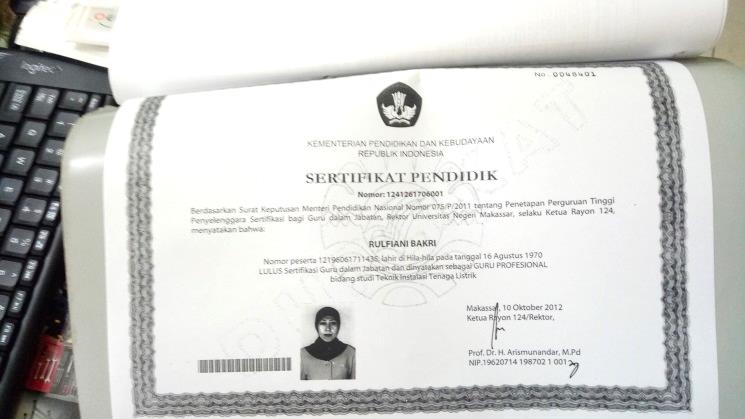 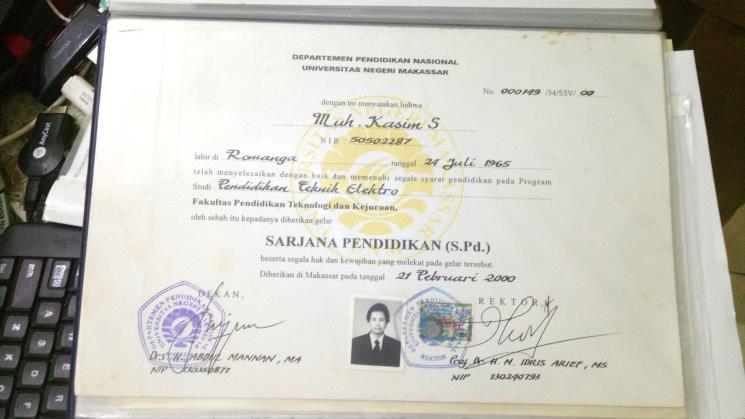 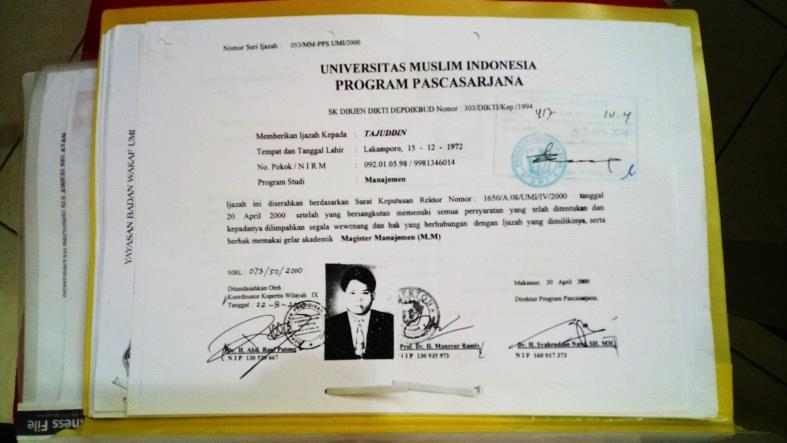 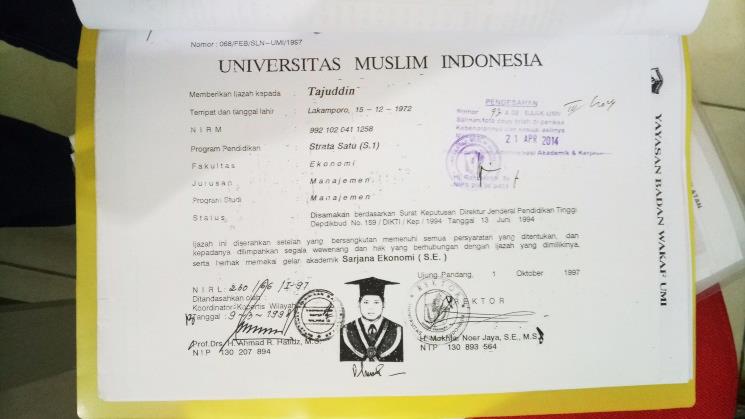 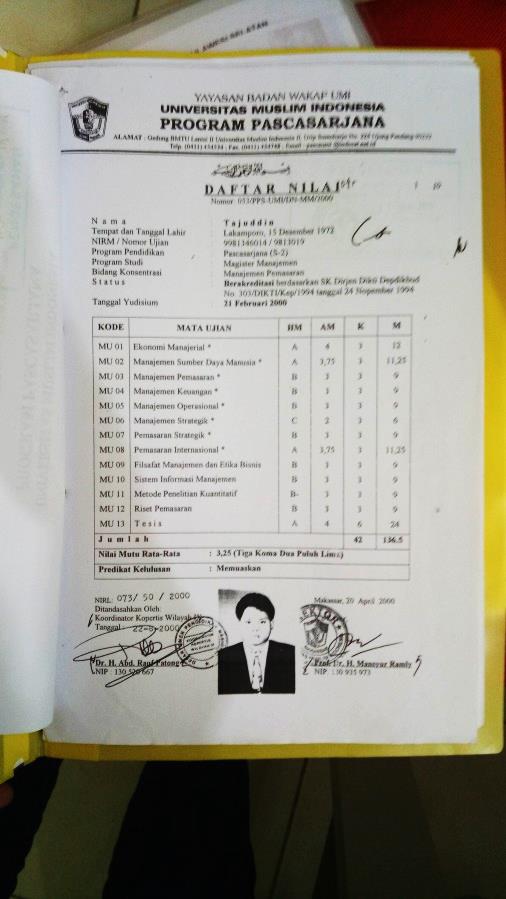 Salinan RPP (Rencana Pelaksanaan Pembelajaran) SMK Negeri 2 MakassarLampiran 5. Persuratan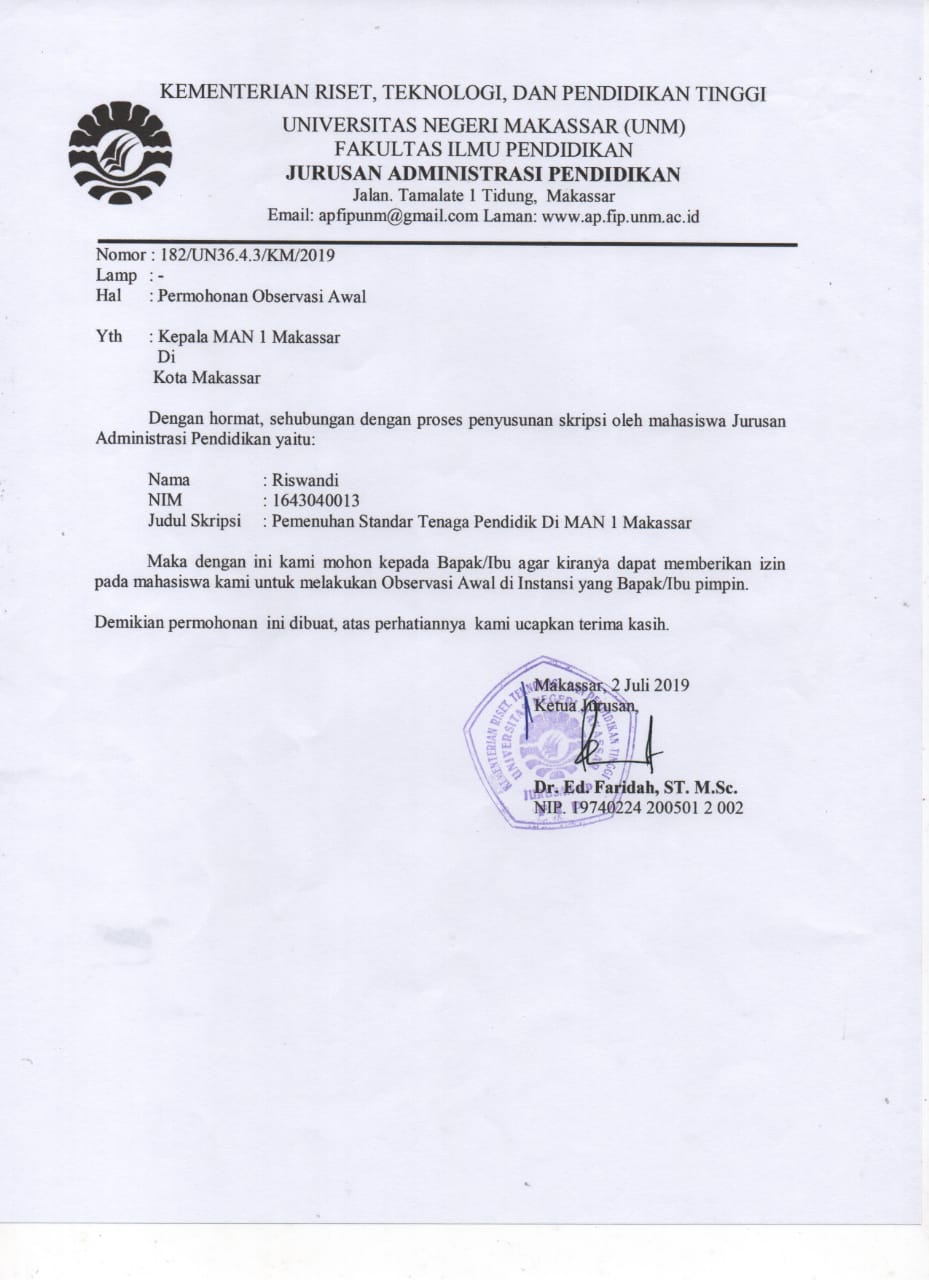 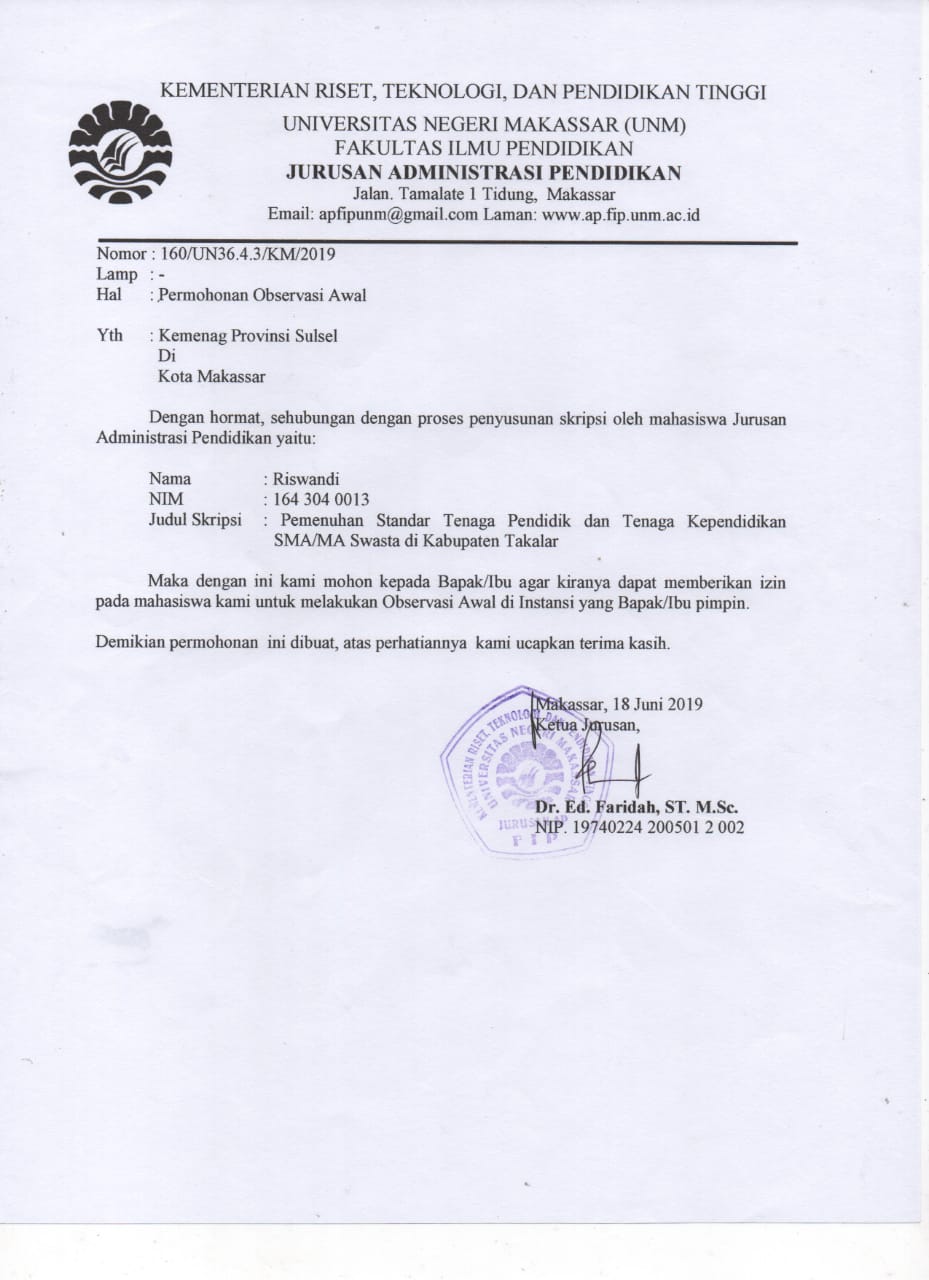 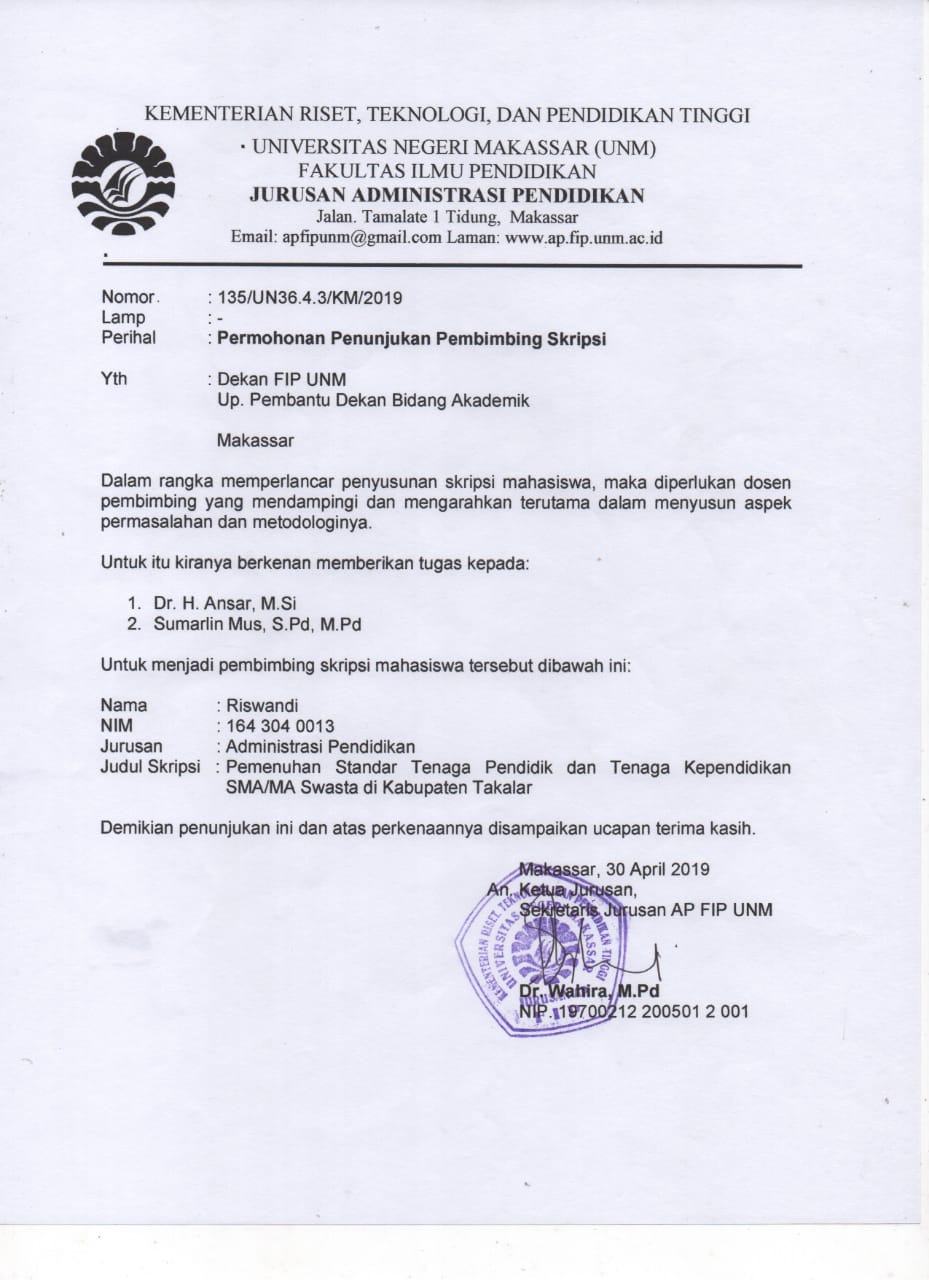 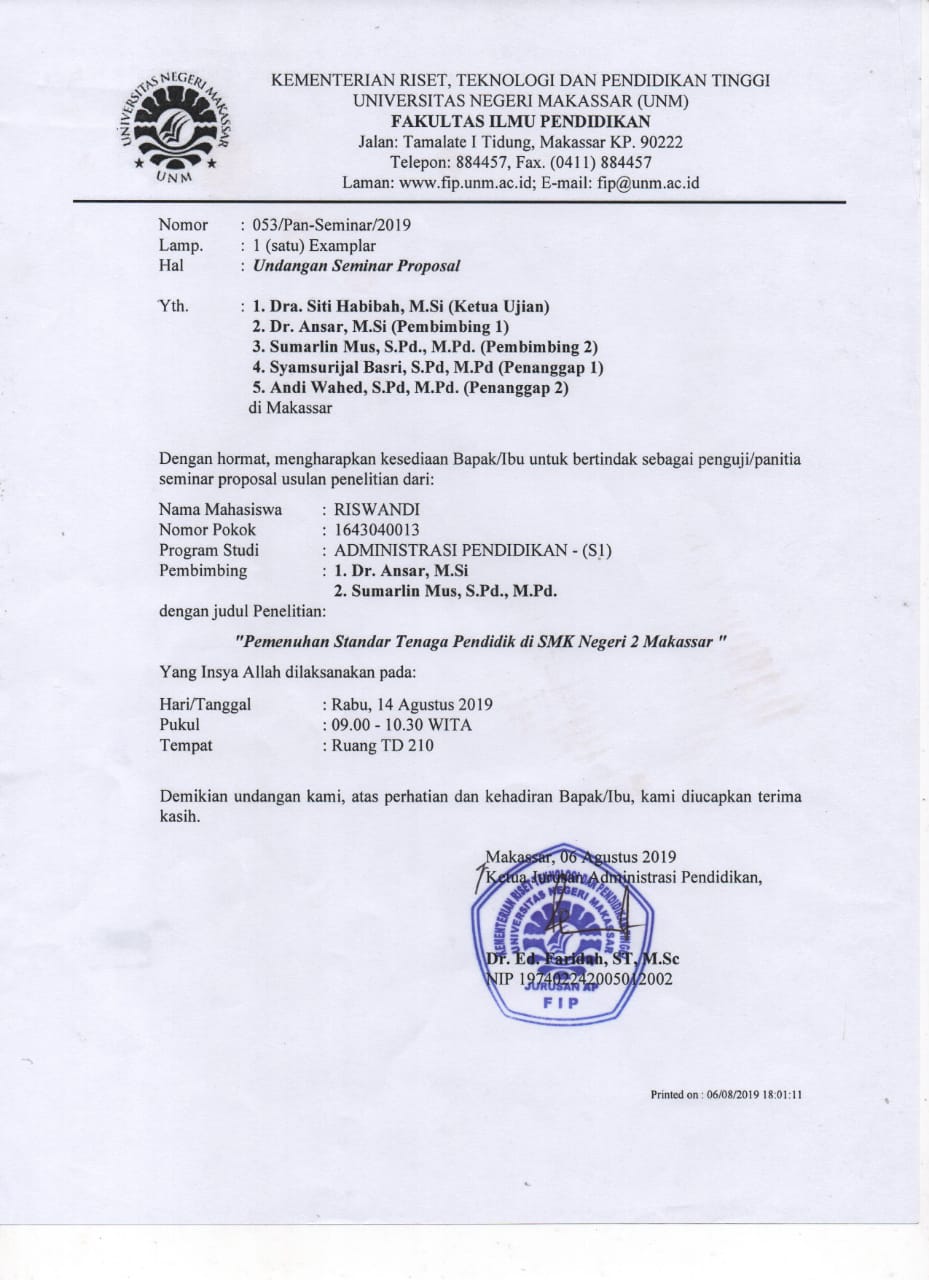 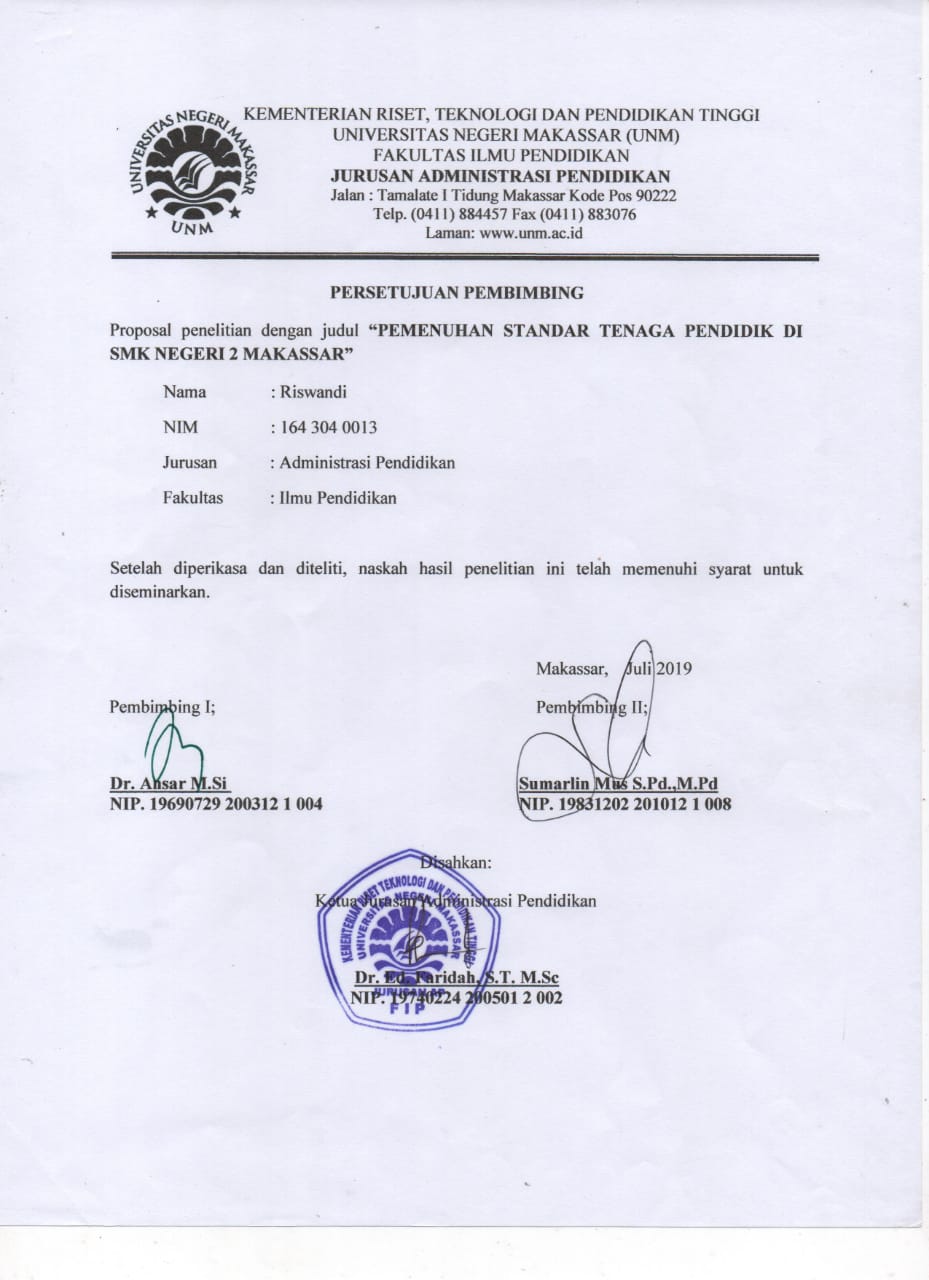 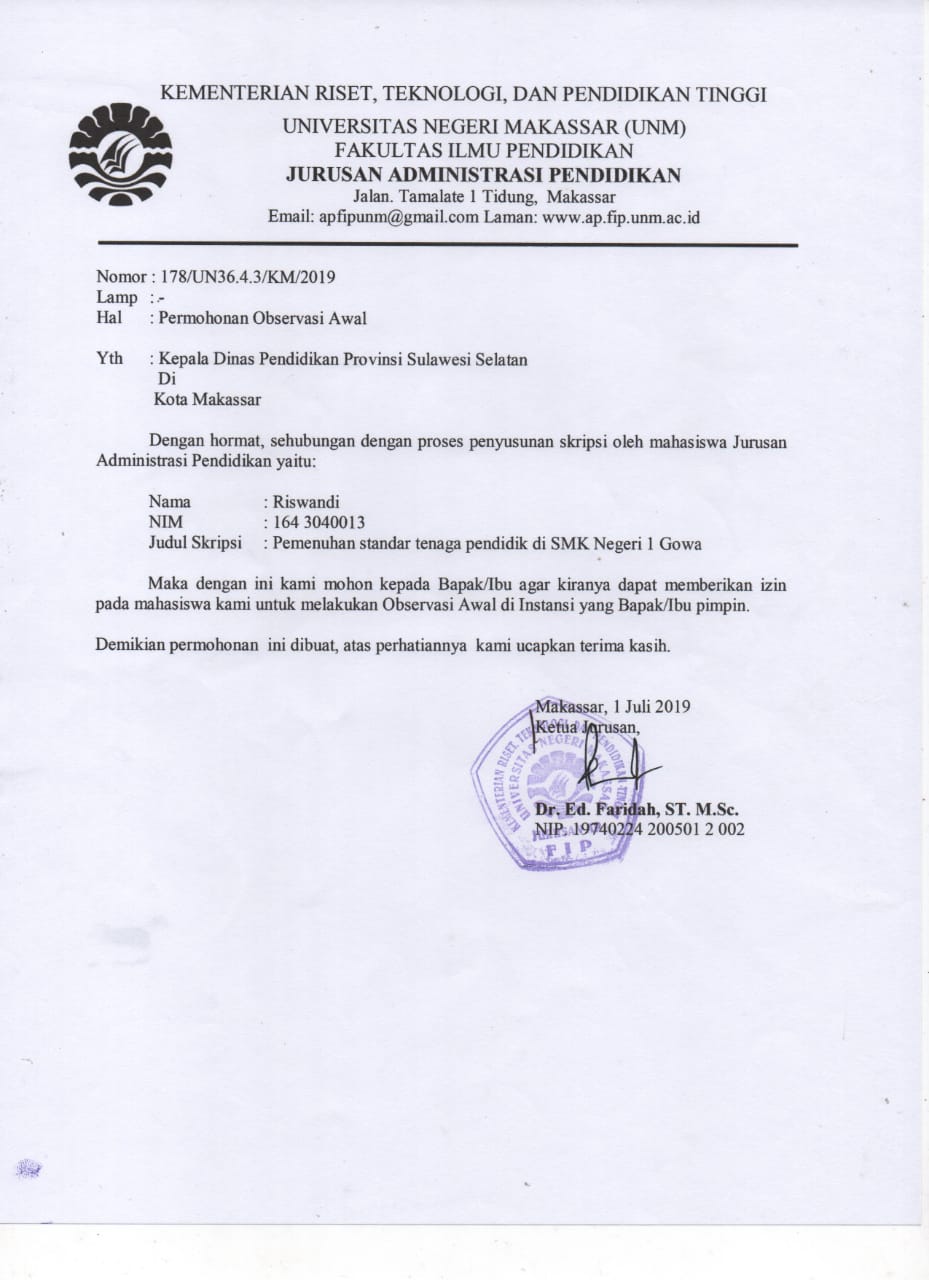 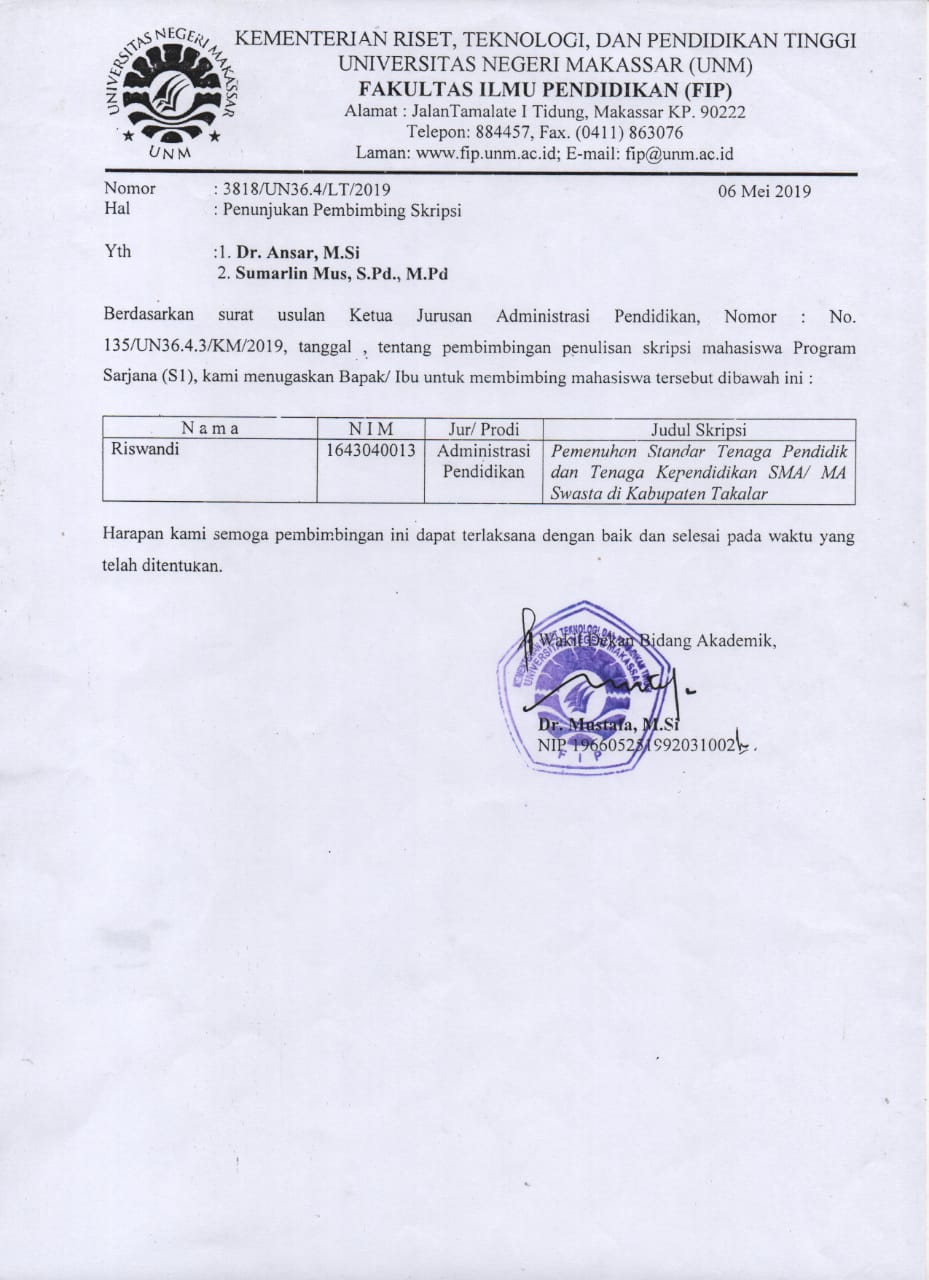 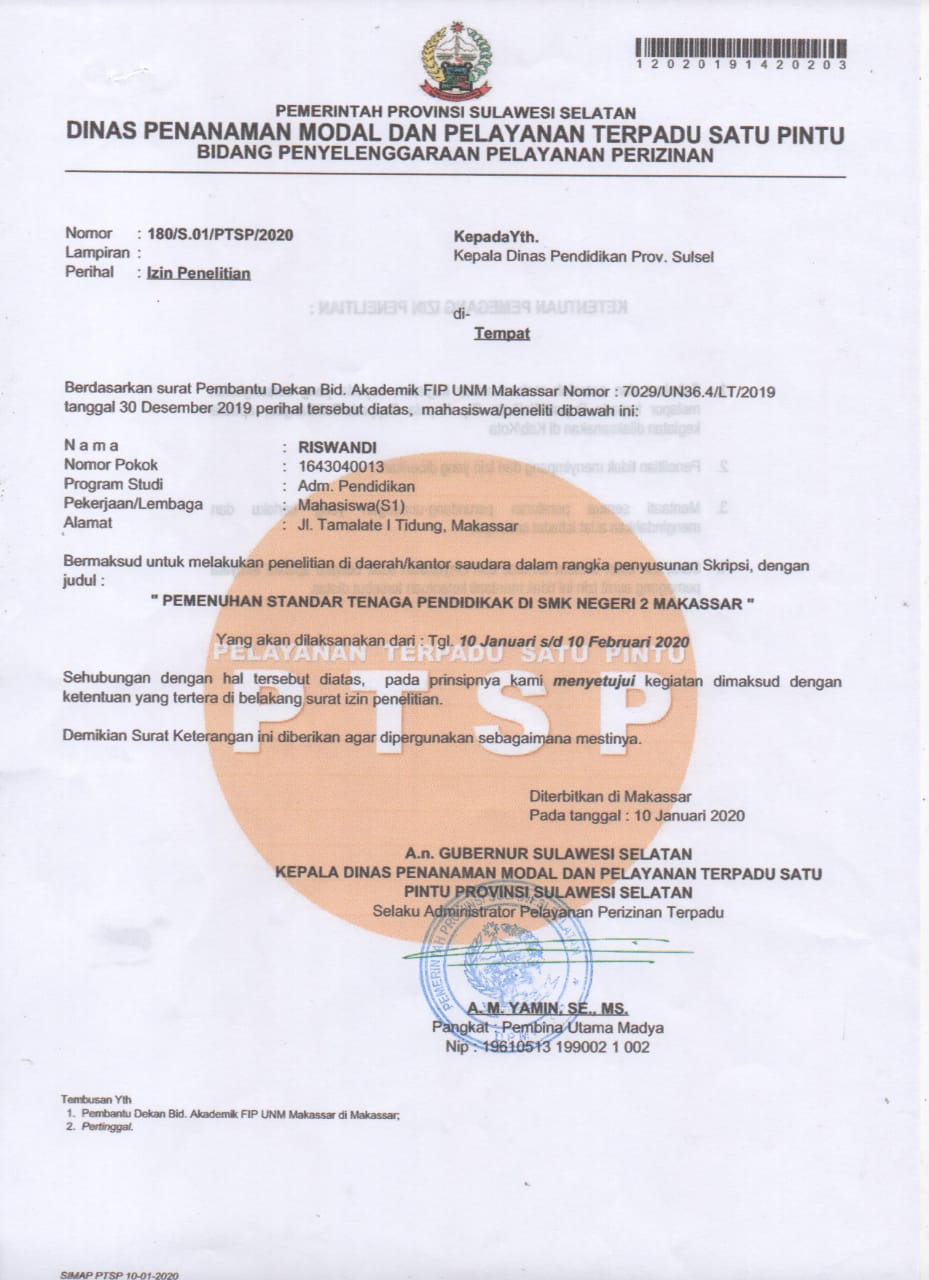 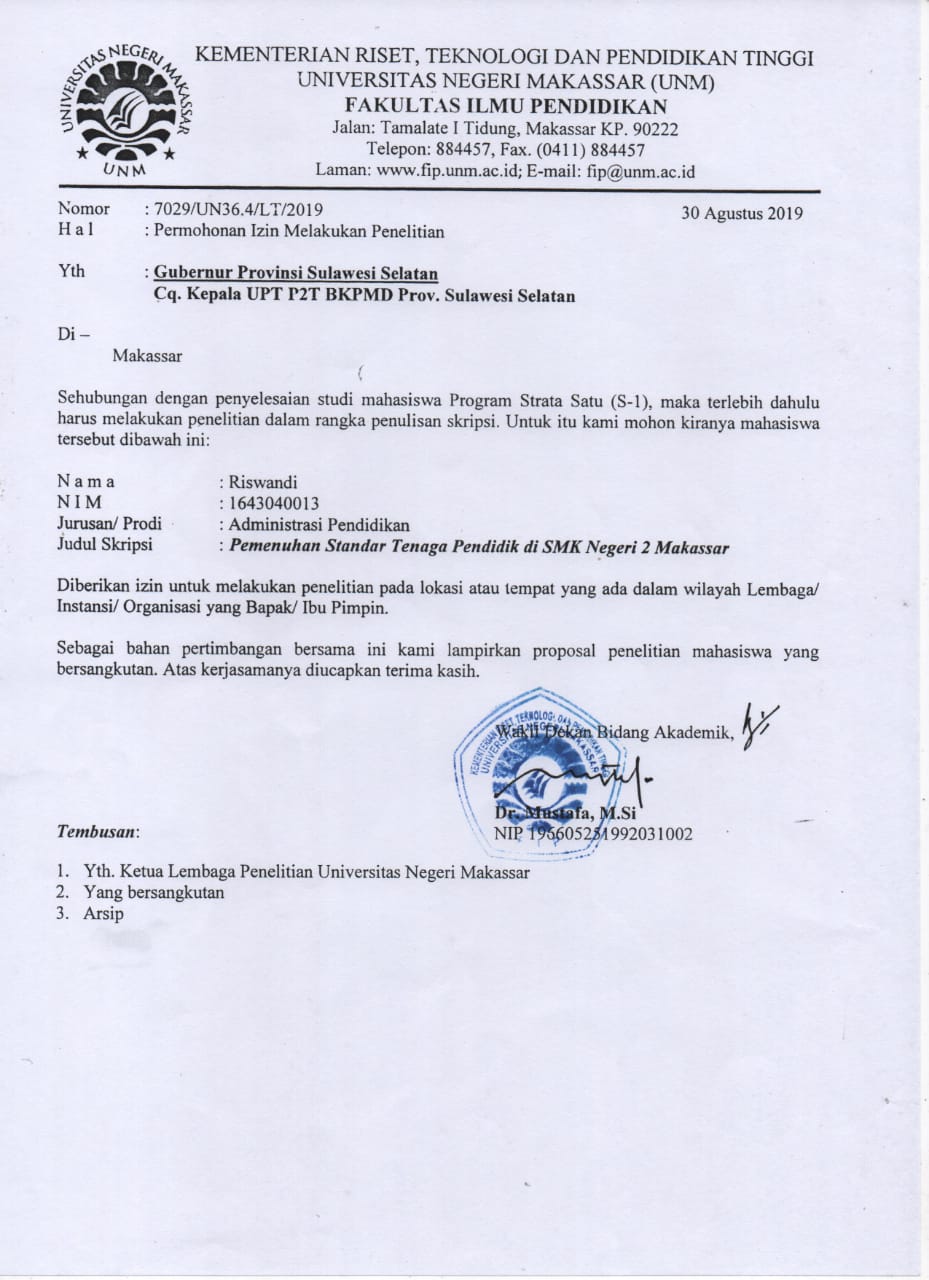 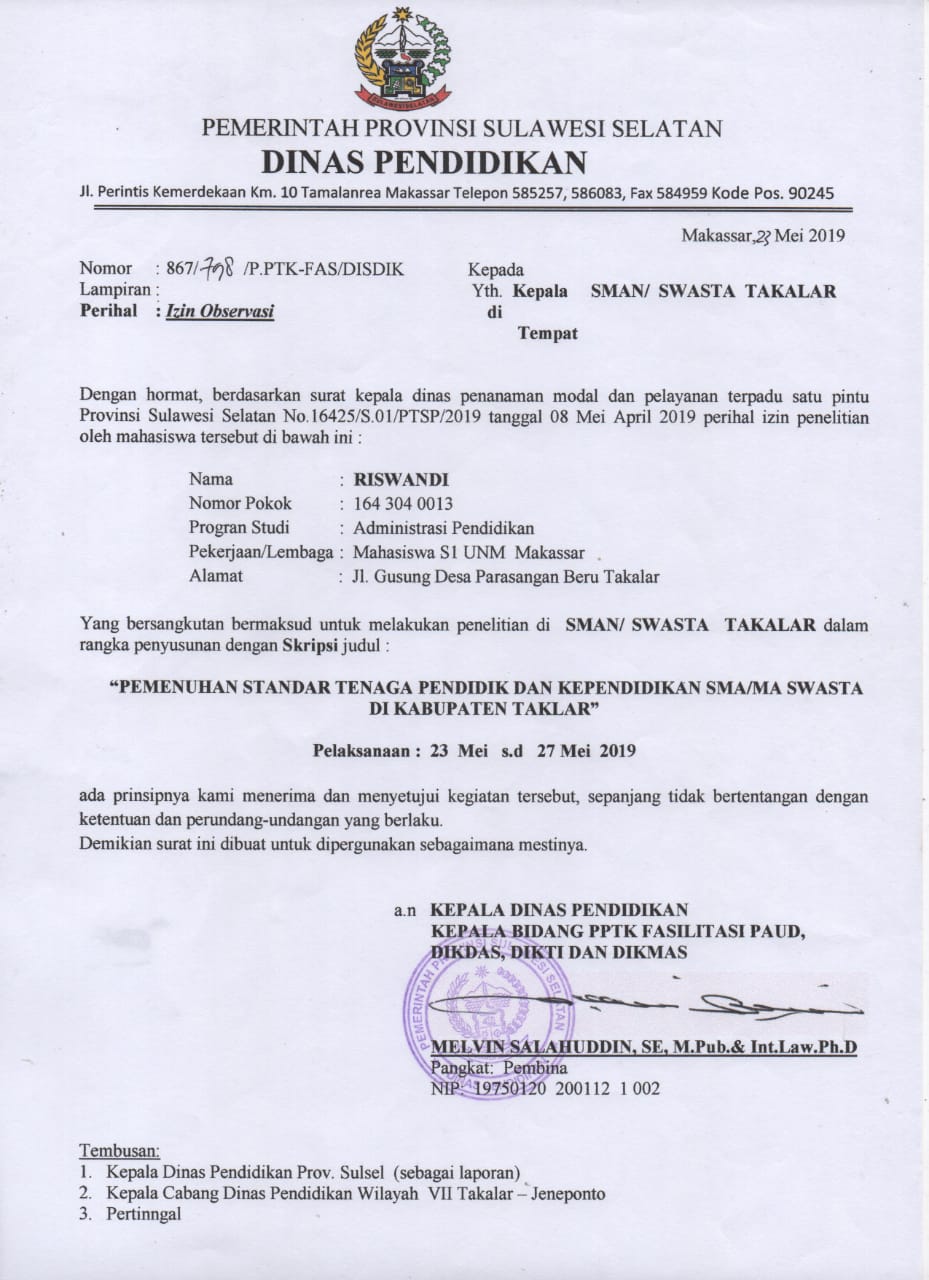 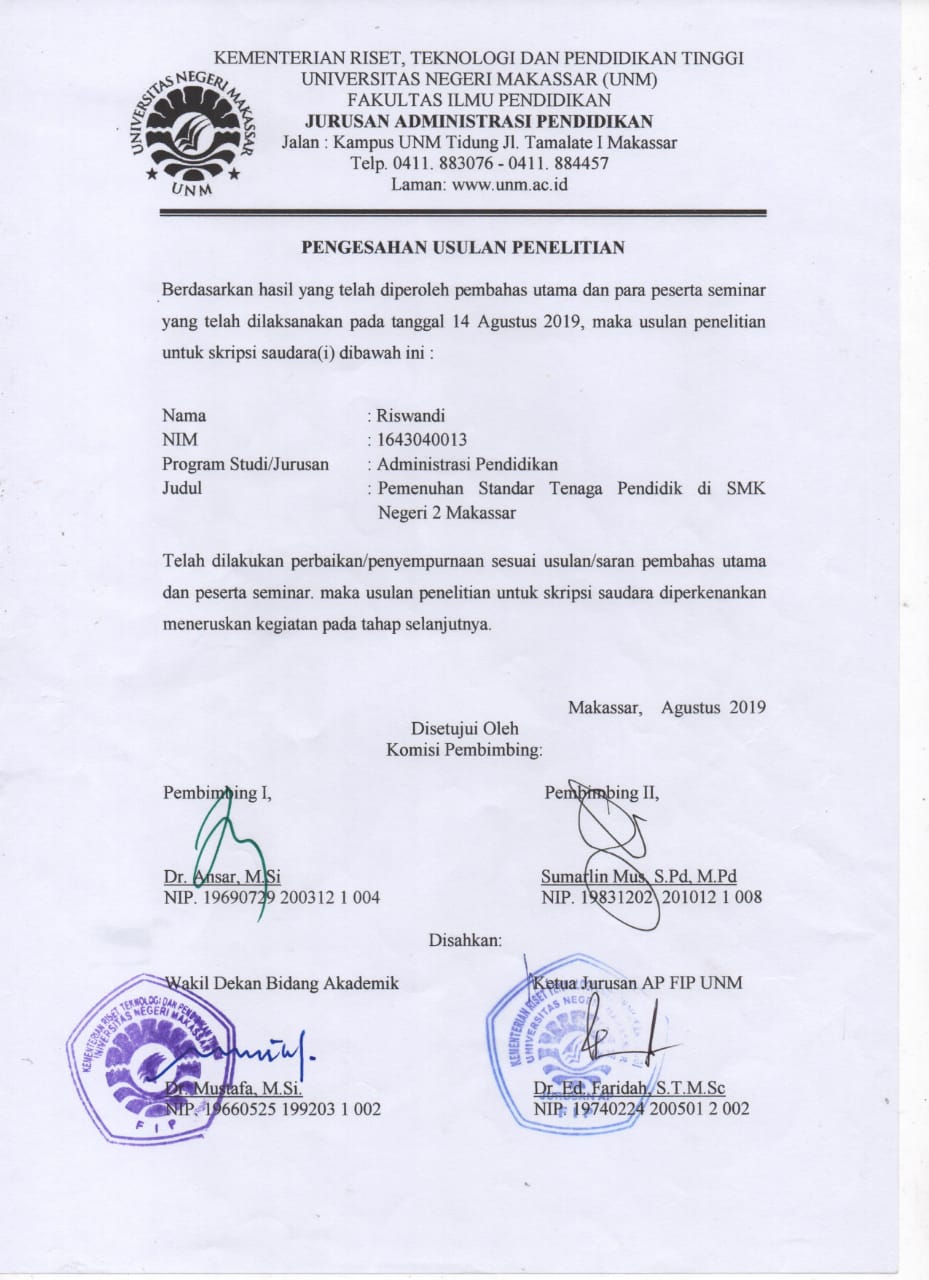 RIWAYAT HIDUPRiswandi, lahir pada tanggal 16 Maret 1998 di Gusunga di Desa Parasangan Beru, Kecamatan Galesong, Kabupaten Takalar.  Riswandi  adalah anak ketiga dari empat bersaudara, Putra dari pasangan Bapak Alimuddin dan Ibu Rosi. Pendidikan yang pernah di tempuh yakni di SD Inpres Mattontong Dare pada tahun 2004-2010 kemudian,   penulis  melanjutkan pendidikan di SMP Negeri 1 Bajeng Barat Pada tahun 2010-2013. Pada tahun yang sama, Selanjutnya penulis melanjutkan pendidikan di SMK Negeri 1 Limbung  sekarang (SMK Negeri 1 Gowa), dan tamat pada tahun 2016. Selanjutnya pada tahun 2016 penulis melanjutkan pendidikannya di Perguruan Tinggi Negeri yakni Universitas Negeri Makassar Fakultas Ilmu Pendidikan di jurusan Administrasi Pendidikan. Kegiatan organisasi yang pernah penulis ikuti yaitu, Anggota di Bidang Sosial Politik HIMA AP FIP UNM Periode 2016-2017 dan Periode 2017-2018.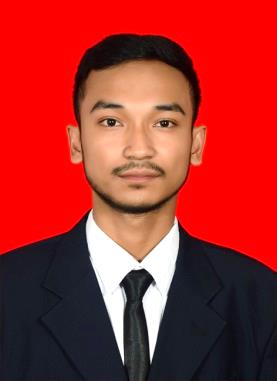 1. Lampiran 1.	Kisi-Kisi Instrumen1252. Lampiran 2. 	Pedoman Wawancara1263.Lampiran 3.	Matriks Analisis Data1334.Lampiran 4.	Dokumentasi1785.Lampiran 5.	Persuratan1857Riwayat Hidup197JenjangLamanya Mengajar (tahun)Lamanya Mengajar (tahun)Lamanya Mengajar (tahun)Lamanya Mengajar (tahun)Jenjang51015 20<D1D1D2D3SarjanaD1D2D3SarjanaD2D3D3SarjanaNoBidang Studi KeahlianProgram Studi KeahlianKompetensi Keahlian1.Teknologi dan RekayasaTeknik BangunanTeknik Konstruksi Batu dan Beton1.Teknologi dan RekayasaTeknik BangunanTeknik Gambar Bangunan1.Teknologi dan RekayasaTeknik KetenagalistrikanTeknik Instalasi Tenaga Listrik1.Teknologi dan RekayasaTeknik KetenagalistrikanTeknik Pengingin1.Teknologi dan RekayasaTeknik ElektronikaTeknik Audio Video1.Teknologi dan RekayasaTeknik ElektronikaTeknik Elektronika Industri1.Teknologi dan RekayasaTeknik MesinTeknik Pemesinan1.Teknologi dan RekayasaTeknik MesinTeknik Pengelasan1.Teknologi dan RekayasaTeknik OtomotifTeknik Alat Berat2.Teknologi Informasi dan KomunikasiTeknik Komputer dan InformatikaTeknik Komputer dan JaringanNoNama Ruang/Area KerjaKondisi Saat  IniKondisi Saat  IniKondisi Saat  IniKondisi Saat  IniKondisi Saat  IniKondisi Saat  IniKebutuhanKebutuhanKebutuhanNoNama Ruang/Area KerjaJumlah RuangLuas (m2)Total Luas(m2)JumlahBaikJumlahRusak SedangJumlahRusak BeratJumlah ruangLuas (m2)Total Luas (m2)AAdministrasi1Ruang Kepala Sekolah142421--142422Ruang Guru11201201--11201203Ruang Pelayanan Administrasi138381--138384.Ruang Kepala Tata Usaha128281--12828BKegiatan Belajar1Ruang Kelas3172223231--317222322Ruang Praktik/Bengkel/Workshop6804806--6804803Ruang Lab. Fisika/Kimia/Biologi---------4Ruang Lab. Bahasa180801--180805Ruang Praktik Komputer21202402--2120120CPenunjang Pendidikan1Ruang Perpustakaan11201201--11201202Ruang Unit Produksi--------3Ruang Pramuka, Koperasi, UKS dll320603--320604Ruang Ibadah11501501--1150150DPenunjang Lainnya1Ruang Bersama (Aula)16006001--16006002Ruang Kantin Sekolah170701--170703Ruang Toilet1935719--193574Ruang Gudang160601--16060Daftar Mata PelajaranJumlah GuruPendidikan Agama Islam5Pendidikan Agama Kristen1P K n4Sejarah Indonesia3Bahasa Indonesia6Pendidikan Jasmani4Bahasa Inggris 6Matematika6Fisika3Kimia1Prakarya2Kejuruan Teknik Bangunan12Kejuruan Teknik Elektronika8Kejuruan T K J9Kejuruan Teknik Listrik9Kejuruan Tek. Las Pemesinan4Teknik Audio Video1BK/BP3Jumlah87KelasJumlahX520XI369XII428Jumlah1317NoNama GuruKualifikasi AkademikKualifikasi AkademikMata Pelajaran yang diajarkanSertifikat profesi Mata pelajaranKetNoNama GuruS1S2Mata Pelajaran yang diajarkanSertifikat profesi Mata pelajaranKet1Dra.Hj.Yuliati, M.Pd.iPend. Agama IslamPendidikan Agama IslamPendidikan Agama IslamPendidikan Agama IslamSesuai2Dra. Sitti. HasnahPend.Agama IslamPendidikan Agama IslamPendidikan Agama IslamSesuai3Sri Wahyuni, S.Ag.Pendidikan Agama IslamPendidikan Agama IslamBelum SertifikasiSesuai4Dra. Hj. Suherma, M.H.P K nHukumP K nP K nSesuai5Dra. H. Raju, S.H., M.H.HukumHukumP K nP K nTidak sesuai6Drs. Muh. Yusran, M.Si.Pend. KewarganegaraanSainsP K nP K nSesuai7Dra. NurminPend. SejarahSejarah IndonesiaPendidikan SejarahSesuai8Dra. Hj. MukminangPendidikan SejarahSejarah IndonesiaPendidikan SejarahSesuai9Drs. BuhariPendidikan Bahasa IndonesiaBahasa IndonesiaBahasa IndonesiaSesuai10Dra. Hj. YusniPend.Bhs IndonesiaBahasa IndonesiaBahasa IndonesiaSesuai11Ismawaty Azis, S.Pd.Pendidikan Bahasa IndonesiaBahasa IndonesiaBahasa IndonesiaSesuai12Drs. H. Patoreang KasimPenjaskesPenjaskesPenjaskesSesuai13Junaedah, S.Pd.PenjaskesPenjaskesPenajskesSesuai14Drs. Andi BasithPenjaskesPenjaskesPenjaskesSesuai15Hj. Diah Esti S, S.Pd.Pendidikan Bahasa InggrisBahasa InggrisBahasa InggrisSesuai16Dra. Hj. Sri Winarti                      Pendidikan Bahasa InggrisBahasa InggrisBahasa InggrisSesuai17Suryani, S.Pd., M.Pd.             Pendidikan Bahasa InggrisPendidikan Bahasa InggrisBahasa InggrisBahasa InggrisSesuai18Ermiati Zulaiha S., S.Pd, M.Pd. Pendidikan Bahasa InggrisPendidikan Bahasa InggrisBahasa InggrisBahasa InggrisSesuai19Heriyanti Nur, S.Pd., M.Hum.           Pendidikan Bahasa InggrisSastra InggrisBahasa InggrisBahasa InggrisSesuai20Indah Fitrianti Razak, S.S.    Sastra inggrisBahasa InggrisBahasa InggrisSesuai21Drs. Mukhlis Daud            Pendidikan matematikaMatematikaMatematikaSesuai22Sat Pujiastuti, S.Pd.                Pendidikan matematikaMatematikaMatematikaSesuai23Dra. Hj. Fonny Nurstan           Pendidikan matematikaMatematikaMatematikaSesuai24Mastura, S.Pd.Pendidikan matematikaMatematikaMatematikaSesuai25Drs. Benyamin, M.Pd.Pendidikan matematikaPendidikan MatematikaMatematikaMatematikaSesuai26Dra. Hj. NamriPendidikan FisikaFisikaFisikaSesuai27Miftahul Jannah, S.Si.FisikaFisikaBelum SertifikasiSesuai28Mei Sri Astuti, S.Si.FisikaFisikaBelum SertifikasiSesuai29Dra. Hj. JumiatiPendidikan KimiaKimiaKimiaSesuai30Siti Rokhmah, S.Si., S.Pd.Pendidikan Komputer dan JaringanTKJTKJSesuai31Drs. Baharuddin LalloPendidikan KewirausahaanPrakarya/KewirausahaanPrakaryaSesuai32Drs. H. SuriansyahPendidikan Teknik BangunanKejuruan Teknik BangunanKejuruan Teknik BangunanSesuai33Drs. H. AbarPendidikan Teknik BangunanKejuruan Teknik BangunanKejuruan Teknik BangunanSesuai34Mansyur, S.Pd.Pendidikan Teknik BangunanKejuruan Teknik BangunanKejuruan Teknik BangunanSesuai35Drs. Muh. NasirPendidikan Teknik BangunanKejuruan Teknik BangunanKejuruan Teknik BangunanSesuai36Drs. HusaeniPendidikan Teknik BangunanKejuruan Teknik BangunanKejuruan Teknik BangunanSesuai37Dra. RusdianaPendidikan Teknik BangunanKejuruan Teknik BangunanKejuruan Teknik BangunanSesuai38Muh. Aras Angka, S.Pd, M.Si.Pendidikan Teknik BangunanSainsKejuruan Teknik BangunanKejuruan Teknik BangunanSesuai39Drs. Makmur, M.M.Pendidikan Teknik BangunanManajemenKejuruan Teknik BangunanKejuruan Teknik BangunanSesuai40Dra. NurjannahPendidikan Teknik BangunanKejuruan Teknik BangunanKejuruan Teknik BangunanSesuai41Alim Bahri, S.Pd., M.Pd.Pendidikan Teknik BangunanPendidikan Teknik BangunanKejuruan Teknik BangunanKejuruan Teknik BangunanSesuai42Asti Amin, S.T., M.T.Teknik KomputerTeknik KomputerKejuruan Tek. Komputer jaringanTKJSesuai43Syarifuddin, S.Pd., M.Si.Pendidikan Teknik elektronikaSainsKejuruan Teknik ElektronikaKejuruan Teknik ElektronikaSesuai44Karel, S.Pd.Pendidikan Teknik elektronikaKejuruan Teknik ElektronikaKejuruan Teknik ElektronikaSesuai45Ahmad, S.Pd.Pendidikan Teknik elektronikaKejuruan Teknik ElektronikaKejuruan Teknik ElektronikaSesuai46Yuliati Hafid, S.Pd.Pendidikan Teknik elektronikaKejuruan Teknik ElektronikaKejuruan Teknik ElektronikaSesuai47Mustafa, S.Pd.Pendidikan Teknik elektronikaKejuruan Teknik ElektronikaKejuruan Teknik ElektronikaSesuai48Muh. Amin S, S.Pd., M.M.Pendidikan Komputer dan JaringanMenajemenKejuruan Tek. Komputer jaringanKejuruan Tek. Komputer dan JaringanSesuai49Rahmawati, S.Kom.Komputer dan JaringanKejuruan Tek. Komputer jaringanKejuruan Tek. Komputer dan JaringanSesuai50Nur Muhrianti Hasan, S.Pd., M.Pd.Pendidikan Teknik Komputer dan JaringanKejuruan Tek. Komputer jaringanKejuruan Tek. Komputer dan JaringanSesuai51Tri Priyonggo Al Qamar, S.Kom.Komputer dan JaringanKejuruan Tek. Komputer jaringanKejuruan Tek. Komputer dan JaringanSesuai52Drs. Saul TallammaPendidikan Teknik ListrikKejuruan Teknik ListrikKejuruan Teknik ListrikSesuai53Drs. JufriPendidikan  Teknik ListrikKejuruan Teknik ListrikKejuruan Teknik ListrikSesuai54Mahmud, S.Pd.Pendidikan Teknik ListrikKejuruan Teknik ListrikKejuruan Teknik ListrikSesuai55Drs. Sunaryo Raharjo, M.Pd.Pendidikan Teknik ListrikPendidikan Teknik ListrikKejuruan Teknik ListrikKejuruan Teknik ListrikSesuai56Rulfiani Bakri, S.Pd.Pendidikan Teknik ListrikKejuruan Teknik ListrikKejuruan Teknik ListrikSesuai57Dra. Rusmawati A. BasoPendidikan Teknik ListrikKejuruan Teknik ListrikKejuruan Teknik ListrikSesuai58Muh. Kasim S., S.Pd., M.M.Pendidikan Teknik elektronikaMenajemenKejuruan Teknik ListrikKejuruan Teknik ListrikSesuai59Hamsah ,S.Pd.Pendidikan Teknik ListrikKejuruan Teknik ListrikKejuruan Teknik ListrikSesuai60Drs. H. SuwediPendidikan Teknik MesinKejuruan Tek. Las/ PemesinanKejuruan Tek. Las/ PemesinanSesuai61Drs. Muh. HattaPendidikan Teknik MesinKejuruan Tek. Las/ PemesinanKejuruan Tek. Las/ PemesinanSesuai62Hj. Hijeranti Daun Padang, S.Pd.Pendidikan Teknik MesinKejuruan Tek. Las/ PemesinanKejuruan Tek. Las/ PemesinanSesuai63Tajuddin, S.E., M.M.EkonomiMenajemenPrakarya / KewirausahaanPrakaryaTidak sesuai64Drs. H. M. Arifin AdamPendidikan Agama IslamPAIPendidikan Agama IslamSesuai65Drs. MurdinPendidikan Agama IslamPAIPendidikan Agama IslamSesuai66Ludia, S.Th.Teologi KristenPAKPendidikan Agama KristenSesuai67Sarifah Fatimah, S.Pd.Pendidikan Bahasa IndonesiaBhs.IndonesiaBelum SertifikasiSesuai68Ria Reskia, S.Pd.Pendidikan Bahasa IndonesiaBhs.IndonesiaBelum SertifikasiSesuai69Nuraeni, S.Pd.Pendidikan Bahasa IndonesiaBhs.IndonesiaBahasa IndonesiaSesuai70Muslimin, S.Pd.Pendidikan Teknik ListrikListrikKejuruan Teknik ListrikSesuai71Abd. Muin Dg Mulisa, S.Pd.Pendidikan Teknik elektronikaTeknik ElektronikaTeknik ElektronikaSesuai72Ahmad, S.Pd.Pendidikan Komputer dan JaringanTKJTKJSesuai73Ismail, S.Kom.Pendidikan Komputer dan JaringanTKJBelum SertifikasiSesuai74Iffah Hasanah, S.Pd., M.Pd.Pendidikan Komputer dan JaringanPendidikan Komputer dan JaringanTKJTKJSesuai75Dina Sartina, S.Pd.Pendidikan SejarahSejarah IndonesiaBelum SertifikasiSesuai76Nasution, S.Pd.Pendidikan Jasmani dan kesehatanPenjaskesBelum SertifikasiSesuai77Putriani, S.Pd.pendidikan KewarganegaraanP K nBelum SertifikasiSesuai78Ahmad Sadiran, S.Pd.Pendidikan Teknik elektronikaTeknik ElektronikaBelum SertifikasiSesuai79Munir ,S.Pd.Pendidikan Teknik BangunanTeknik BangunanBelum SertifikasiSesuai80Hardiman, S.Pd., M.Pd.Pendidikan Teknik BangunanPendidikan Teknik BangunanTeknik MesinBelum SertifikasiSesuai81Ismaulida Ulma, S.Pd.Pendidikan Teknik elektronikaTeknik ElektronikaBelum SertifikasiSesuai82Suharni, S.Si., Gr.MatematikaMatematikaBelum SertifikasiSesuai83Rina Anggeraeni,S.Pd.Pendidikan Teknik elektronikaTeknik ElektronikaBelum SertifikasiSesuai84Addina Fahrillah Raju,S.Pd.Pendidikan Teknik ArsitekturTeknik GambarBelum SertifikasiSesuai85Drs. H. Mansyir, M.MPendidikan Psikologi dan BimbinganManajemenPendidikan Psikologi dan BimbinganSertifikasiSesuai86Dra. Beatris TanaPendidikan Psikologi dan BimbinganPendidikan Psikologi dan BimbinganSertifikasiSesuai87Dra. Hj. EriyanaPendidikan Psikologi dan BimbinganPendidikan Psikologi dan BimbinganSertifikasiSesuaiNoBidang StudiStatus KepegawaianStatus KepegawaianStatus SertifikasiStatus SertifikasiNoBidang StudiPNS/ASNHonorerSertifikasiNon Sertifikasi1Pendidikan Agama Islam32412Pendidikan Agama Kristen113Pend. Kewarganegaraan31314Sejarah Indonesia21215Bahasa Indonesia33426Pendidikan Jasmani31317Bahasa Inggris668Matematika51519Fisika3310Kimia1111Prakarya111112Bimbingan dan Konseling33Jumlah3311368NoBidang StudiStatus KepegawaianStatus KepegawaianStatus SertifikasiStatus SertifikasiNoBidang StudiPNS/ASNHonorerSertifikasiNon Sertifikasi1Teknik Bangunan1021022Teknik Elektronika44443Tek. Komp dan jaringan63634Teknik Listrik81815Tek. Las Pemesinan31316Teknik Audio Video11Jumlah32113211NoNamaGolTugas jabatanNilai UKG1Muh. Amin S, S.Pd., M.MIII/cGuru89, 2902Drs. Sunaryo Raharjo., M.PdIV/bGuru84, 5243Rahmawati, S. KomIV/bGuru79, 7604Dra. Beatris TanaIII/cGuru78, 5715Drs. HusaeniIV/cGuru75, 0006Dra. Hj. SuhermaIV/aGuru71, 4297Mahmud, S.PdIV/bGuru67, 8578Dra. Hj. Nuraeda Munde, M. SiIII/bGuru66, 6679Drs. JufriIV/bGuru65, 47610Drs. Baharuddin LalloIV/bGuru65, 47611Dra. NurminIV/bGuru65, 47612Rulfiani Bakri, S.PdIV/bGuru65, 47613Mei Sri Astuti, S.PdIII/dGuru65, 47614Drs. Muh. NasirIII/cGuru64, 62615Sat Puji Astuti,S.PdIV/bGuru63, 09516Dra. Hj. MukminangIV/bGuru61, 90517Dra. Andi BasithIV/bGuru61, 50818Dra. Hj. Sri WinartiIV/aGuru61, 50819Dra. Hj. YusniIV/bGuru61, 01220Drs. Muh. Yusran, M. SiIV/aGuru59, 90021Yuliati Hafid, S.PdIV/bGuru59, 52422Drs. H. Mansyir, MMIV/bGuru59, 52423Drs. Benyamin, M.PdIV/bGuru59, 52424Miftahul Jannah, S.SiIII/bGuru58, 33325Syarifuddin S.Pd,. M.PdIV/bGuru58, 33326Alim Bahri, S.Pd,. M.PdIV/bGuru58, 33327Mansyur, S.PdIV/bGuru58, 33328Masda Mulia S.Pd,.M.PdIII/cGuru57, 14329Drs.Saul TalammaIV/aGuru57, 10030Hj. Hiejeranti Daunpadang, S.PdIII/dGuru55, 95231Drs. H. AbarIV/bGuru55, 95232Junaedah, S.PdIII/dGuru55, 55633Siti Rokhmah, S.PdIII/bGuru54, 76234Suryani, S.Pd,. M.PdIV/aGuru54, 76235Drs. H. SuriyansyahIV/bGuru54, 76236Drs. Muh. HattaIV/bGuru54, 76237Dra. Nurbaya SayutiIV/bGuru54, 00038Drs. Abd. RahimIV/bGuru53, 57139Asti Amin, ST,.MTIII/cGuru53, 57140Dra. Hj. EriyanaIV/bGuru52, 90041karel, S.PdIV/bGuru52, 72042Drs. H. Raju, SH,.MHIII/cGuru52, 38143Drs. Mukhlis DaudIV/bGuru52, 08344Nur Muhrianti A, S.Pd, M.PdIII/cGuru51, 58745Hj. Namri, S.PdIV/bGuru51, 02046Ismawati Azis, S.PdIII/dGuru50, 00047Mastura, S.PdIII/cGuru50, 00048Drs. Makmur, MMIV/bGuru50, 00049Dra. Hj. JumiatiIV/bGuru49, 60350Tri Priyonggo al-Qomar, S.KomIII/bGuru49, 32051Hariyanti Nur, S.Pd,.M.HumIV/aGuru46, 42952Ismawati,S.PdIV/bGuru45, 62553Dra. Hj. Rusmiati A BasoIV/aGuru45, 23854Drs. BuhariIV/bGuru44, 04855Adrian Alfons, S.PdIV/bGuru44, 04856Muh. Aras Angka, S.Pd,.M.SiIV/cGuru42, 85757Dra. RusdianaIV/aGuru41, 66058Drs.H. SuwediIV/bGuru40, 81659Dra. Hj. Diah Esti SuciningrumIV/bGuru39, 28660Dra. FonnyIV/bGuru38, 09561Mustafa, S.PdIV/bGuru27, 38162Dra. NurjannahIV/bGuru27, 38163Ahmad, S.PdIV/bGuru27, 381NoTA Pelaksanaan Evaluasi/Supervisi GuruPelaksanaan Ev/Sup SM I/II (Awal, Tengah, Akhir)Hasil Evaluasi/Supervisi GuruSupervisor12016/2017 Di awal semeste I dan di pertengahan semester IIPembinaan pembuatan perangkat pembelajaran, Sampai dengan action guru di kelasPengawas Sekolah, Kepsek dan wakasek22017/2018Pertengahan Semester I dan IIPembinaan pembuatan perangkat pembelajaran, Sampai dengan action guru di kelasPengawas Sekolah, Kepsek Dan Wakasek32018/2019Di awal semeste I dan di pertengahan semester IIPembinaan pembuatan perangkat pembelajaran, Sampai dengan action guru di kelasPengawas Sekolah, kepsek dan wakasek42019/2020Di awal semeste I dan di pertengahan semester IIPembinaan pembuatan perangkat pembelajaran, Sampai dengan action guru di kelasPengawas Sekolah, Kepsek dan wakasekNoGuru BKJumlah Peserta DidikRasio Guru BKJumlah siswa/BK1BK A1317(1:150)4392BK B1317(1:150)4393BK C1317(1:150)439NoMata pelajaran yang rutin/aktif MGMP/BK  sekota MakassarWaktu Pelaksanaan1Pendidikan Agama IslamSetiap Bulan2KimiaSetiap Bulan3Bahasa IndonesiaSetiap Bulan4FisikaSetiap Bulan5Pend. Jasmani dan kesehatanSetiap Bulan6MatematikaSetiap Bulan7Bahasa InggrisSetiap Bulan8Bimbingan dan KonselingSetiap BulanVariabelFokusDeskripsi FokusSumber DataTeknik Pengumpulan DataStandar Tenaga PendidikKualifikasi GuruKualifikasi akademikKualifikasi belajar mengajarKepala SekolahWakasek KurikulumGuru Bidang studiGuru BKObservasiWawancaraDokumentasiStandar Tenaga PendidikKompetensi GuruKompetensi PedagogikKompetensi KepribadianKompetensi SosialKompetensi ProfesionalKepala SekolahWakasek KurikulumGuru Bidang studiGuru BKObservasiWawancaraDokumentasiSub FokusHasil WawancaraCatatan ObservasiDokumentasi dan Teori yang mendukungKualifikasi AkademikNA (F1.D2.P1)Kalau guru kami disini alhamdulillah mereka mempersiapkan berbagai perangkat pembelajaran yang mereka butuhkan dan akan mereka gunakan dikelas, yang menunjang lancarnya proses pengajaran atau pembelajaran dikelas.MK (F1.D2.P1)Mereka menyiapkan perangkat pembelajaran kalau disini ada 24 item, contohnya mulai dari persiapan yang tentunya mulai dari pemrograman sampai dengan penilaian, mereka cakap dalam menyiapkan berbagai perangkat yang mereka butuhkan dikelas, RPP dan perangkat pembelajaran lainnya. YU (F1.D2.P1)Iya tentunya yang pertama itu harus kita punya buku pegangan atau buku paket, absensi RPP dengan daftar nilaisaya kira itu yang pokok kita sebagai guru yang perlu dipersiapkan untuk mengajar sebelum masuk kelasDI (F1.D2.P1)Ada RPP ta toh setiap semester itukan kita harus persiapkan dulu jadi bekalta sebelum masuk mengajar ada RPP ta dulu ada daftar siswa, dan paling tidak juga toh haruski tau latar belakang siswanya didalam kelas tersebut supaya ada bekalta dalam menyajikan materi pembelajaran di kelas, bagaimana mata pelajaran ini disampaikan dikelas ini karena dikelas ini latar belakang siswanya begini, dikasih begini anaknya, treatment nya kita tau toh ada itu anak yang dari pasar yang dari kampung tentu beda dengan anak yang latar belakangnya dari kota karena pasti beda lingkungan sosialnya beda itu carata hadapi siswanya dari sekian banyak siswanya dengan lingkungan sosial yang berbeda-beda, jadi saya itu kalau masuk pertama dikelas belum mengajar dulu dipertemuan pertama saya belum mengajar karena saya harus  tau dulu itu anak latar belakangnya, lingkungan sosialnya bagaimana, orang tuanya kerja dimana supaya kita tau oh ini anak bagusnya dilakukan metode atau teknik seperti ini kan ada itu anak biar diapai tidak mau toh itu na dengarkanki itu semua kan latar belakang keluarga itu yang mempengaruhi kalau menurut sayaNA (F1.D2.P2)Kalau kecakapanya guru disini paling sebelum masuk kelas mempersiapkan kebutuhan dikelas seperti absen intinya perangkat pembelajaran yang berhubungungan mata pelajaran yang di ampuh  masing-masing tenaga pendidikMK (F1.D2.P2)Eh ya mempersiapkan beberapa perangkat pembelajaran yang dibutuhkan dikelas dalam proses belajar mengajar, seperti absen buku penlialaian dan lain sebagainya.YU (F1.D2.P2)Iya tentunya ada metode-metode adakan metode ceramah, ada metode diskusi ada metode tanya jawab yang kita ajarkan kepada anak- anak toh iya supaya anak-anak tidak merasa bosan dengan apa yang kita ajarkan kepada mereka jadi ya kita menggunakan mtode itu variasi dalam artian melakukan inovasi, atau paling tidak berubah metode atau teknik yang digunakan dalam mengajar dikelas bukan metode ceramah saja toh terutama yaitu diskusi kita permantap karena sekarang kan K13 menuntut bukan cuman guru yang harus aktif dalam pembelajaran tetapi siswa yang diaktifkan dalam proses pembelajaran jadi intinya kita melakukan demontrasi dalam pembelajaranDI (F1.D2.P2)Tergantung ji iya dari materita kalau misalnya dia cocok dengan diskusi ya kita suruh diskusi siswa tapi kalau misalnya ada yang harus saya jelaskan ya saya jelaskan dulu baru dia diskusi ada juga siswa yang presentasi sesuai dengan bahan diskusinya toh jadi metode atau teknik yang saya gunakan lebih sering ceramah dan diskusiNA (F1.D2.P3)Melakukan evaluasi hmm supervisi, iya kita sudh punya jadwalnya 2 kali dalam setahun kita melakukan evaluasi untuk guru disini, hmm persemester ya pak, iya dek, na itu evaluasi kita lakukan untuk mengetahui apa saja yang dibutuhkan guru, apa saja yang masih kurang dan lain sebagainya. MK (F1.D2.P3)Iya kami sering hmm rutin malah melakukan evaluasi kepada guru-guru kami disini atau lebih sering kita sebut dan dengar sebagai supervisi kan, ini kita lakukan sebanyak dua kali dalam setahun persemeseter, ini bertujuan untuk melihat dan mengetahui tercapai tidaknya tujuan pengajaran kelas guru-guru di SMK Negeri 2 Makassar, saya dengan kepala sekolah yang langsung turun kekelas untuk melihat secara langsung proses pembelajaran dikelas tersebut. YU (F1.D2.P3)Yang saya bangun itu pendekatannya ya kita pintar-pintar saja membawa diri, pintar mengamati kebutuhan anak, menyikapi setiap peserta didik, tentang apa kekurangan dan kelebihannya, ya harus kita tahu itu karena kalau kita tidak tau kadang-kadang kita tidak tau mana siswa yang mau dikerasi, mana yang mau dilembuti, mana yang mau diambil hatinya mana yang, pokoknya kita harus pilah karena karakter setiap siswa itu beda-beda, jadi kita tidak bisa samakan harus dipilih ada yang pintar, ada yang setengah pintar, sedang dan ada yang kurang, itu untuk seorang guru harus tau itu semua, jadi kita menilai harus tau juga, hmm haa nilai maksimal dan nilai minimal itu harus beda jadi harus dipilah-pilah tidak boleh juga pintar semua, bodoh semua, pendekatan persuasifnya memang harus begitu. Mana kala kita tau akan siswanya, maka kita banyak gagal lah, anak-anak juga karakternya beda, didalam kelas memang beda karena biasa satu orang yang perlu di kasih bumbu-bumbu ada satu perlu dikasih ekstra, maka ada sebagai calon tenaga kependidikan harus tau itu, karena kita di guru itu apa istilahnya kalau kita baru kelihatan anaknya baru kita sebut, oh ini anaknya begini ini anaknya begitu harus kelihatan dan kan yang paling utama kan karakternya anak-anak itu. DI (F1.D2.P3)Ya itu saya kukenali dulu karakter itu anak dari pertemuan pertama kan kita harus tau karakternya anak, nah jadi saya itu bangun komunikasi kan biasanya ada itu anak kalau pagi loyo dilihat, nah saya tanya dulu kesiapannnya mentalnya untuk ikuti pelajaran saya kan biasa itu bangun pagi-pagi mentalnya ambur adur kita lihat ada yang  biasa itu tidak sarapan ngantuk ada juga yang full sarapan ngantuk sekali nah itu semua kita harus tau ituYU (F1.D2.P4)Iya saya kira setiap semester itu ada supervisi yang dimaksud itu ada yang langsung ke kelas ada yang namanya supervisi manajerial ada yang namanya supervisi yang langsung ke kelas masing-masing untuk melihat bagaimana cara kita mengajar dikelas, yang langsung turun itu kepala sekolah atau wakasek kurikulum kan di bagi-bagi dan biasa juga yang turun itu dari ketua jurusan yang terjun langsung ke kelas untuk melihat proses pembelajaran di kelas dan melihat guru sesuai denga tupoksinyaDI (F1.D2.P4)Iya pernah dan untuk pelakasannanya alhamdulillah rutin setiap semester karena kan ada supervisi yang turun itu ganti ganti kepala sekolah wakasek kurikulum dan bahkan ketua jurusan masing-masing yang turun langsung untuk melihat proses pengajaran kita dikelas, pelaksannay itu kadang di awal di tengah dan diakhir intinya pelaksanaanya itu tidak tentu waktu pelaksanaanya ya tiba tiba aja, jadi yang diperiksa itu perangkat pembelajaran, cara pengajaran di kelas dan langsung diamati dikelas, wakasek kurikulum yang langsung turun kekelas mengamati proses pembelajaran di kelas, biasa juga didelegasikan dengan guru-guru seniorNA (F1.D2.P5)Kalau menilai empat kompetensi untuk guru bidang studi maupun guru bimbingan dan konseling ini sesuia dengan kebijakan pemerintah, jelas kalau kompetensi pedagogik dan profesional itu penialain biasa dari UKG uji kompetensi guru dan kalau ehh kompetensi sosial dan kepribadianya guru ya diamati saja kesehariannya bagaimana  hubungannya dengan teman sejawat karena itu semua menyangkut sikap kan, harus memang di amati.KA (F1.D2.P5)Kalau penilaian indikator ketercapaian kompetensi guru jelas, kan ada empat kompetensi itu pedagogoik, kepribadian, sosial dan profesional, kalau kompetensi pedagogik dan profesional ada memang seperti yang saya katakan tadi dua kompetensi itu masuk dalam UKG uji kompetensi guru  dan kalau dua kompetensi yakni kepribadian dan sosial yang kami lakukan yakni pengamatan, kami lakukan pengamatan kalau saya rasa itu sikap ya diamati dalam kesehariannya mulai dari kehadirannya disekolah, hubungannya dengan antaerpersonal dengan teman sejawat ya itu semua diamatiPada hari jumat, 10 Januari 2020, Peneliti datang ke SMK Negeri 2 Makassar untuk melakukan penelitian tentang ketercapaian indikator standar pendidik berdasarkan standar nasional pendidikan (SNP) yang berfokus pada kualifiakasi akademik guru dan kompetensi guru. Pada waktu itu peneliti bermaksud untuk mengadakan penelitian di SMK Negeri 2 Makassar dengan menjelaskan maksud dan tujuan penelitian agar tidak terjadi kesalahpahaman dikemudian hari. Peneliti waktu itu disambut oleh staf tata usaha kemudian diarahkan ke ruangan kepala tata usaha, sampai diruangan peneliti menjelaskan maksud dan tujuannya, pihak sekolah memberikan kebijakan untuk dokumentasi dan mewawancarai kepala sekolah dan wakil kepala sekolah bagian kurikulum, dan melanjutkan wawancara dengan beberapa informan ketika surat izin penelitian sudah didisposisi. Pada hari senin tanggal 13 Januari 2020, kembali ke SMK Negeri 2 Makassar untuk melanjutkan penelitian dan kembali di sambut oleh staf tata usaha dan kemudian diarahkan kembali ke ruangan kepala tata usaha kemudian surat izin penelitian dari permodalan di disposisi dan ditindak lanjuti untuk ke wakil kepala sekolah bagian kurikulum, dan padahari yang sama peneliti melakukan wawancara terkait dengan kualifikasi akademik guru yang ada di SMK Negeri 2 Makassar. Dari hasil observasi peneliti melihat dan meminta izin kepada wakasek kurikulum untuk mendokumentasikan bukti fisik salinan ijazah dan sertifikat pendidik di SMK Negeri 2 Makassar, selain itu peneliti juga melihat, tersimpan dan tersusun rapi dalam satu bundel dilemari ruangan wakil kepala sekolah bagian kurikulum. Kemudian, beberapa informan di SMK Negeri 2 Makassar, memberikan inisiatf untuk bisa mengamati secara langsung porses pengajarannya di kelas, maupun mengamati beberapa ruangan/laboratorium tempat dimana guru/tenaga pendidik melaksanakan praktek.Selain observasi peneliti juga melakukan dokumentasi yaitu melakukan pengambilan gambar terkait dengan unsur ketercapaian indikator standar pendidik berdasarkan dengan standar nasional pendidikan (SNP) yang terdiri dari kualifikasi akademik tenaga pendidik beserta dengan daftar sertifikasi yang sesuai dengan mata pelajaran/bidang studi yang diampunya. Adapun teori yang mendukung penelitian ini dijelaskan oleh Sarimaya (2008:15) bahwa “kualifikasi akademik ini ditunjukkan dengan ijazah yang merefleksikan kemampuan yang dipersyaratkan bagi guru untuk melaksanakan tugas sebagai pendidik pada jenjang, satuan, jenis satuan pendidiakan atau mata pelajaran yang diajarkannya yang sesuai dengan standar nasional pendidikan”. Senada dengan yang disampaikan menurut Hamalik (2005:108) perencanaan pengajaran yaitu meliputi memilih isi mata pelajaran, menata urutan topik-topik, mengalokasikan waktu, memilih alat-alat bantu pengajaran dan posedur pengajaran, serta menyediakan ukuran (standar) untuk mengukur prestasi belajar siswa.Kemudian diperkuat dengan kebijakan pemerintah yaitu pada peraturan pemerintah No. 19 tahun 2005, disebutkan bahwa “pendidik harus memiliki kualifikasi akademik dan kompetensi sebagai agen pembelajaran, sehat jasmani dan rohani, serta memiliki kemampuan untuk mewujudkan tujuan pendidikan nasional”.Kompetensi GuruNA (F2.D1.P1)Ya kalau idealnya seorang guru terkhusus kepada kompetensi yang harus dimilikinya kalau menurut saya, ya harus menguasai materi pembelajaran yang kaan di sampaikan didepan kelas, terkhusus lagi kalau guru ini guru kejuruan nah harus lebuh mendalami lagi bahan ajanya, dan harus mengetahui peserta didik lemah nya dimana dan kelebihannyan dimana dan harus dilakukan pendekatan supaya diapun mengikuti pelajrannya dikelas fokus, dan lebih ideal lagi kalau mengacu ke standar tenaga pendidik, tapi alhamdulillah guru disini sesuai syarat standar tenaga pendidikmi dek yaitu mengajar sesai dengan kualifikasi akademiknya, dan kebanyakan sudah sertifikasi guru disini dek sudah ada sertifikat pendidiknya.MK (F2.D1.P1)Guru itu adalah boleh dikatakan hobby, karena hobby ya harus dilakoni ditekuni eeh dan walaupun sesuai dengan latar belakang kita kalau kita tidak lakoni dan tekuni sulit untuk menyatu, tapi kalau kita jadikan hobby ya semua serba bisa kita lakoniYU (F2.D1.P1)Iya tentunya yang pertama itu tentunnya dari sikap bagaimana saya sebagai guru PAI disini karakternya anak-anak harus dibangun seperti apa, perilakunya seperti apa dikelas itu semua perkembangannya kita harus tau dikalas itu bagaimana kan terkadang ada siswa tidak fokus dalam mengikuti pelajaran dikelas main-main dikelas atau apalah nah tu semua kita harus tegur terus saya itu setiap jam pelajaran saya setiao 15 menit pelajaran sebelum jam saya berkahir syaa lakukan sholat dhuha berjamaah semua di masjidDI (F2.D1.P1)Ya tentunya kita sebagai guru melakukan beberapa pendekatan kepada peserta didik, dan teknik juga itu ya saya amati dulu siswa ini siswa yang seperti ini bagusnya dilakukan pendekatan seperti ini dan sebagainya kan setiap siswa pasti beda- beda dalam satu kelas, dan saya memulai pelajaran saya pasti mereview pelajaran yang minggu lalu dan langsung tunjuk satu persatu ini saya terapkan agar kiranya sebelum masuk kekelas siswa membuka buku membaca sebelum masuk kekelas. MA (F2.D1.P1)Eh tentunya itu sesuatu yang mutlak untuk kita penuhi, karena bagaimana kita menjalani profesi kita dengan baik jika kita tidak memahami landasan keilmuan profesi kitaER (F2.D1.P1)Suatu bekal yang wajib itu nak bagaimana kita memberikan bimbingan kepada konseli ibu kalau saya saja sebagai orang harus memberika bimbingan tidak menguasai landasan keilmuan ke BK an saya sendiri nakNA (F2.D1.P2)Alhamdulillah sejauh ini guru kami disini ya beberapa sudah memenuhi syarat sesuai kebijakan pemerintah yaitu mulai dengan kesesuaian mata pelajaran yang diajarkannya dengan latar belakang pendidikan guru, dilanjut dengan sertifikasi guru yang sesuai dengan mata pelajaran yang diajarkannya dikelas.MK (F2.D1.P2)Ehhh berdasarkan dengan ijazah yang dimiliki semuanya sudah berlatar belakang sesuai dengan aturan yang telah ditetapkan dari PTK/GPK (Guru pembimbing khusus) ada beberapa yang sudah S2 dan pada umumnya S1 dan beberapa sudah sertifikasi sesuai dengan mata pelajaran yang diampuhnya, begitupun dengan kualifikasi akademiknya.YU (F2.D1.P2)Iya tentunya kan disini dibentuk rohis toh jadi kegiatan kegiatan rohisnya anak anak setiap jumat itu kita lakukan literasi al-quran terus ada semacam pengajian anak-anak jadi kita ambil waktunya itu dihari jumat kalau putri itu kita lakukan di masjid kalau putranya kita lakukan di aula karena tidak muat juga kalau kita gabung dalam satu ruangan masjid semua iya rutin itu pelaksananaanya supaya anak-anak itu tidak merasa bosan dengan pelajaran dikelas toh saja tapi organisasi organisasi diluar juga kalau ada kegiatan kegiatan diundang semacam seminar semacam kegiatan apa saja yang menyangkut dengan pembelajaran ya selalu ikut, anak anak itu selalu diikutkan dengan kegiatan-kegiatan seperti itu DI (F2.D1.P2)Ya kami menyediakan beberapa kegiatan yang dapat mengasah potensi yang dimilikinya akan tetapi, berbicara soal ya optimal sih nggak artinya kan kita sudah cobalah semaksimal mungkin namun kan kalau optimalnya sih mungkin karena tergantung dengan waktu anak anak juga kan banyak kegiatan yang lain ya misalnya kan ini ada prakteknya kalau ujiannya kita kan bukan cuman diumum saja tapi diproduktif juga jadi di bagi bagi waktunya kalau di laksanakan semaksimal mungkin ya alhamdulillah sudha dilakukan tapi untuk optimalnya ya kita tau ya heheheh MA (F2.D1.P2)Saya kira itu semua ditempuh dalam jalur kriteria tadi termasuk bagaimana eh peningkaan akademik dan potensi siswa dan bagaimana hubungan kerja sama antara kami dengan pihak sekolah semuanya itu harus tercapai dengan itu.ER (F2.D1.P2)Alhamdulillh ya saya rasa kalau esensi bimbingannya ya pasti adalah perbedaan sedikit dari ketiga jenjang pendidikan itu antara pendidikan formal, informal dan non fromal tapi disisi lain ya pasti guru BK akan berkolaboratif dengan semua stakehollder sekolah agar tercapainya proes bimbingan konseling dengan baik.NA (F2.D1.P3)Yang kami lakukan itu semisal masih ada guru yang belum memenuhi standar ya kembali lagi yang tadi kan diliat dulu apa saja yang dibutuhkannya, bagaimana caranya dilihat itu pak? Ya kalau diadakan MGMP nah dari sini ini bisa diketahui apa saja yang dibutuhkan guru tersebut nah baru diberikan pelatihan, rutin ini pak pemberianya diklatnya? Iya dek rentang waktunya itu tidak terlalu jauhji dari supervisi atau kalau sudahki di evaluasi nah dari situ bisaki langsung tindak lanjuti ini guru.MK (F2.D1.P3)Langkah langkah yang kami tempuh sejauh ini untuk tenaga pendidik kami yang belum memenuhi standar tenaga pendidik ya kami usahakan beberapa guru kami utus untuk mengikuti diklat, MGMP untuk guru bidang studi dan MGBK untuk guru bimbingan dan konseling dan pelaksanaan atau pengutusan itu bergilir dengan beberapa tenaga pendidik yang lain, kami tidak mengutusnya secara bersamaan karena ya pasti berdampak pada proses belajar dikelas.MA (F2.D1.P3)Eh dalam hal penanganan eh saya kira seperti yang saya katakan tadi bahwa kita harus mencari bagaimana langkah apa yang harus dilakukan agar bisa terjangkau itu karena kenapa saya sampaikan begitu mengingat kami hanya tiga orang disini dengan menangani peserta didik yang ribuan kita harus betul-betul mencari eh langkah-langkah bagaimanan solusinya agas bisa tertangani setiap permasalahan anak bisa tertenagani secara keseluhanER (F2.D1.P3)Alhamdulillah kalau SMK itu nak ya terkenal soal ya hehehe (senyum) apalagi disini masuk kelompok teknik, melihat disini rasio jumlah guru BK cuman tiga orang jadi kita harus banyak melibatkan juga pihak sekolah dan orang tua siswa untuk mencari solusi dari setiap permasalahan yang dihadapi konseli kitaNA (F2.D1.P4)Ya seperti yang tadi saya katakan ya diikutkan seminar, diklat atau PKB pengembangan keprofesian berkelanjutan, yang rutin kami laksanakan atau berikan kepada guru guru di SMK Negeri 2 Makassar dek, dan guru-guru disini aktif dalam keikutsertaanya perbula untuk mengikuti MGMP dan untuk guru bimbingan konseling ya ada juga MGBK namanya, dan ada juga itu UKG yang terakhir dilaksanakan tahun 2015 dikota Makassar.MK (F2.D1.P4)Setiap akhir tahun kita lakukan diklat sesuai dengan bidang keahlian masing-masing bidangnya kemudian 3 kali per per tiga bulan ada kegiatan MGMP dimasing-masing bidang keahlian, itu untuk semua mata pelajaran jadi agama ada MGMP nya Fisika, matematika, bahasa indonesia juga ada MGMP nya mereka berkolaborasi dalam pertemuan itu apa yang kurang dari masing-masing sekolah, dibahas semua dalam pertemuan itu. Selain itu juga kan ada juga istilahnya Ukom ujian kompetensi guru atau yang biasa dikenal dengan ehh UKG toh dsitiu juga sebenarnya indikatro penilaian sekolah maupun pemerintah untuk tenaga pendididik, tapi kalau UKG pelaksanaanya belum ada jadwal yang tetap iniMA (F2.D1.P4)Ehh itu pasti karena memang kita ada standar acuannya itu harus berdasarkan eeh apa namanya eh  silabus yang diberikan oleh pemerintah , jadi jelas tidak akan mungkin kita melaksanakan sesuatu tanpa acuan bagaimana kita mencapai tujuan kalau kita tidak ada acuannya ER (F2.D1.P4)Ya kalau itu kan sudah diatur dalam silabus ke BK an toh nak yang diberikan langsung dari pemerintah, maksudnya acuanya kita membikin suatu silabus dilhat acuan dari pemerintahNA (F2.D1.P5)Kalau menilai empat kompetensi toh untuk guru bidang studi maupun guru bimbingan dan konseling ini sesuia dengan kebijakan pemerintah, jelas kalau kompetensi pedagogik dan profesional itu penialain biasa dari UKG uji kompetensi guru dan kalau ehh kompetensi sosial dan kepribadianya guru ya diamati saja kesehariannya bagaimana ehh  hubungannya dengan teman sejawat karena itu semua menyangkut sikap kan, harus memang di amati.MK (F2.D1.P5)Hmmm kalau penilaian indikator ketercapaian kompetensi guru jelas, kan ada empat kompetensi itu pedagogik, kepribadian, sosial dan profesional, kalau kompetensi pedagogik dan profesional ada memang seperti yang saya katakan tadi ehh dua kompetensi itu masuk dalam UKG uji kompetensi guru toh dan kalau dua kompetensi yakni ehh kepribadian dan sosail ya kami ya pengamatan toh, kami lakukan pengamatan kalau saya rasa itu sikap ya diamati dalam kesehariannya mulai dari kehadirannya disekolah, hubungannya dengan antaerpersonal dengan teman sejawat ya itu semua diamatiMA (F2.D1.P5)Kalau yang terjadwal kita masuk kekelas sekarang karena eeh karena untuk saat ini tidak ada secara terjadwal tapi kalau ada guru mata pelajaran kebetulan tidak masuk nah kita harus isi masuk itu , karena itulah peranan kita, nah mengingat kurang guru BK sehingga kita tidak bisa kalau dipatok masuk kekelas akan ada siswa yang tidak akan terjangkau dalam seminggu dalam sebulan penanganan, sehingga kami mengatur waktu kalau misalnya ada hal yang mendesak kami minta guru bidang study untuk diluangkan waktu jadi kita harus pandai-pandai mencari strategi bagaimana caranya bisa eh apa namanya tertangani permasalahannya siswa. ER (F2.D1.P5)Tidak ada jadwal rutin untuk masuk kekelas, tapi kita harus siap dalam sehari untuk senantiasa mengisis kelas yang kosong, apabila ada seorang guru yang tidak sempat hadir, nah situ peran guru BK kami yang mengisi kelas kosong tersebut, agar kirannya siswa tersebut tidak mengganggu PBM kelas lain.MA (F2.D1.P6)Iya betul inilah satu kelemahan buat kita tapi eh sebagai tugas utama kita tidak bisa mengeluh dengan sistem atau keadaan seperti  itu apapun resiko ya kita harus tangani karena itulah kewajiban buat kita dan kami berupaya bagaimana caranya berkolaborasi antara guru bidang studi wali kelas dengan kami BK karena saya pikir kalau saya cuman tiga orang dengan menangani ribuan ya siswa disini itu tidak akan mungkin kita bisa eh apa namanya, eh jangkau secara keseluruhan iya tetapi dengan upaya-upaya dengan kolaborasi, ya kita bisa lihat disini sekarang ini seperti tadi, saya harus berkolaborasi antara guru mata pelajaran, guru wali kelas, termasuk orang tua siswa itu sendiri sehingga bisa mengjangkau permasahan yang muncul, karena sekarang ini melihat permasalahan yang muncul disekolah itu, ya hampir setiap sekolah kejuruan itu, sangat berat kita hadapi sekarang eh iyaa, kalau sesuai kebijakan pemerintah satu guru BK dengan rasio siswanya kan 150 konseli (peserta didik) dengan satu guru BK, kita tidak bisa terpakau akan hal itu, karena tugas kita kan ya memberdayakan semua siswa yang ada disini jadi kita harus jangkau semua siswa secara keseluruhanER (F2.D1.P6)Nah mungkin tidak jauh bedah nak jawaban saya dengan bapak ya bahwasanya kita guru BK yang rasionya dengan siswa itu boleh dibilang perbadingannya sangat jauh, kalau sesuai kebijakan itu nak kan satu guru BK perbandinganya kalau sesuai kebijakan ini (1: 150) konseli baru disini jumlah siswa ribuan guru BK Cuma tiga orang jadi ya sebisa kami kolaboratifnya dengan guru bidang studi yang lainnnya dengan wali kelasnya kepala sekolah dan wakasek, serta sampai dengan kajur masing-masing, tapi kembali lagi kita tidak bisa menjadikan itu alasan kan YU (F2.D2.P1)Ya berbicara soal tanggung jawab ya harus itu kita harus bertanggung jawab terkait mata pelajaran yang kita yang ampu, apalagi ibu disini guru PAI jadi paling tidak ibu harus menanamkan kedisiplinan, moral dan lain sebagainya, atau paling yang penenaman karakter, sopan santun dan lain-lain ibu rasa semua itu yaDI (F2.D2.P1)Ya dalam mengajar memang dek wajib itu kita sebagai contoh teladan didepan siswa dalam membawakan materi pelajaran didepan kita harus memang menunnjukkan etos kerja yang tinggi dan tanggung jawab yang penuh ya istilahnya tinggi rasa tanggung jawab kita dalam membawakan materi pelajaran. Menunjukkan rasa bangga ketika mengajar supaya siswa yang menerima materi dari kita pun bangga wah guru ini bagusnya kalau mengaajr dikelas ya heheheMA (F2.D2.P1)Eh tentunya ini juga sesuatu yang sangat mutlak bagaimana cara kita dalam mengambangkan potensi postif konseli kita pada khususnya dan lebihnya kepada individu pada umumnya, yaitu kalau kami disini ada beberapa program seperti kita adakan bimbingan kepada konseli, dan mengisi jam pelajaran yang kosong jika ada salah satu guru yang berhalangan untuk masuk.ER (F2.D2.P1)Kalau soal pengembangan potensi konseli saya kami guru BK disini kan ada program kerja, seperti pemberian bimbingan, ya dikonseli secara berkelompok memberikan arahan dan lain sebagainya.YU (F2.D2.P2)Ya tentunya sebagai seorang guru kita harus memahami kode etik bagaimana caranya kita bergaul ke siswa membangun komunikasi bagaimana caranya kita membangun komunikasi atau bergaul dnegan sesama guru atau teman sejawat dengan pimpinan nah itu smeua kita harus tau kode etiknya guru kan kita harus tau bagaimana kita itu semacam guru kita sebagai tut wuri handayani kita didepan sebagai contoh dan dibelakang sebagai pendorong intinya sebagai teladan kan, jadi kita ya bagaimana caranya kita seumpama seorang guru karena kita kan sebagai contoh sebagai teladan jadi anak-anak pasti bagaimana caranya menjadikan kita sebagai teladan jadi kita harus memberikan contoh yang terbaik kepada siswa , anak anak bisa meniru apa yang pantas untuk ditiru dari gurunya kan.DI (F2.D2.P2)Ya tentunya kita sebagai guru, kita harus memahami kode etik sebagai guru salah satunya membimbing, jujur, dapat menciptakan suasana pembelajaran yang kondusif dan menyenangkan, semua itu in shaa allah harus kita terapkan dan berilaku sesuai dengan kode etik profesi guru.MA (F2.D2.P2)Hmmm (Senyum) soal kepedulian itu ya harus, kita harus menumbuhkan rasa empati dan kepedulian kita terhadap konslei kita apalagi jika konseli kita it frustasi atau depresi walaupun misalnya ringan permasalahan yang dia hadapi tapi kita harus melakukan pendekatan jangan sampai masalah yang konseli hadapi berdampak pada proses pembelajarannya dikelas.ER (F2.D2.P2)Soal kepedulian eeh, sesuatu yang wajib untuk saya, apalgi kalau saya disini berarti saya orang tuanya jadi saya harus peduli akan permasalahan yang mereka hadapi, memcarikan jalan keluar solusi terbaiklahYU (F2.D2.P3)Ya saya rasa itu harus karena kita disekolah sebagai teladan untuk peserta didik, kita cerminan ke peserta didik, seperti yang ehhh tut wuri handayani, yang kalau didepan kan itu sebagai contoh teladan, dibelakang sebagai pendorong ya hehehDI (F2.D2.P3)Tentunya kita harus mengacu kepada kode etik profesi kita, kan kode etik itu sudah diatur kakn dalam kebijakan pemerintah, dan kita juga sebagai pendidik kita sebagai penutan atau cerminan peserta didik di sekolahMA (F2.D2.P3)Ehh masalah toleransi dengan permasalahan peserta didik sebanrnya kalau BK itu tidak bisa kita samakan dengan guru bidang studi lain cara pengangannya. Karena kita punya trik trik tersendiri bagaimana untuk bahkan yang paling santai itu bahkan lebih banyak guru-guru naik kesini datang ke BK untuk datang bagaimana mencari jalan keluar dari permasalahan ini karena kenapa, kita memang punya trik tersendiri itulah kelebihan dari guru BK dalam menangani permasalahan dengan guru bidang studi lainnya. Kalau bidang studi kan maunya instan ya begitu menangani satu masalah maunya selesai pada saat itu, nah lain kalau BK tidak bisa begitu , nah kalau BK ada pendekatan khusus bagaimana melihat mimik anaknya , bagaimana melihat karakter anaknya, ya disitulah trik trik kita gunakan ER (F2.D2.P3)Banyak biasa itu nak naik kesini guru bidang studi apalagi wali kelas naik sini membicarakn permasalahan setiap anak walinya, minta tips ada juga guru yang kalau tidak mampu lagi menangani langsung ke ruangan sini dan kami biasa yang langsung kekelas, tapi yang begini biasanya yang guru-guru sabar hehehe (senyum) kalau wali kelas yang lumayan, heheh biasa juga diselesaikan sendiri dikelas.MA (F2.D2.P4)Eh itu sudah mutlak harus ditampilkan secara apa namanya eh secara apa istilahnya ehh tidak bisa kita menampakkan dimuka siswa itu hal hal yang bisa menginterprestasikan lain jadi ya kita harus betul betul it ya guru BK harus mampu berhadapan dengan semua siswa dengan semua kondisi tidak bisa kita apa namanya menghadapi anak dalam keadaan emosi kita tidak bisa eh apa namanya sikap keramahtamahan persahabatan, sikap ini adakalanya kita berhadapan siswa tadi ini , seperti caranya teman- teman didalam itu menganggap anak itu adalah teman adakalanya kita menganggap siwa itu sebagai anak serta adakalanya kita menganggap sebagai teman ya bagaimana caranya kita bisa menggali anunya itu bagaimana bisa anaknya itu terbuka terkait dengan permsalahan yang ia hadapiER (F2.D2.P4)Dalam menyikapi setiap permasalahan yang dihadapi konseli sepusing bagaimanpun kita akan masalahnya sebisa mungkinlah kita, memberikan pelayanan terbaik, kontrol emosi karena yang kami khawatirkan sebenarnya jika kami terpanccing emosi di depan konseli malah konseli tersebut menginterprestasikan hal lain terkait guru BK nya nah sekarang saja siswa sering saya dengar BK itu polisi sekolah dll, dari situkan dengan pelayanan yang baik kami pun sebagai guru BK enak menelusuri permasalhanannya menggali lebih dalam akan apa yang konseli rasakanYU (F2.D3.P1)Ya tentunya kita saling bertukar pendapat ya sesama teman sejawat kalau semisal ada yang tidak paham kita berikan pemahaman kepada mereka begitupun dia kalau misalnya kita ada yang tidak kita tau atau mengerti jadi istilahnya ada timbal baliklah kalau seumpama, toh kita tidak smeua guru PAI disini diikutkan kegiatan barang kali kita kan dalam satu sekolah diikutkan cuman satu orang saja jadi kalau kita setekah mengikuti kegiatan diklat apa jadi informasi yang kita dpatkan selama diklat kita itu berikan juga kepada teman kita di share istilahnya    DI (F2.D3.P1)Ya gitu saja saling sapa saling senyum saling berbagi itu aja, semisal ada salah satu guru yang ikut pendidikan dan pelatihan kan yang seperti itu tidak semua guru bisa diikutkan, ya kalau orang makassar sebutnya (upak-upaknya kan) heheh biasanya itu paling diatus beberapa guru untuk mengikuti diklat tersebut, jadi biasanya itu teman yang dari diklat sesampai disekolah kalau diruangan guru disitu dia share atau paling tidak kita yang aktif bertanya atau menanyakan bagaimana di lokasi diklat disana, dari sit biasa terjalin komunikasi dek sehingga kita juga mendapatkan tambahan wawasan atau ilmu dari diklat tersebut, walaupun kita tidak ikut dalam diklat tersebut dek kita juga kena percikan ilmu dari teman, itulah pentingnya menjaga komunikasi dengan teman sejawat di kantor / sekolah.MA (F2.D3.P1)Itu harus mutlak, baik kalau ada pertemuan antara kami dengan komponen sekolah nah kita harus menyampaikan tujuan BK kami ini , program kerja kami ini apalagi kalau laporan keorang tua siswa kita harus menyampaikan semua apa tujuan kami selaku guru BK seperti yang sekarang ini kami sampaikan kalau memang anaknya sudah tidak bisa atur ya kami sampaikan bahwa anak bapak/ ibu tidak memungkinkan untuk sekolah disini,bagaimana caranya kami bukan tidak mau lagi disini, tapi kami ingin melihat yang terbaik untuk anaknyaER (F2.D3.P1)Iya nak kami guru BK harus mengkomunikasikan dengan guru bidang studi dan semua stakeholder sekolah, tujuannya kami rapatkan semua, kami ada juga bobot point dalam satu pelanggaran, jadi jika ada konseli yang sudah sampai pada tahap itu ya mau tidak mau, kami berikan surat panggilan orang tua dan mengkomuniaksikan langkah yang harus atau tindakan terbaiklah istilahnya bagi konseli tersebutYU (D2.D3.P2)Alhamdulillah sejauh ini dengan teman sejawat disini, rekan-rekan guru kita sering mengkomunikasikan beberapa pemasalahan yang guru-guru rasakan dikelas, biasa juga ehh diantara kita itu ada yang menyarankan beberapa metode atau teknik pengajaran dikelas. DI (F2.D3.P2)Oh ya jelas selalu selalu karena kita guru kan itu beda beda masalahnya jangankan tiap kelas yang kita hadapi berbeda setiap jurusan berbeda jadi kita ya harus komunikasi MA (F2.D3.P2)Eh kalau itu saya kebetulan adalah pengurus ikatan bimbingan konseling sehingga itu kami lakukan setiap bulan pertemuan antara seluruh komponen BK untuk me eh apa namanya menyamakan visi dan misi dalam kegiatan ke Bkan termasuk kami disini tuh dalam tiga bulan itu ehh setiap bulan kami rapat antara seluruh wali kelas beserta pimpinan itu untuk bagaimana menyikapi setiap kegiatan BK di sekolah dengan setiap permasalahan yang dihadapi baik itu menyangkut masalah kehadirannya masalah pribadinya masalah remaja itu kita paparkan lewat pertemuan jadi ya kalau misalnya ada permasalahan yang sangat urgent kita harus adakan semacam studi kasus jadi studi kasus itu kita harus hadirkan semua lini baik dari kepala sekolah wakaseknya kajurnya sampai dengana guru bidang studi kita harus hadirkan itu dalam studi kasus itu hanya eh apa namanya mchhh tidak terlalu banyak yang kita hadapi begitu karena biasanya selesai dalam konseling baik konseling individu konseling kelompok sehingga permasalahan itu tidak terlalu banyak permasalahan studi kasus, ya ada karena pasti dalam setahun ya ada tapi tidak terlalu banyak.ER (F2.D3.P2)Alhamdulillah nak kalau menyangkut ini kami guru BK disini aktif dalam kepengurusan persatuan guru BK sekota makassar, dari sanalah kami sering mendaptakan banyak tambahan ilmu ke BK an, dan kami pun aktif dalam MGBK.YU (F2.D3.P3)Iya tentunya seperti itu karena jangan kita melihat dan memberikan nilai kepada anak-anak atau mempatok tergantung dari pengetahuannya saja tapi banyak faktor yang kita lihat dari segi yang tadi anda sebutkan toh dan jangan-jangan anak anak menurun nilainya mungkin karena soal ekonomi dan keluarganya mungkin karena kurang diperhatikan atau bagaianalah terhadap keluarganya mereka  jadi kira harus memperhatikan itu seorang guru harus tau kondisi siswanya seperti apa jadi jangan kita cuman melihat dari prestasinya saja dan pembelajaannya dikelas akan tetapi banyak faktor banyak segi yang harus kita lihat untuk memberikan nilai atau penilaian terhadap anak, jadi karakternya yang utama kalau bagus karakternya walaupun barnagkali tidak terlalu pintar pembelajaran tapi perilaku atau sikap bagus kita bisa memberikan nilai yang bagus dan memuaskan siswa tersebutDI (F2.D3.P3)Oh kita kan format penilaian sudah ada itukan ada pengethuannya ada keterampilannya ada sikapnya ada kehadirannnya juga jadi untuk penilaian itu ya sudah kompleks dan kehadirannya juga.MA (F2.D3.P3)Eh alhamdulillah kita harus mentaati kode etik ke BK an kita karena ini yang menunjang keprofesionalan kita.ER (F2.D3.P3)Ya kalau ini suatu yang wajib karena kode etik merupakan cerminan dari bagaimana kita memaknai profesi kitaMA (F2.D3.P4)Ya kalau keaktifan alhamdulillah saya masuk dalam persatuan bimbingan konseling di Makassar, sekolah pun mendukung sama dengan guru bidang studi lainnya kan namanya MGMP kalau kita di BK di sebut MGBK juga yang aktif pertemuannya sekota makassar khusus sekolah kejuruan di MakassarER (F2.D3.P4)Nah seperti yang saya katakan tadi MGBK khusus guru SMK ke kota Makassar aktif setiap bulan kami guru BK disini secara bergilir diutus untuk mengikuti MGBK tersebutYU (F2.D4.P1)Ya tentunya dek kita harus mengacu ke standar tenaga pendidik yang diberlakukan pemerintahDI (F2.D4.P1)Iya kita harus mengacu pada standar atau kebijakan pemerintah, karena itu yang kita jadikan sebagai acuan dalam membawakan materi pelajaran dikelas untuk peserta didikMA (F2.D4.P1)Eh menganalisis kemampuan, kemampuan ya, ehhh kebutuhan dianalisis itu pada awal tahun ajaran berdasarkan kalau kita kan menggunakan apa namanya itu menggunakan ehh menggunakan instrumen instrumen yang digunakan dalam ke BK an sehingga awal tahun ajaran dua kali dalam satu tahun ajaran, awal semester ganjil dengan awal semester genap kita pertama kita rapat dulu dengan para eh apa namanya rapat sesama BK kemudian kita hadirkan guru bidang studi kemudian kita rapat umum di apa namanya kita rapat ditingkat sekolah untuk mengvalidasi itu dan me me mengajukan program program yang kita akan sentuh dalam selama satu tahun ajaran.ER (F2.D4.P1)Kalau analisis kebutuhan konseli nak ada memang instrumennya yang setiap semester rutin juga diawal semeseter semua itu, baik ganjil maupun genap.YU (F2.D4.P2)Ya tentu alhamdulilah, seorang guru harus tau itu dan bahkan suatu yang wajib itu dek kalau memahami standar kompetensi, kita bisa bayangkan kalau seornga guru tidak paham akan standar kompetensi mata pelajaran yang diampunya, bagaimana jadinya dikelas pada saat proses belajar mengajar, bagaimana dampaknya ke peserta didik.DI (F2.D4.P2)Ya harus itu kita harus paham akan standar kompetensi dengan mata pelajaran yang kita ampuMA (F2.D4.P2)Ada setiap tahun kita ada karena memang itu harus itu merupakan kewajiban buat kita artinya bagaimana kita bisa mencapai standar eh apa namanya standar ke BK an kalau tidak ada program kerja yang kita susun, nah itu ada ada semacamnya ini semua ada, mulai dari program satuan layanannya sampai dengan penanganan kasusnya ada semua, kami tiga orang BK ini semua ada ER (F2.D4.P2)Dalam penyusunan program kerja tahunan, ada memang dari sini kita bisa melakukan beberapa kegiatan sebagai tolok ukur juga dalam penilaian sejauh mana standar BK kami capai.YU (F2.D4.P3)Ya itu sesuatu yang wajib dek bagaimana kita bisa menikmati profesi kita jika kita tidak memahami KD dari mata pelajaran yang kita ampuh, dan bagaimana pula kita bisa menstrasnfernya kepeserta didik jika kita sendiri belum paham dengan mata pelajaran yang kita ampuh, tentu jika ada kasus yang seperti ini dampaknya ke siswa jugaDI (F2.D4.P3)Hmmm merupakan sesuatu yang mutlak itu untuk sebagai guru memahami kompetensi dasar dan tujuan dari mata pelajaran yang kita ampuh, agar kiranya kita juga enak dalam membawakan materi pembelajaran di kelas atau di depan siswa/ peserta didik yaMA (F2.D4.P3)Eh kalau biaya hampir setiap tahun kita ajukan tetapi eh dengan sistem pembiayaan seperti sekarang ini yang hanya mengandalkan dan bertumpu pada dana BOS hampir tiga tahun ini boleh dikata untuk pembiayaan sarana sangat minim namun kalau misalnya kita butuhkan kelengkapan yang dapat mendukung program tetap ada, tetapi namanya biaya seperti perbaikan sarana ataukah biaya kunjungan rumah ya sudah tiga tahun ini hampir saya katakan tidak ada tapi kalau yang menunjang tentang proses sarana dan kunjungan rumah sekarang sudah tidak ada.ER (F2.D4.P3)Kalau perencaaan soal keuangan ya setiap tahun diajukan tapi, keuangan sekolah negeri kan pendapatannya Cuma di dana BOS saja nak, tapi soal kebutuhan ATK ke BK an alhamdulillah masih dipenuhi sekolah, tapi seperti perbaikan sarana dan lain sebagainya sudah jarang.YU (F2.D4.P4)Ya tentunya kita harus kreatif istilahnya bagaimana kita menyajikannya dan siswa menerima materi pelajaran dengan baik jadi guru itu harus kreatif atau apa namanya kita harus mempunyai kreatifitas apa yang kita mililki kita harus transfer kepada anak-anak seperti apa supaya anak anak itu menerima pelajaran dengan baik senang tanpa mengantuk tanpa bosan jadi bukan hanya pembelajaran to di kelas kita bisa membawanya keluar ke alam terbuka ke masjid kita bawakan materi jadi tidak mesti kita dikelas supaya istilahnya kita meraka merasakan kalalu saya belajar dikalas oh seperti ini kalau saya belajar di luar kelas oh seperti in karena kita mengamti apalagi kalau kita mengamati dengan lingkungan hidup dan tentu ada hubungannya dengan pembelajaran agama juga dengan penciptaaan alam jadi kita bawa keluar supaya anak-anak paham akkan penciptaan Allah SWT yang diberikan kepada kita. DI (F2.D4.P4)Seorang guru dalam membawakan materi pembelajaran dikelas harus kreatif ini dimaksudkan agar peserta didik tidak jenuh dan bosan belajar dikelas,belum lagi kalau misalnya jam pelajaran terakhir, ya allah jangankan peerta didik kita saja sebagai guru sering ya menjumpai perasaan ya hehehe, jadi kita pandai-pandailah dalam membawakan materi pelajaran dikelas, harus kreatif mungkin agar siswa tidak ngantuk dan bersemangat dalam mengikuti pelajaran sekalipun itu jam terakhir.MA (F2.D4.P4)Eh saya kira kalau masalah itu cukup sekolah memberikan perhatian terhadap itu karena termasuk kita jangankan perkembangan akademik ehh anunya termasuk kita profesi kita BK cukup perhatian sekolah akan hal itu jadi setiap bulan itu kita digilir eh ada eh apa namanya kita digilir untuk mengadakan MGBK itu tetap difasilitasi oleh seluruh kepala sekolah di Makassar jadi kita bergilir di tempat tempat ini masing masing sekolah itu setiap bulan MGBK nya, cuman dua bulan terkahir ini menghadapi proses ujian jadi tidak terlaksana ini kalau bulan 12 11 yang lalu dilaksanakaan di SMK 2 eh SMK 1 itu ya tetap berjalan MGBK nya lancar itu tiap bulan. ER (F2.D4.P4)Ya alhadulillah saya rasa sekolah cukup memberikan perhatian dalam hal ini, terus di tambah dengan pengembangan profesi ke BK an kami nak alhamdulillah sekolah seperti yang saya katakan tadi dalam sebulan kami bergilir diiutus untuk mengikuti MGBK khusus SMK di kota Makassar.YU (F2.D4.P5)Iya yang terakhir ini PKP Pengembangan Kompetensi Pendidik yang terkahir ini ini yang 2019 ada juga PPG ku saya ikuti itu, rutin saya ikuti kalau semisal ada program pemerintah, setiap tahun ji iya ada, tapi kalau kita ada MGMP khusus untuk guru mata pelajaran ada itu dan rutin itu setiap bulan ada pertemuannya, kita membahas kesulitan apa apa yang kita hadapi dikelas kalau materin-materinya juga dibahas seperti apa materita seperti apa RPP ta intinya dilihat keseragamanta, tapi tidak bilang digabung antara bahasa inggrisnya SMP digabung sama SMA atau SMK, tidak ada semua MGMP nya khusus SMA sama khusus SMK.DI (F2.D4.P5)Iya pernah 2 kali saya ikuti kalau tidak salah dan alhamdulillah saya rasakan sekali manfaatnya yang menyangkut dengan perkembangan proses pembelajaran dan terutama juga pendalaman materi ini kan kita kan dulu kan itu yang dari SMA itu banyak yang tidak ajarkan di SMK kalau kayak teks kan tidak ada itu di SMK dan di PKB kan itu semua kita pelajari semua itu perbedaanya banyak materi yang dari SMA tidak ada di SMK jadi kan itu semua kita pelajari di PKB dulu iya kan sebelum keluar kebijakan pemerintah yaitiu K13 dan paling saya rasakan iya selalu, ada yang secara umum maksudnya metode mengajar toh ada juga yang sesuai dengan kejuruan biasanya penatarnya itu dari Malang, kalau berbicara soal kerutinan mengikuti PKB tersebut iya rutin, tapi bergilir, kan disini banyak guru toh jadi dibatasi jadi semisal guru A sudah mengikuti ya yang diutus guru B lagi, baru diseluruh Sulawesi Selatan dan ruangan terbatas misalnya dari Sekolah A mengutus dua orang perwakilan nanti berikutnya lagi guru yang lain lagi, ya bergilir,  tidak bisa sekaligus kalau sekaligus semua guru diutus siapa yang ajar siswanya (senyum). MA (F2.D4.P5)Ehh kalau  saya pribadi alhamdulillah hanya ditahun 2019 ini tidak ada diklat saya ikuti secara nasional tapi 2018 kebawah itu dalam setahun tidak pernah alpha rutin saya ikuti dalam masalah pengembangan atau peningkatan BK hampir semua ini.  Bahkan teman yang satu ini bahkan seluruh guru BK yang paling golongan paling tinggi ada di BK bahkan disini satu satunya mungkin baru dua orang yang golongan IV/c disini itu termasuk yang paling pertama dari guru BK, dan alhamdulillah kompeten dalam bidangnya, dan  bahkan sertifikais pertama paling pertama mendapatakan sertfikasi khsuus guru BK kan ditahun 2007 sertifikasi keluar dan hampir seluruh guru BK pada saat itu, kami dulu empat orang disini guru BK yang paling pertama mendapatkan sertifikasi disini dari BK sampai sekarang.ER (F2.D4.P5)Iya tapi bergilir utusannya dalam mengikuti program keprofesian berkelanjutan khusus BK, karena jika langsung tiga orang diutus bahaya siapa yang urus permasalahan disekolah nak heheh (senyum)Selanjutnya pada senin, tanggal 13 Januari 2020 peneliti melakukan observasi terkait dengan kompetensi guru/tenaga pendidik yang ada di SMK Negeri 2 Makassar. Indikator ketercapaian standar tenaga  pendidik yang termasuk kompetensi pedagogik, kompetensi kepribadian, kompetensi sosial dan kompetensi profesional. Selanjutnya, terkait dengan kompetensi guru bimbingan dan konseling serta rasio guru bimbingan dan konseling dengan jumlah peserta didik. Rasio guru bimbingan dan konseling yang ada di SMK Negeri 2 Makassar, tidak sesuai dengan peraturan pemerintah yakni 150:1, kolaboratif antara guru bimbingan dan konseling dengan beberapa guru, pimpinan sekolah, maupun orang tua sangat terilhat saat banyak orang tua siswa yang datang ke sekolah untuk menanyakan perkembangan anaknya terkait proses pembelajarannya dikelas, begitupun dengan beberapa guru atau wali kelasnya masing-masing. Dilanjut dengan beberapa program bimbingan dan konseling yang rutin untuk dirapatkan dengan pihak sekolah. Selain observasi peneliti juga melakukan dokumentasi dengan meninjau langsung proses pembelajar dikelas, begitupun dengan beberapa alat yang dapat menunjang langsung atau membantu langsung dalam proses pembelajaran dikelas. Begitupun dengan proses bimbingan dan konseling yang dilakukan di ruangan dengan beberpa wali kelasnya. Selain itu adapun teori yang menjelaskan tentang kompetensi guru telah dikemukakan oleh, Jahidi (2014) yaitu kompetensi merupakan perpaduan antara kemampuan personal, keilmuan, teknologi, sosial dan spritual yang secara kaffah membentuk kompetensi standar profesi guru, yang mencakup: a) Penguasaan materi, yang meliputi pemahaman karakteristik dan subastansi ilmu sumber dan bahan pembelajaran, pemehaman disiplin ilmu yang bersangkutan dengan konteks yang lebih luas, penggunaan metodologi ilmu yang bersangkutan untuk memperivikasi dan memantapkan pemahaman konsep yang dipelajari, serta pemahaman menajemen pembelajaran. b) Pemahaman terhadap peserta didik meliputi berbagai karakteristik, tahap-tahap perkembangan dalam berbagai aspek dan penerapannya (kognitif, afektif, dan psikomotor) dalam mengoptimalkan perkembangan dan pembelajaran. c) Pembelajaran yang mendidik, yang terdiri atas pemehaman konsep dasar proses pendidikan dan pembelajaran bidang stud yang bersangkutan, serta penerapannya dalam pelaksanaan dan pengembangan pembelajaran. d) Pengembangan kepribadian profesionalisme, yang mencakup pengembangan intuisi keagamaan yang berkepribadian, sikap dan kemampuan mengaktualisasikan diri, serta sikap dan kemampuan mengembangkanprofesionalisme kependidikan. Selanjutnya, dalam Undang-undang No. 14 tahun 2005 tentang guru dan dosen pasal 10 ayat (1) kompetensi guru meliputi kompetensi pedagogik, kompetensi kepribadian, kompetensi sosial dan kompetensi profesional yang diperoleh melalui pendidikan profesi.